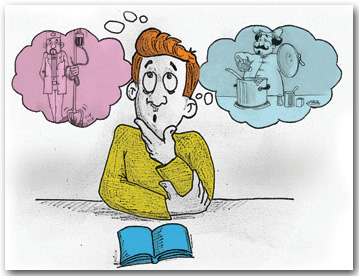 NATJEČAJ ZA UPIS UČENIKA U I. RAZRED SREDNJE ŠKOLE U ŠKOLSKOJ GODINI 2019./2020.Na temelju članka 22. stavak 9. Zakona o odgoju i obrazovanju u osnovnoj i srednjoj školi („Narodne novine“, broj: 87/08, 86/09, 92/10, 105/10, 90/11, 5/12, 16/12, 86/12, 126/12, 94/13, 152/14, 7/17, 68/18) srednje škole Zadarske županije oglašavajuNATJEČAJ ZA UPIS UČENIKA U I. RAZRED SREDNJE ŠKOLE ZA ŠKOLSKU GODINU 2019./2020.	Zajednička obavijest	Izrazi koji se koriste u ovom natječaju, a koji imaju rodno značenje, bez obzira na to jesu li korišteni u muškom ili ženskome rodu, obuhvaćaju na jednak način i muški i ženski rod.Opće odredbeI.Pravo upisa u prvi razred srednje škole imaju svi kandidati koji su završili osnovno obrazovanje, pod jednakim uvjetima u skladu s brojem upisnih mjesta utvrđenih Odlukom o upisu učenika u I. razred srednje škole u školskoj godini 2019./2020. („Narodne novine“, broj: 53/19), te kriterijima utvrđenih Pravilnikom o elementima i kriterijima za izbor kandidata za upis u I. razred srednje škole („Narodne novine“, broj: 49/15, 47/17).Pod jednakim uvjetima u srednje škole upisuju se kandidati hrvatski državljani, Hrvati iz drugih država te djeca državljana iz država članica Europske unije.U prvi razred srednje škole mogu se upisati kandidati koji do početka školske godine u kojoj upisuju prvi razred srednje škole navršavaju 17 godina. Iznimno, uz odobrenje Školskog odbora, u prvi razred srednje škole može se upisati kandidat do navršenih 18 godina, a uz odobrenje Ministarstva znanosti i obrazovanja kandidat stariji od 18 godina.Dobne granice za upis kandidata u pojedine programe srednjega umjetničkog obrazovanja propisane su člankom 8. Zakona o umjetničkom obrazovanju („Narodne novine“, broj: 130/11).Kandidati se za upis u obrazovne programe prijavljuju i upisuju putem mrežne stranice Nacionalnog informacijskog sustava prijava i upisa u srednje škole (NISpuSŠ). U svakom upisnom roku kandidat se može prijaviti za upis u najviše šest (6) obrazovnih programa.II.U srednju školu može se upisati i redovito obrazovati bez plaćanja troškova školovanja i kandidat koji je strani državljanin iz zemlje izvan Europske unije ako ispunjava jedan od sljedećih uvjeta:ako za to postoji međudržavni ugovor ili drugi interes tijela državne ili lokalne vlasti odnosno javnih ustanova;ako takva osoba ima status izbjeglice u Hrvatskoj koji je utvrdilo ovlašteno upravno tijelo u Hrvatskoj;ako je roditelj ili skrbnik te osobe hrvatski državljanin;ako roditelj ili skrbnik te osobe ima radnu dozvolu i dozvolu privremenog boravka ili poslovnu dozvolu u Hrvatskoj;ako roditelj ili skrbnik te osobe ima odobren stalni boravak u Hrvatskoj;ako je roditelj ili skrbnik te osobe diplomatski ili poslovni predstavnik strane države u Hrvatskoj;ako je takva osoba ili roditelj ili skrbnik te osobe azilant ili tražitelj azila;ako je takva osoba ili roditelj ili skrbnik te osobe stranac pod supsidijarnom zaštitom ili stranac pod privremenom zaštitom.Kandidat strani državljanin iz zemalja izvan Europske unije, a koji ne ispunjava ni jedan od navedenih uvjeta, može se upisati u srednju školu kao redoviti učenik uz obvezu plaćanja troškova školarine. ELEMENTI VREDNOVANJAIII.Za upis u I. razred srednje škole prijavljenom kandidatu vrednuju se i boduju zajednički, dodatan i poseban element.ZAJEDNIČKI ELEMENT VREDNOVANJA KANDIDATAIV.Zajednički element za upis kandidata u sve srednjoškolske programe obrazovanja čine prosjeci zaključnih ocjena iz svih nastavnih predmeta na dvije decimale u posljednja četiri razreda osnovnog obrazovanja.Na takav način moguće je steći najviše 20 bodova.Za upis u programe obrazovanja za stjecanje strukovne kvalifikacije u trajanju kraćem od tri godine vrednuju se prosjeci zaključnih ocjena iz svih nastavnih predmeta na dvije decimale u posljednja četiri razreda osnovnog obrazovanja.Za upis u programe obrazovanja za stjecanje strukovne kvalifikacije i programe obrazovanja za vezane obrte, u trajanju od najmanje tri godine, uz element iz stavka 1. ove točke, vrednuju se i zaključne ocjene u posljednja dva razreda osnovnog obrazovanja iz nastavnih predmeta: hrvatski jezik, matematika i prvi strani jezik.Na takav način moguće je steći najviše 50 bodova.Za upis u gimnazijske programe i programe obrazovanja za stjecanje strukovne kvalifikacije u trajanju od najmanje četiri godine, uz element iz stavka 1. ove točke vrednuju se i zaključne ocjene u posljednja dva razreda osnovnog obrazovanja iz nastavnih predmeta: hrvatski jezik, matematika i prvi strani jezik te triju nastavnih predmeta važnih za nastavak obrazovanja u pojedinim programima obrazovanja od kojih su dva propisana Popisom predmeta posebno važnih za upis koji je sastavni dio Pravilnika, a jedan samostalno određuje srednja škola. Za programe koji se provode na jeziku i pismu nacionalnih manjina to je, u pravilu, nastavni predmet iz jezika nacionalne manjine (materinski jezik).Na takav način moguće je steći najviše 80 bodova.U slučaju da kandidatu u svjedodžbama za posljednje četiri godine osnovnog obrazovanja nije upisana ocjena iz nekog od nastavnih predmeta koji su značajni za prijavu za upis, za utvrđivanje broja bodova iz toga nastavnoga predmeta koristi se prosjek svih zaključnih ocjena na dvije decimale u posljednja četiri razreda osnovnog obrazovanja.DODATNI ELEMENT VREDNOVANJA KANDIDATAV.Dodatni element vrednovanja čine sposobnosti, darovitosti i znanja kandidata.Sposobnosti, darovitosti i znanja kandidata dokazuju se i vrednuju:– na osnovi provjere (ispitivanja) posebnih znanja, vještina, sposobnosti i darovitosti;– na osnovi rezultata postignutih na natjecanjima u znanju;– na osnovi rezultata postignutih na natjecanjima školskih sportskih društava.Provjera posebnih znanja kandidataVI.(1) Srednje škole mogu, u opravdanim slučajevima, provoditi provjere posebnih znanja iz nastavnih predmeta posebno važnih za upis kandidata u pojedini program obrazovanja. (2) Na temelju provjera iz stavka 1. ovoga članka kandidat može ostvariti najviše 5 bodova. (3) Provjera iz stavka 1. ovoga članka nije eliminacijska. Vrednovanje uspjeha radi upisa u programe likovne umjetnosti i dizajnaVII.(1) Za upis kandidata u programe likovne umjetnosti i dizajna provjerava se darovitost kandidata za likovno izražavanje crtanjem olovkom ili ugljenom te slikanjem (tempera, gvaš ili akvarel). Navedenom provjerom moguće je ostvariti najviše 120 bodova, a minimalni bodovni prag na navedenoj provjeri je 70 bodova.(2) Konačna ljestvica poretka kandidata utvrđuje se zbrajanjem bodova dobivenih provjerom darovitosti za likovno izražavanje i zajedničkog, dodatnog i posebnog elementa vrednovanja.(3) Ako dva ili više kandidata imaju isti ukupan broj bodova, upisuje se onaj kandidat koji je ostvario veći broj bodova iz provjere darovitosti za likovno izražavanje.Vrednovanje uspjeha radi upisa u programe glazbene umjetnostiVIII.Kandidatima koji su uspješno završili osnovno glazbeno obrazovanje ili drugi (II.) pripremni razred srednje glazbene škole za upis u I. razred četverogodišnjeg srednjeg glazbenog programa vrednuju se:zajednički, dodatni i poseban element vrednovanja;postignut opći uspjeh iz petog i šestog razreda glazbene škole ili dva razreda pripremnog obrazovanja;konačni rezultati ostvareni na prijamnome ispitu glazbene darovitosti.Na takav način moguće je steći najviše 260 bodova.Prijamni ispit za instrumentaliste i pjevače obuhvaća provjeru iz temeljnoga predmeta struke i solfeggia, za teoretičara provjeru iz klavira i solfeggia, a za graditelja i restauratora glazbala provjeru solfeggia i ocjenu priloženog rada (izgrađeno glazbalo). Na temelju prijamnog ispita moguće je steći najviše 170 bodova, a minimalni prag na prijamnom ispitu je 70 bodova.Ako dva ili više kandidata imaju isti ukupan broj bodova, upisuje se onaj kandidat koji je ostvario veći broj bodova na prijamnom ispitu glazbene darovitosti.Kandidat koji nije pohađao osnovnu glazbenu školu upisuje prvi pripremni razred srednje glazbene škole nakon prijamnog ispita koji sadrži provjeru sluha, glazbenog pamćenja i ritma, a za glazbenika pjevača i izvedbu dviju vokalnih skladbi po slobodnom izboru. Na prijamnom ispitu može se ostvariti najviše 180 bodova, a minimalni prag je 100 bodova.Vrednovanje uspjeha za upis u programe plesne umjetnostiIX.Kandidati koji su uspješno završili osnovno plesno odnosno baletno obrazovanje ili pripremni razred srednje plesne škole za upis u I. razred četverogodišnjeg srednjeg plesnog programa vrednuju se:zajednički, dodatni i poseban element vrednovanja;opći uspjeh iz četvrtoga razreda plesne odnosno baletne škole ili uspjeh iz pripremnog razreda;konačni rezultati ostvareni na prijamnom ispitu plesne darovitosti koji uključuje uspjeh iz glavnih plesnih predmeta koje je utvrdila škola i objavila u ovome Natječaju.Na takav način moguće je steći najviše 200 bodova.Na temelju prijamnog ispita moguće je steći najviše 115 bodova, a minimalni prag na prijamnom ispitu je 70 bodova.Ako dva ili više kandidata imaju isti ukupan broj bodova, upisuje se onaj kandidat koji je ostvario veći broj bodova na prijamnom ispitu plesne darovitosti.Kandidat koji nije pohađao osnovnu plesnu školu upisuje pripremni razred srednje plesne škole nakon položenoga prijamnog ispita plesne darovitosti. Na prijamnom ispitu može se ostvariti najviše 120 bodova, a minimalni prag je 70 bodova.Izbor kandidata za upis u programe plesne umjetnosti utvrđuje se i na temelju zdravstvene sposobnosti kandidata. Zdravstvena sposobnost kandidata za obavljanje poslova i radnih zadaća uvjet je za prijavu u odabrani program i dokazuje se potvrdom liječnika specijalista (ortopeda).Vrednovanje uspjeha iznimno darovitih kandidataX.Na temelju iznimne darovitosti, a koju je pokazao na provjeri darovitosti koju provodi glazbena ili plesna škola, uz suglasnost nastavničkog vijeća, u pripremni program srednje škole odnosno u prvi razred srednje glazbene ili plesne škole mogu se upisati i kandidati koji još nisu završili završni razred osnovnog obrazovanja.Vrednovanje rezultata kandidata postignutih na natjecanjima iz znanja i u sportuXI.Kandidatu se vrednuje isključivo jedno (najpovoljnije) postignuće iz točaka XII. i XIII. ovog Natječaja. Vrednovanje rezultata kandidata postignutih na natjecanjima iz znanjaXII.Pravo na izravan upis ili dodatne bodove ostvaruju kandidati na osnovi rezultata koje su postigli na:natjecanjima u znanju iz nastavnih predmeta: hrvatskoga jezika, matematike, prvoga stranog jezika;natjecanjima u znanju iz dvaju nastavnih predmeta posebno značajnih za upis u skladu s Popisom predmeta posebno važnih za upis;jednom natjecanju iz znanja koji samostalno određuje srednja škola iz Kataloga natjecanja i smotri učenika i učenica osnovnih i srednjih škola Republike Hrvatske.Vrednuju se i boduju rezultati kandidata postignutih na državnim natjecanjima iz znanja iz Kataloga natjecanja i smotri učenika i učenica osnovnih i srednjih škola Republike Hrvatske, koja se provode u organizaciji Agencije za odgoj i obrazovanje, a koja je odobrilo Ministarstvo te međunarodnim natjecanjima koje verificira Agencija za odgoj i obrazovanje, a prema sljedećoj tablici:Vrednovanje rezultata kandidata postignutih na sportskim natjecanjimaXIII.Kandidatima se vrednuju rezultati koje su postigli u posljednja četiri razreda osnovnog obrazovanja na natjecanjima školskih sportskih društava koja su ustrojena prema Propisniku Državnog prvenstva školskih sportskih društava Republike Hrvatske, a pod nadzorom natjecateljskog povjerenstva Hrvatskog školskog športskog saveza.Pravo na dodatne bodove kandidati ostvaruju na temelju službene evidencije o rezultatima održanih natjecanja školskih sportskih društava koju vodi Hrvatski školski športski savez (HŠŠS).POSEBAN ELEMENT VREDNOVANJA KANDIDATAXIV.Poseban element vrednovanja kandidata čini vrednovanje uspjeha:kandidata sa zdravstvenim teškoćama;kandidata koji žive u otežanim uvjetima obrazovanja uzrokovanim nepovoljnim ekonomskim, socijalnim te odgojnim čimbenicima;kandidata za upis na osnovi Nacionalne strategije za uključivanje Roma za razdoblje od 2013. do 2020. godine;kandidata hrvatskih državljana čiji su roditelji državni službenici koji su po službenoj dužnosti u ime Republike Hrvatske bili upućeni na rad u inozemstvo.Kandidatu će se priznati ostvarivanje isključivo jednoga prava koje je za njega najpovoljnije.Vrednovanje uspjeha kandidata sa zdravstvenim teškoćamaXV.Kandidat sa zdravstvenim teškoćama je kandidat koji je osnovno obrazovanje završio po redovitom nastavnom planu i programu, a kojem su teže zdravstvene teškoće i/ili dugotrajno liječenje utjecali na postizanje rezultata tijekom prethodnoga obrazovanja i/ili mu značajno sužavaju mogući izbor srednjoškolskog programa obrazovanja.Kandidatu sa zdravstvenim teškoćama dodaje se jedan (1) bod na broj bodova koji je utvrđen tijekom postupka vrednovanja za programe obrazovanja za koje posjeduje stručno mišljenje Službe za profesionalno usmjeravanje Hrvatskoga zavoda za zapošljavanje. S tako utvrđenim brojem bodova kandidat se rangira na ukupnoj ljestvici poretka.Za ostvarivanje dodatnih bodova kandidat obvezno prilaže:stručno mišljenje Službe za profesionalno usmjeravanje Hrvatskoga zavoda za zapošljavanje o sposobnostima i motivaciji učenika za, u pravilu pet, a najmanje tri primjerena programa obrazovanja (strukovnog – s oznakom programa, umjetničkog i/ili gimnazijskog) izdanog na temelju stručnog mišljenja nadležnog školskog liječnika koji je pratio kandidata tijekom prethodnog obrazovanja, a na temelju prethodno dostavljene specijalističke medicinske dokumentacije o težim zdravstvenim teškoćama i/ili dugotrajnom liječenju koji su utjecali na postizanje rezultata tijekom prethodnog obrazovanja i/ili mu značajno sužavaju mogući izbor programa obrazovanja i zanimanja.Vrednovanje uspjeha kandidata koji žive u otežanim uvjetima obrazovanja uzrokovanim nepovoljnim ekonomskim, socijalnim te odgojnim čimbenicimaXVI.Kandidatu koji živi u otežanim uvjetima uzrokovanim ekonomskim, socijalnim te odgojnim čimbenicima, a koji su mogli utjecati na njegov školski uspjeh u osnovnoj školi, dodaje se jedan (1) bod na broj bodova koji je utvrđen tijekom postupka vrednovanja. Sa tako utvrđenim brojem bodova kandidat se rangira na ukupnoj ljestvici poretka.Otežani uvjeti uzrokovani ekonomskim, socijalnim te odgojnim čimbenicima koji su mogli utjecati na uspjeh kandidata u osnovnoj školi su: ako kandidat živi uz jednoga i/ili oba roditelja s dugotrajnom teškom bolesti;ako kandidat živi uz dugotrajno nezaposlena oba roditelja u smislu članka 2. Zakona o poticanju zapošljavanja („Narodne novine“, broj: 57/12, 120/12, 16/17);ako kandidat živi uz samohranog roditelja (roditelj koji nije u braku i ne živi u izvanbračnoj zajednici, a sam se skrbi o svome djetetu i uzdržava ga) korisnika socijalne skrbi, u smislu članka 4., 21. i 30. Zakona o socijalnoj skrbi („Narodne novine“, broj: 157/13, 152/14, 99/15, 52/16, 16/17), te posjeduje rješenje ili drugi upravni akt Centra za socijalnu skrb ili nadležnoga tijela u jedinici lokalne ili područne (regionalne) jedinice i Grada Zagreba o pravu samohranog roditelja kao korisnika socijalne skrbi;ako je kandidatu jedan roditelj preminuo;ako je kandidat dijete bez roditelja ili odgovarajuće roditeljske skrbi u smislu članka 21. Zakona o socijalnoj skrbi („Narodne novine“, broj: 157/13, 152/14, 99/15, 52/16, 16/17).Kandidat je dužan priložiti slijedeće dokumente:liječničku potvrdu o dugotrajnoj težoj bolesti jednoga i/ili oba roditelja;potvrdu nadležnoga područnoga ureda Hrvatskoga zavoda za zapošljavanje o dugotrajnoj nezaposlenosti oba roditelja;potvrdu o korištenju socijalne pomoći, rješenje ili drugi upravni akt Centra za socijalnu skrb ili nadležnog tijela u jedinici lokalne ili područne (regionalne) jedinice i Grada Zagreba o pravu samohranog roditelja u statusu socijalne skrbi izdanih od ovlaštenih službi u zdravstvu, socijalnoj skrbi i za zapošljavanje;ispravu iz matice umrlih ili smrtni list koje je izdalo nadležno tijelo u jedinici lokalne ili područne (regionalne) jedinice ili Grada Zagreba;potvrdu nadležnoga Centra za socijalnu skrb da je kandidat dijete bez roditelja ili odgovarajuće socijalne skrbi.Vrednovanje uspjeha kandidata na osnovi Nacionalne strategije za uključivanje Roma za razdoblje od 2013. do 2020. godineXVII.Kandidatu za upis koji je pripadnik romske nacionalne manjine, a živi u uvjetima koji su mogli nepovoljno utjecati na njegov školski uspjeh u osnovnoj školi, dodaju se dva (2) boda na broj bodova koji je utvrđen tijekom postupka vrednovanja. S tako utvrđenim brojem bodova kandidat se rangira na ukupnoj ljestvici poretka.Za ostvarivanje prava iz stavka 1. ove točke kandidat prilaže preporuku Vijeća romske nacionalne manjine odnosno registrirane romske udruge.VREDNOVANJE USPJEHA KANDIDATA S TEŠKOĆAMA U RAZVOJUXVIII.Kandidat s teškoćama u razvoju je kandidat koji je osnovnu školu završio prema rješenju Ureda državne uprave u županiji odnosno Gradskoga ureda za obrazovanje, kulturu i sport Grada Zagreba (u daljnjem tekstu: Ured) o primjerenome programu obrazovanja.Kandidati iz stavka 1. ove točke rangiraju se na zasebnim ljestvicama poretka, a temeljem ostvarenog ukupnog broja bodova utvrđenog tijekom postupka vrednovanja, u programima obrazovanja za koje posjeduju stručno mišljenje službe za profesionalno usmjeravanje Hrvatskoga zavoda za zapošljavanje pod uvjetom da zadovolje na ispitu sposobnosti i darovitosti u školama u kojima je to uvjet za upis.Pravo upisa u nekom programu obrazovanja ostvaruje onoliko kandidata koliko se u tom programu obrazovanja može upisati kandidata s teškoćama u razvoju sukladno Državnom pedagoškom standardu srednjoškolskog sustava odgoja i obrazovanja („Narodne novine“, broj: 63/08, 90/10).Za ostvarenje prava iz stavka 2. ove točke kandidat obvezno prilaže:rješenje Ureda o primjerenom programu obrazovanja;stručno mišljenje Službe za profesionalno usmjeravanje Hrvatskoga zavoda za zapošljavanje o sposobnostima i motivaciji učenika za, u pravilu pet, a najmanje tri primjerena programa obrazovanja (strukovnog – s oznakom programa, umjetničkog i/ili gimnazijskog) izdanog na temelju stručnog mišljenja nadležnog školskog liječnika koji je pratio kandidata tijekom prethodnog obrazovanja, a na temelju prethodno dostavljene specijalističke medicinske dokumentacije o težim zdravstvenim teškoćama i/ili dugotrajnom liječenju koji su utjecali na postizanje rezultata tijekom prethodnog obrazovanja i/ili mu značajno sužavaju mogući izbor programa obrazovanja i zanimanja, prema stručno usuglašenoj metodologiji te obrade multidisciplinarnog tima Hrvatskoga zavoda za zapošljavanje.ZDRAVSTVENA SPOSOBNOST KANDIDATAXIX.Ovisno o tome što je propisano za određeni program obrazovanja kandidat koji se upisuje u programe za koje je posebnim propisima i mjerilima određeno obavezno utvrđivanje zdravstvene sposobnosti, pri upisu obavezno dostavlja: potvrdu nadležnoga školskog liječnika o zdravstvenoj sposobnosti kandidata za propisani program ililiječničku svjedodžbu medicine radaIznimno, kandidat koji u trenutku upisa nije u mogućnosti dostaviti liječničku svjedodžbu medicine rada pri upisu dostavlja potvrdu obiteljskog liječnika, a liječničku svjedodžbu medicine rada dostavlja školi najkasnije do kraja prvog polugodišta prvog razreda.Popis zdravstvenih kontraindikacija naveden je u Jedinstvenom popisu zdravstvenih zahtjeva srednjoškolskih obrazovnih programa u svrhu upisa u I. razred srednje škole, koji je objavljen na mrežnim stranicama Ministarstva znanosti i obrazovanja  (www.mzos.hr).POSEBNA MJERILA I POSTUPCI ZA UPIS KANDIDATAVrednovanje uspjeha kandidata za upis u programe obrazovanja za vezane obrteXX.Kandidat koji upisuje program obrazovanja za vezane obrte dužan je, pri upisu ili najkasnije do kraja prvog polugodišta prvog razreda, dostaviti školi liječničku svjedodžbu medicine rada i sklopljen ugovor o naukovanju.Ugovor o naukovanju sklapaju licencirani obrtnik ili pravna osoba i kandidat (roditelj ili skrbnik kandidata), u skladu sa člankom 55. i 61. Zakona o obrtu („Narodne novine“, broj: 143/13) i člankom 2. Pravilnika o minimalnim uvjetima za ugovore o naukovanju. Prilikom sklapanja ugovora kandidat donosi na uvid:ovjerenu presliku svjedodžbe završnoga razreda osnovnog obrazovanja;liječničku svjedodžbu medicine rada.Ugovor o naukovanju sklapa se u četiri (4) istovjetna primjerka od kojih po jedan primjerak pripada kandidatu, obrtniku ili pravnoj osobi, školi i Ministarstvu gospodarstva, poduzetništva i obrta.Ministarstvo gospodarstva, poduzetništva i obrta vodi evidenciju sklopljenih ugovora o naukovanju.PROVEDBA DODATNIH PROVJERA SKLONOSTI I SPOSOBNOSTI KANDIDATAXXI.Škole koje upisuju kandidata u programe obrazovanja za koje je potrebna određena tjelesna, glasovna i slična spretnost ili sposobnost mogu provoditi provjeru sklonosti i sposobnosti kandidata za taj program obrazovanja.UTVRĐIVANJE UKUPNOGA REZULTATA KANDIDATAXXII.Ljestvica poretka utvrđuje se na osnovi zajedničkog, dodatnog i posebnog elementa vrednovanja uz dokazivanje zdravstvene sposobnosti kandidata za obavljanje poslova i radnih zadaća u odabranom zanimanju, ako je to za odabrano zanimanje potrebno.PRIJAVA I UPIS UČENIKA U SREDNJU ŠKOLUPrijava učenika za upis u srednju školuXXIII.Učenici koji osnovno obrazovanje završavaju kao redoviti učenici osnovne škole u Republici Hrvatskoj u školskoj godini 2018./2019. prijavljuju se u NISpuSŠ u skladu s postupcima opisanima na mrežnoj stranici www.upisi.hr.Učenici koji osnovno obrazovanje ne završavaju kao redoviti učenici osnovne škole u Republici Hrvatskoj (kandidati koji osnovno obrazovanje završavaju ili su završili u inozemstvu ili drugim obrazovnim sustavima; kandidati koji nisu s pozitivnim uspjehom završili prvi razred srednje škole u Republici Hrvatskoj, ispisali su se te žele ponovno upisati prvi razred u drugom obrazovnom programu; kandidati koji su prethodne školske godine završili osnovno obrazovanje u Republici Hrvatskoj ali se nisu upisali u srednju školu) prijavljuju se Središnjem prijavnom uredu na način opisan na mrežnoj stranici www.upisi.hr Učenici koji se žele upisati u I. razred srednje škole u školskoj godini 2019./2020., a stekli su svjedodžbe koje nisu izdane u Republici Hrvatskoj, dužni su pokrenuti postupak priznavanja završenog osnovnog obrazovanja. Na temelju Zakona o priznavanju inozemnih obrazovnih kvalifikacija („Narodne novine“. broj: 158/03, 198/03, 138/06, 45/11) postupak priznavanja završenog osnovnog obrazovanja u inozemstvu, radi pristupa srednjem obrazovanju u Republici Hrvatskoj, provodi školska ustanova u koju se podnositelj zahtjeva upisuje.Upis učenika u I. razred srednje školeXXIV.Upis učenika u I. razred srednje škole u školskoj godini 2019./2020. odvija se u skladu s rokovima utvrđenim točkama XXVI. i XXVII. ovog Natječaja.Na temelju javne objave konačnih ljestvica poretka učenika u NISpuSŠ-u učenik ostvaruje pravo upisa u I. razred srednje škole u školskoj godini 2019./2020.Iznimno od stavka 2. ove točke, učenici koji se upisuju u programe obrazovanja za koje je potrebno dostaviti dokumente o ispunjavanju posebnih uvjeta iz natječaja za upis (dokazivanje zdravstvene sposobnosti kandidata za obavljanje poslova i radnih zadaća u odabranom zanimanju i sl.) te učenici koji su ostvarili dodatna prava za upis, ostvaruju pravo upisa u srednju školu u školskoj godini 2019./2020. nakon dostave navedenih dokumenata u predviđenim rokovima iz točke XXVI. i XXVII. ovog Natječaja, što u NISpuSŠ-u potvrđuje srednja škola u kojoj učenik ostvaruje pravo upisa sukladno konačnoj ljestvici poretka. Učenici koji ne dostave navedenu dokumentaciju u propisanim rokovima iz točaka XXVI. i XXVII. ovog Natječaja gube pravo upisa ostvarenog u ljetnom upisnom roku te se u jesenskom roku mogu kandidirati za upis u preostala slobodna upisna mjesta.Učenik svoj upis potvrđuje vlastoručnim potpisom i potpisom roditelja/skrbnika na obrascu (upisnici) dostupnom na mrežnoj stranici NISpuSŠ-a (www.upisi.hr), koji je dužan dostaviti u srednju školu u rokovima utvrđenim u točkama XXVI. i XXVII. ovog Natječaja.Nakon što učenik potvrdi svoj upis vlastoručnim potpisom i potpisom roditelja/skrbnika na obrascu (upisnici) i dostavi ga srednjoj školi, učenik je upisan u I. razred srednje škole u školskoj godini 2019./2020. Ako učenik zbog opravdanih razloga nije u mogućnosti u propisanim rokovima sukladno točkama XXVI. i XXVII. ovog Natječaja dostaviti potpisan obrazac (upisnicu) za upis u I. razred, dužan ga je dostaviti njegov roditelj/skrbnik ili opunomoćenik.UPISNI ROKOVIXXV.Učenici će se prijavljivati za upis i upisivati u I. razred srednjih škola u školskoj godini 2019./2020. u ljetnom i jesenskom upisnom roku.Ljetni upisni rokXXVI.	Jesenski upisni rok	PRIJAVA KANDIDATA S TEŠKOĆAMA U RAZVOJULjetni upisni rokXXVII.	Jesenski upisni rok	NAKNADNI ROK ZA UPIS UČENIKA NAKON ISTEKA JESENSKOG ROKAXXVIII.Učenici koji ne ostvare pravo na upis u ljetnom ili jesenskom upisnom roku mogu se prijaviti za upis u naknadnom upisnom roku za upis u srednju školu u program obrazovanja u kojem je nakon jesenskog upisnog roka ostalo slobodnih mjesta u okviru broja upisnih mjesta propisanih Strukturom, a utvrđenih u NISpuSŠ-u.Učenici iz stavka 1. ove točke za prijavu moraju ispunjavati sve uvjete propisane Pravilnikom o elementima i kriterijima, te ovim Natječajem.Učenici se za upis u naknadnom roku školi mogu prijaviti od 2. do 20. rujna 2019. godine.Upisno povjerenstvo škole o upisu učenika u naknadnom upisnom roku odlučuje temeljem pisanog zahtjeva učenika, te podatke o upisu unosi u NISpuSŠ, po zaprimljenoj potpisanoj upisnici učenika, te ostaloj dokumentaciji potrebnoj za upis.POSTUPAK PODNOŠENJA I RJEŠAVANJA PRIGOVORAXXIX.Učenici i ostali kandidati mogu podnositi usmene i pisane prigovore tijekom provedbe postupka prijava i upisa učenika u I. razred srednje škole.Redoviti učenik osnovne škole u Republici Hrvatskoj može usmeno prigovoriti svom razredniku zbog netočno navedenih zaključnih ocjena iz nastavnih predmeta, osobnih podataka ili podataka na temelju kojih se ostvaruju dodatna prava za upis i zatražiti njihov ispravak.Kandidat koji nema status redovitog učenika osnovne škole u Republici Hrvatskoj (kandidat koji osnovno obrazovanje završava ili je završio u inozemstvu ili drugim obrazovnim sustavima; kandidat koji nije s pozitivnim uspjehom završio prvi razred srednje škole u Republici Hrvatskoj, ispisao se te želi ponovno upisati prvi razred u drugom obrazovnom programu; kandidat koji je prethodne školske godine završio osnovno obrazovanje u Republici Hrvatskoj, ali nije upisao srednju školu) može zbog netočno unesenih ocjena ili osobnih podataka usmeno prigovoriti Središnjem prijavnom uredu koji je unio podatke.U slučaju da nisu ispravljeni netočno uneseni podaci, učenici i ostali kandidati mogu podnijeti pisani prigovor CARNetovoj službi za podršku obrazovnom sustavu na obrascu za prigovor koji je dostupan na mrežnoj stranici NISpuSŠ-a.U slučaju da učenik pri ocjenjivanju ispita provjere sposobnosti i darovitosti ili znanja nije zadovoljan ocjenom, može podnijeti prigovor pisanim putem srednjoj školi koja je provela ispit.U slučaju da se utvrdi neregularnost ili nepravilnost u postupku provedbe ispita, ravnatelj srednje škole na prijedlog upisnoga povjerenstva mora otkloniti te nepravilnosti i utvrditi novu ocjenu.Rokovi za podnošenje prigovora iz ove točke utvrđeni su u točkama XXVI. i XXVII. ovog Natječaja. NAKNADE ZA POVEĆANE TROŠKOVE OBRAZOVANJAXXX.Za pojedine programe obrazovanja mogu se utvrditi povećani troškovi obrazovanja.Za svaku godinu obrazovanja školski odbor, uz suglasnost osnivača školske ustanove, donosi Odluku o iznosu participacije roditelja/skrbnika učenika, te cijeni obrazovanja. Ukoliko je Odluka donesena oglašena je u ovom Natječaju, te u NISpuSŠ-u.Škola može potpuno ili djelomično osloboditi učenika obveze plaćanja povećanih troškova obrazovanja. Odluku o oslobađanju od plaćanja donosi školski odbor na prijedlog ravnatelja te uz suglasnost osnivača. KLASA: 602-03/18-01/20URBROJ: 2198/1-04/1-19-26Zadar, 17. lipnja 2019. godine STRUKTURA I OPSEG UPISA UČENIKA U I. RAZRED SREDNJIH ŠKOLA ZA ŠKOLSKU GODINU 2019./2020.Državna/međunarodna natjecanjaPrvo, drugo ili treće osvojeno mjesto kao pojedinac u 5., 6., 7. ili 8. razredu osnovnog obrazovanjaIzravan upis (pod uvjetom da zadovolje na ispitu sposobnosti i darovitosti u školama u kojima je to uvjet za upis)Državna/međunarodna natjecanjaPrvo osvojeno mjesto kao član skupine u 5., 6., 7. ili 8. razredu osnovnog obrazovanja4 bodaDržavna/međunarodna natjecanjaDrugo osvojeno mjesto kao član skupine u 5., 6., 7. ili 8. razredu osnovnog obrazovanja3 bodaDržavna/međunarodna natjecanjaTreće osvojeno mjesto kao član skupine u 5., 6., 7. ili 8. razredu osnovnog obrazovanja2 bodaDržavna/međunarodna natjecanjaSudjelovanje kao pojedinac ili član skupine u 5., 6., 7. ili 8. razredu1 bodNatjecanja školskihsportskih društavaUčenici koji su na državnom natjecanju kao članovi ekipe osvojili prvo mjesto3 bodaNatjecanja školskihsportskih društavaUčenici koji su na državnom natjecanju kao članovi ekipe osvojili drugo mjesto2 bodaNatjecanja školskihsportskih društavaUčenici koji su na državnom natjecanju kao članovi ekipe osvojili treće mjesto1 bodOpis postupakaDatumPočetak prijava u sustav27. 5. 2019.Završetak registracije za kandidate izvan redovitog sustava obrazovanja RH14. 6. 2019.Početak prijava obrazovnih programa26. 6. 2019.Završetak prijave obrazovnih programa koji zahtijevaju dodatne provjere30. 6. 2019.Provođenje dodatnih ispita i provjera te unos rezultata1. – 5. 7. 2019.Rok za dostavu dokumentacije redovitih učenika (stručno mišljenje HZZ-a i ostali dokumenti kojima se ostvaruju dodatna prava za upis)26. 6. 2019.Dostava osobnih dokumenata i svjedodžbi za kandidate izvan redovitog sustava obrazovanja RH Središnjem prijavnom uredu27. 5. – 26. 6. 2019.Unos prigovora na osobne podatke, ocjene, natjecanja, rezultate dodatnih provjera i podatke na temelju kojih se ostvaruju dodatna prava za upis8. 7. 2019.Brisanje s lista kandidata koji nisu zadovoljili preduvjete9. 7. 2019.Završetak prijava obrazovnih programaPočetak ispisa prijavnica10. 7. 2019.Krajnji rok za zaprimanje potpisanih prijavnica (učenici donose razrednicima, a ostali kandidati šalju prijavnice Središnjem prijavnom uredu)Brisanje s lista kandidata koji nisu zadovoljili preduvjete ili dostavili prijavnice12. 7. 2019.Objava konačnih ljestvica poretka13. 7. 2019.Dostava dokumenata koji su uvjet za upis u određeni program obrazovanja (potvrda školske medicine, potvrda obiteljskog liječnika ili liječnička svjedodžba medicine rada i ostali dokumenti kojima su ostvarena dodatna prava za upis) srednje školeDostava potpisanog obrasca o upisu u I. razred srednje škole (upisnice) u srednju školu u koju se učenik upisao(škole same određuju točne datume za zaprimanje upisnica i dodatne dokumentacije unutar ovdje predviđenog razdoblja i objavljuju ih u natječaju te na svojoj mrežnoj stranici i oglasnoj ploči škole)15. – 19. 7. 2019.Objava okvirnog broja slobodnih mjesta za jesenski upisni rok20. 7. 2019.Službena objava slobodnih mjesta za jesenski upisni rok12. 8. 2019.Opis postupakaDatumPočetak prijava u sustav i prijava obrazovnih programa21. 8. 2019.Završetak registracije za kandidate izvan redovitog sustava obrazovanja RH23. 8. 2019.Dostava osobnih dokumenata, svjedodžbi i ostale dokumentacije za kandidate izvan redovitoga sustava obrazovanja RH Središnjem prijavnom ureduDostava dokumentacije redovitih učenika (stručno mišljenje HZZ-a i ostali dokumenti kojima se ostvaruju dodatna prava za upis i sl.)21. 8. 2019.Završetak prijave obrazovnih programa koji zahtijevaju dodatne provjere22. 8. 2019.Provođenje dodatnih ispita i provjera te unos rezultata23. 8. 2019.Unos prigovora na osobne podatke, ocjene, natjecanja, rezultate dodatnih provjera i podatke na temelju kojih se ostvaruju dodatna prava za upisZavršetak unosa rezultata s popravnih ispitaBrisanje s lista kandidata koji nisu zadovoljili preduvjete26. 8. 2019.Završetak prijava obrazovnih programaPočetak ispisa prijavnica27. 8. 2019.Krajnji rok za zaprimanje potpisanih prijavnica (učenici donose razrednicima, a ostali kandidati šalju Središnjem prijavnom uredu)Brisanje s lista kandidata koji nisu zadovoljili preduvjete ili dostavili prijavnice28. 8. 2019.Objava konačnih ljestvica poretka29. 8. 2019.Dostava dokumenata koji su uvjet za upis u određeni program obrazovanja (potvrda liječnika školske medicine, potvrda obiteljskog liječnika ili liječnička svjedodžba medicine rada i ostali dokumenti kojima su ostvarena dodatna prava za upis) srednje škole.Dostava potpisanog obrasca o upisu u I. razred srednje škole (upisnice) u srednju školu u koju se učenik upisao30. 8. 2019.Objava slobodnih upisnih mjesta nakon jesenskog upisnog roka1. 9. 2019.Opis postupakaDatumKandidati s teškoćama u razvoju prijavljuju se u Uredima državne uprave u županiji odnosno Gradskom uredu za obrazovanje Grada Zagreba te iskazuju svoj odabir s liste prioriteta redom kako bi željeli upisati obrazovne programe27. 5. – 10. 6. 2019.Registracija kandidata s teškoćama u razvoju izvan redovitog sustava obrazovanja RH27. 5. – 10. 6. 2019.Dostava osobnih dokumenata i svjedodžbi za kandidate s teškoćama u razvoju izvan redovitog sustava obrazovanja RH Središnjem prijavnom uredu27. 5. – 17. 6. 2019.Upisna povjerenstva ureda državne uprave unose navedene odabire u sustav NISpuSŠ27. 5. – 17. 6. 2019.Zatvaranje mogućnosti unosa odabira kandidata17. 6. 2019.Provođenje dodatnih provjera za kandidate s teškoćama u razvoju i unos rezultata u sustav18. – 19. 6. 2019.Rangiranje kandidata s teškoćama u razvoju sukladno listama prioriteta21. 6. 2019.Smanjenje upisnih kvota razrednih odjela pojedinih obrazovnih programa26. 6. 2019.Opis postupakaDatumKandidati s teškoćama u razvoju prijavljuju se u uredima državne uprave u županiji odnosno Gradskom uredu za obrazovanje Grada Zagreba te iskazuju svoj odabir liste prioriteta redom kako bi željeli upisati obrazovne programe16. i 19. 8. 2019.Registracija kandidata s teškoćama u razvoju izvan redovitog sustava obrazovanja RH16. i 19. 8. 2019.Dostava osobnih dokumenata i svjedodžbi za kandidate s teškoćama u razvoju izvan redovitog sustava obrazovanja RH Središnjem prijavnom uredu16. i 19. 8. 2019.Upisna povjerenstva ureda državne uprave unose navedene odabire u sustav NISpuSŠ16. i 19. 8. 2019.Zatvaranje mogućnosti unosa odabira kandidata19. 8. 2019.Provođenje dodatnih provjera za kandidate s teškoćama u razvoju i unos rezultata u sustav20. 8. 2019.Rangiranje kandidata s teškoćama u razvoju sukladno listama prioriteta21. 8. 2019.Smanjenje upisnih kvota razrednih odjela pojedinih obrazovnih programa21. 8. 2019.Redni brojŠifra školeSrednja školaProgram obrazovanja Trajanje obrazovanja Broj upisnih mjesta Nastavni predmeti posebno važni za upis Državno/međudržavno natjecanje - nastavni predmeti prema odabiru školePopis stranih jezika koji se izvodi u školi kao obavezni predmet Važne napomene1.13-107-518EKONOMSKO-BIROTEHNIČKA I TRGOVAČKA ŠKOLA                    Antuna Gustava Matoša 40, ZadarEkonomist460hrvatski jezik, engleski jezik, matematika, povijest, geografija, tehnička kulturainformatikaengleski jezikPopis zdravstvenih zahtjeva za programe obrazovanja u koje srednja škola planira upisati učenike (sukladno Jedinstvenome popisu zdravstvenih zahtjeva srednjoškolskih programa u svrhu upisa u I. razred srednje škole):
Ekonomist: uredan vid, uredan sluh, uredan govor, uredna funkcija gornjih ekstremiteta, uredno kognitivno funkcioniranje; Komercijalist: uredan vid, uredan sluh, uredna funkcija mišićno-koštanog sustava, uredno kognitivno i emocionalno funkcioniranje; Poslovni tajnik i Upravni referent: uredan vid, uredan sluh, uredan govor, uredna funkcija gornjih ekstremiteta, uredno kognitivno i emocionalno funkcioniranje; Prodavač: uredan vid, raspoznavanje osnovnih boja, uredan sluh, uredan govor, uredna funkcija mišićno-koštanog sustava, uredna funkcija srčano-žilnog sustava, uredno kognitivno i emocionalno funkcioniranje
Popis potrebnih dokumenata koji su uvjet za upis u pojedini program obrazovanja: Potvrda nadležnog školskog liječnika, potpisana upisnica, ostali dokumenti kojima su ostvarena dodatna prava na upis.
Datume provođenja dodatnih ispita i provjera sukladno rokovima navedenima u točkama X., XI. i XII. Odluke: Ljetni upisni rok - 2.7.2019. u 9:00 sati - Provjera prvog stranog jezika za kojeg ne postoje podaci da se učio najmanje četiri godine
Datume zaprimanja upisnica i ostale dokumentacije potrebne za upis: 16., 17. i 18.7.2019. godine od 8,00 do 16,00 sati 
Iznos školarine ako se naplaćuje: za kandidate izvan EU školarina iznosi 3.000,00 HRK1.13-107-518EKONOMSKO-BIROTEHNIČKA I TRGOVAČKA ŠKOLA                    Antuna Gustava Matoša 40, ZadarKomercijalist420hrvatski jezik, engleski jezik, matematika, povijest, geografija, tehnička kulturainformatikaengleski jezikPopis zdravstvenih zahtjeva za programe obrazovanja u koje srednja škola planira upisati učenike (sukladno Jedinstvenome popisu zdravstvenih zahtjeva srednjoškolskih programa u svrhu upisa u I. razred srednje škole):
Ekonomist: uredan vid, uredan sluh, uredan govor, uredna funkcija gornjih ekstremiteta, uredno kognitivno funkcioniranje; Komercijalist: uredan vid, uredan sluh, uredna funkcija mišićno-koštanog sustava, uredno kognitivno i emocionalno funkcioniranje; Poslovni tajnik i Upravni referent: uredan vid, uredan sluh, uredan govor, uredna funkcija gornjih ekstremiteta, uredno kognitivno i emocionalno funkcioniranje; Prodavač: uredan vid, raspoznavanje osnovnih boja, uredan sluh, uredan govor, uredna funkcija mišićno-koštanog sustava, uredna funkcija srčano-žilnog sustava, uredno kognitivno i emocionalno funkcioniranje
Popis potrebnih dokumenata koji su uvjet za upis u pojedini program obrazovanja: Potvrda nadležnog školskog liječnika, potpisana upisnica, ostali dokumenti kojima su ostvarena dodatna prava na upis.
Datume provođenja dodatnih ispita i provjera sukladno rokovima navedenima u točkama X., XI. i XII. Odluke: Ljetni upisni rok - 2.7.2019. u 9:00 sati - Provjera prvog stranog jezika za kojeg ne postoje podaci da se učio najmanje četiri godine
Datume zaprimanja upisnica i ostale dokumentacije potrebne za upis: 16., 17. i 18.7.2019. godine od 8,00 do 16,00 sati 
Iznos školarine ako se naplaćuje: za kandidate izvan EU školarina iznosi 3.000,00 HRK1.13-107-518EKONOMSKO-BIROTEHNIČKA I TRGOVAČKA ŠKOLA                    Antuna Gustava Matoša 40, ZadarUpravni referent420hrvatski jezik, engleski jezik, matematika, povijest, geografija, tehnička kulturainformatikaengleski jezikPopis zdravstvenih zahtjeva za programe obrazovanja u koje srednja škola planira upisati učenike (sukladno Jedinstvenome popisu zdravstvenih zahtjeva srednjoškolskih programa u svrhu upisa u I. razred srednje škole):
Ekonomist: uredan vid, uredan sluh, uredan govor, uredna funkcija gornjih ekstremiteta, uredno kognitivno funkcioniranje; Komercijalist: uredan vid, uredan sluh, uredna funkcija mišićno-koštanog sustava, uredno kognitivno i emocionalno funkcioniranje; Poslovni tajnik i Upravni referent: uredan vid, uredan sluh, uredan govor, uredna funkcija gornjih ekstremiteta, uredno kognitivno i emocionalno funkcioniranje; Prodavač: uredan vid, raspoznavanje osnovnih boja, uredan sluh, uredan govor, uredna funkcija mišićno-koštanog sustava, uredna funkcija srčano-žilnog sustava, uredno kognitivno i emocionalno funkcioniranje
Popis potrebnih dokumenata koji su uvjet za upis u pojedini program obrazovanja: Potvrda nadležnog školskog liječnika, potpisana upisnica, ostali dokumenti kojima su ostvarena dodatna prava na upis.
Datume provođenja dodatnih ispita i provjera sukladno rokovima navedenima u točkama X., XI. i XII. Odluke: Ljetni upisni rok - 2.7.2019. u 9:00 sati - Provjera prvog stranog jezika za kojeg ne postoje podaci da se učio najmanje četiri godine
Datume zaprimanja upisnica i ostale dokumentacije potrebne za upis: 16., 17. i 18.7.2019. godine od 8,00 do 16,00 sati 
Iznos školarine ako se naplaćuje: za kandidate izvan EU školarina iznosi 3.000,00 HRK1.13-107-518EKONOMSKO-BIROTEHNIČKA I TRGOVAČKA ŠKOLA                    Antuna Gustava Matoša 40, ZadarPoslovni tajnik420hrvatski jezik, engleski jezik, matematika, povijest, geografija, tehnička kulturainformatikaengleski jezikPopis zdravstvenih zahtjeva za programe obrazovanja u koje srednja škola planira upisati učenike (sukladno Jedinstvenome popisu zdravstvenih zahtjeva srednjoškolskih programa u svrhu upisa u I. razred srednje škole):
Ekonomist: uredan vid, uredan sluh, uredan govor, uredna funkcija gornjih ekstremiteta, uredno kognitivno funkcioniranje; Komercijalist: uredan vid, uredan sluh, uredna funkcija mišićno-koštanog sustava, uredno kognitivno i emocionalno funkcioniranje; Poslovni tajnik i Upravni referent: uredan vid, uredan sluh, uredan govor, uredna funkcija gornjih ekstremiteta, uredno kognitivno i emocionalno funkcioniranje; Prodavač: uredan vid, raspoznavanje osnovnih boja, uredan sluh, uredan govor, uredna funkcija mišićno-koštanog sustava, uredna funkcija srčano-žilnog sustava, uredno kognitivno i emocionalno funkcioniranje
Popis potrebnih dokumenata koji su uvjet za upis u pojedini program obrazovanja: Potvrda nadležnog školskog liječnika, potpisana upisnica, ostali dokumenti kojima su ostvarena dodatna prava na upis.
Datume provođenja dodatnih ispita i provjera sukladno rokovima navedenima u točkama X., XI. i XII. Odluke: Ljetni upisni rok - 2.7.2019. u 9:00 sati - Provjera prvog stranog jezika za kojeg ne postoje podaci da se učio najmanje četiri godine
Datume zaprimanja upisnica i ostale dokumentacije potrebne za upis: 16., 17. i 18.7.2019. godine od 8,00 do 16,00 sati 
Iznos školarine ako se naplaćuje: za kandidate izvan EU školarina iznosi 3.000,00 HRK1.13-107-518EKONOMSKO-BIROTEHNIČKA I TRGOVAČKA ŠKOLA                    Antuna Gustava Matoša 40, ZadarProdavač320hrvatski jezik, engleski jezik, matematikainformatikaengleski jezikPopis zdravstvenih zahtjeva za programe obrazovanja u koje srednja škola planira upisati učenike (sukladno Jedinstvenome popisu zdravstvenih zahtjeva srednjoškolskih programa u svrhu upisa u I. razred srednje škole):
Ekonomist: uredan vid, uredan sluh, uredan govor, uredna funkcija gornjih ekstremiteta, uredno kognitivno funkcioniranje; Komercijalist: uredan vid, uredan sluh, uredna funkcija mišićno-koštanog sustava, uredno kognitivno i emocionalno funkcioniranje; Poslovni tajnik i Upravni referent: uredan vid, uredan sluh, uredan govor, uredna funkcija gornjih ekstremiteta, uredno kognitivno i emocionalno funkcioniranje; Prodavač: uredan vid, raspoznavanje osnovnih boja, uredan sluh, uredan govor, uredna funkcija mišićno-koštanog sustava, uredna funkcija srčano-žilnog sustava, uredno kognitivno i emocionalno funkcioniranje
Popis potrebnih dokumenata koji su uvjet za upis u pojedini program obrazovanja: Potvrda nadležnog školskog liječnika, potpisana upisnica, ostali dokumenti kojima su ostvarena dodatna prava na upis.
Datume provođenja dodatnih ispita i provjera sukladno rokovima navedenima u točkama X., XI. i XII. Odluke: Ljetni upisni rok - 2.7.2019. u 9:00 sati - Provjera prvog stranog jezika za kojeg ne postoje podaci da se učio najmanje četiri godine
Datume zaprimanja upisnica i ostale dokumentacije potrebne za upis: 16., 17. i 18.7.2019. godine od 8,00 do 16,00 sati 
Iznos školarine ako se naplaćuje: za kandidate izvan EU školarina iznosi 3.000,00 HRK2.13-107-501GIMNAZIJA FRANJE PETRIĆA Obala kneza Trpimira 26, ZadarPrirodoslovno-matematička gimnazija442hrvatski jezik, matematika, strani jezik, kemija, fizika, biologija biologijaengleski jezikDatume provođenja dodatnih ispita i provjera sukladno rokovima navedenima u točkama X., XI. i XII. Odluke: Ispit iz prvog stranog jezika za kandidata koji ga u osnovnoj školi nije učio, provest će se dana 02.07.2019. u 9:00 sati.                                                                                                    Datume zaprimanja upisnica i ostale dokumentacije potrebne za upis: 15.07.2019. i 16.07.2019.  od 8:00 do 16:00 sati5.                                                 Ostali kriteriji i uvjeti upisa koji se utvrđuju u skladu s ovom odlukom i Pravilnikom o elementima i kriterijima: bodovni prag iznosi 70 bodova za oba smjera.                                                                                                                                                                                                                     Napomena: Prirodoslovno-matematička gimnazija - umjesto drugog stranog jezika proširen je program matematike i informatike; Opća gimnazija - za drugi obavezni strani jezik  učenici biraju između talijanskog i njemačkog jezika. Kod upisa biraju i razinu: početni - 1. godina učenja ili nastavljači - 5. godina učenja.2.13-107-501GIMNAZIJA FRANJE PETRIĆA Obala kneza Trpimira 26, ZadarOpća gimnazija442hrvatski jezik, matematika, strani jezik, povijest, geografija i biologijabiologijaengleski jezik, drugi jezik talijanski jezik, njemački jezikDatume provođenja dodatnih ispita i provjera sukladno rokovima navedenima u točkama X., XI. i XII. Odluke: Ispit iz prvog stranog jezika za kandidata koji ga u osnovnoj školi nije učio, provest će se dana 02.07.2019. u 9:00 sati.                                                                                                    Datume zaprimanja upisnica i ostale dokumentacije potrebne za upis: 15.07.2019. i 16.07.2019.  od 8:00 do 16:00 sati5.                                                 Ostali kriteriji i uvjeti upisa koji se utvrđuju u skladu s ovom odlukom i Pravilnikom o elementima i kriterijima: bodovni prag iznosi 70 bodova za oba smjera.                                                                                                                                                                                                                     Napomena: Prirodoslovno-matematička gimnazija - umjesto drugog stranog jezika proširen je program matematike i informatike; Opća gimnazija - za drugi obavezni strani jezik  učenici biraju između talijanskog i njemačkog jezika. Kod upisa biraju i razinu: početni - 1. godina učenja ili nastavljači - 5. godina učenja.3.13-107-503GIMNAZIJA JURJA BARAKOVIĆA Perivoj Vladimira Nazora 3/I, ZadarPrirodoslovno-matematička gimnazija421biologija biologija  engleski jezik, njemački jezik i talijanski jezik Datume provođenja dodatnih ispita i provjera sukladno rokovima navedenima u točkama X., XI. i XII. Odluke: Provjera znanja engleskog jezika  2. 7. 2019. u  9:00 sati  (samo za učenike koji nisu učili engleski jezik kao 1. strani jezik)                                                                                                                                                                                                                                                                                                    Datume zaprimanja upisnica i ostale dokumentacije potrebne za upis:   dana 15. i 16. srpnja 2019. godine u vremenu           od 8,00 do 18,00 sati3.13-107-503GIMNAZIJA JURJA BARAKOVIĆA Perivoj Vladimira Nazora 3/I, ZadarOpća gimnazija484biologija biologija  engleski jezik, njemački jezik i talijanski jezik Datume provođenja dodatnih ispita i provjera sukladno rokovima navedenima u točkama X., XI. i XII. Odluke: Provjera znanja engleskog jezika  2. 7. 2019. u  9:00 sati  (samo za učenike koji nisu učili engleski jezik kao 1. strani jezik)                                                                                                                                                                                                                                                                                                    Datume zaprimanja upisnica i ostale dokumentacije potrebne za upis:   dana 15. i 16. srpnja 2019. godine u vremenu           od 8,00 do 18,00 sati4.13-107-502GIMNAZIJA VLADIMIRA NAZORA                                       Perivoj Vladimira Nazora 3/II, ZadarOpća gimnazija463biologijabiologijaengleski jezik, njemački jezik, talijanski jezik, latinski jezikPopis potrebnih dokumenata koji su uvjet za upis u pojedini program obrazovanja: Dokumenti kojima se dokazuje ostvarenje dodatnih bodova pri upisu.
Datume provođenja dodatnih ispita i provjera sukladno rokovima navedenima u točkama X., XI. i XII. Odluke: Provjera znanja engleskog jezika 3. 7. 2019. u 10:00 sati (samo za učenike koji nisu učili engleski jezik kao 1. strani jezik) 
Datume zaprimanja upisnica i ostale dokumentacije potrebne za upis: Ponedjeljak, 15. srpnja 2019. godine – od 8:00 do 16:00 sati, Utorak, 16. srpnja 2019. godine – 8:00 do 16:00 sati4.13-107-502GIMNAZIJA VLADIMIRA NAZORA                                       Perivoj Vladimira Nazora 3/II, ZadarJezična gimnazija463biologijabiologijaengleski jezik, njemački jezik, talijanski jezik, latinski jezikPopis potrebnih dokumenata koji su uvjet za upis u pojedini program obrazovanja: Dokumenti kojima se dokazuje ostvarenje dodatnih bodova pri upisu.
Datume provođenja dodatnih ispita i provjera sukladno rokovima navedenima u točkama X., XI. i XII. Odluke: Provjera znanja engleskog jezika 3. 7. 2019. u 10:00 sati (samo za učenike koji nisu učili engleski jezik kao 1. strani jezik) 
Datume zaprimanja upisnica i ostale dokumentacije potrebne za upis: Ponedjeljak, 15. srpnja 2019. godine – od 8:00 do 16:00 sati, Utorak, 16. srpnja 2019. godine – 8:00 do 16:00 sati5.13-107-521GLAZBENA ŠKOLA BLAGOJE BERSA ZADAR   Dr. Franje Tuđmana 24 E, ZadarGlazbenik -  pripremno obrazovanje220hrvatski jezik, matematika, prvi strani jezik, TZKnatjecanje iz povijesti za glazbeno usmjerene učenike srednje glazbene škole talijanski jezik, njemački jezikPopis zdravstvenih zahtjeva za programe obrazovanja u koje srednja škola planira upisati učenike (sukladno Jedinstvenome popisu zdravstvenih zahtjeva srednjoškolskih programa u svrhu upisa u I. razred srednje škole): Za program obrazovanja Plesač edukacijskog smjera zdravstvene kontraindikacije navedene su u Jedinstvenom popisu zdravstvenih zahtjeva srednjoškolskih obrazovnih programa u svrhu upisa u I. razred srednje škole: uredan vid na daljinu, uredan dubinski (prostorni) vid, uredan sluh, uredan glas i govor, uredno kognitivno i emocionalno funkcioniranje, uredna funkcija dišnog sustava, uredna funkcija mišićno-koštanog sustava, uredna funkcija srčano-žilnog sustava, uredna funkcija jetre i bubrega, uredna ravnoteža i stabilno stanje svijestiPopis potrebnih dokumenata koji su uvjet za upis u pojedini program obrazovanja: Za program obrazovanja Plesač edukacijskog smjera: liječnička svjedodžba medicine radaDatume provođenja dodatnih ispita i provjera sukladno rokovima navedenima u točkama X., XI. i XII. Odluke: 1. Prijamna audicija za I. pripremni razred za srednju glazbenu školu održat će se u školi: za smjer: saksofon i teorijski, dana 02. srpnja 2019.  u 10,00 sati u ljetnom roku, odnosno dana 23. kolovoza 2019.  u 10,30 sati u jesenskom upisnom roku i za smjer pjevanje, dana 02. srpnja 2019. godine u 11,30 sati u ljetnom upisnom roku, odnosno dana 23. kolovoza 2019. godine u 11,30 sati u jesenskom upisnom roku.2.  Prijamni ispit za I. razred srednje glazbene škole održat će se u školi:- u ljetnom upisnom roku: solfeggio ( pismeni i usmeni ) 02. srpnja 2019. godine u 09,00 sati ; instrumenti: 03.  srpnja 2019. u 09,00 sati; pjevanje: 03. srpnja 2019. godine u 10,00 sati;- u jesenskom  upisnom roku: solfeggio ( pismeni i usmeni )  23. kolovoza 2019. godine u 09,00 sati ; instrumenti: 23. kolovoza 2019. u 10,00 sati; pjevanje: 23. kolovoza 2019.  u 10,30 sati.3. Prijamni ispit za I. razred srednje škole – plesač edukacijskog smjera održat će se u školi:- 02. srpnja  2019. u 09,00 sati u ljetnom roku, odnosno 23. kolovoza 2019. u 09,00 sati.Napomene: jesenski  upisni rok održava se ovisno o broju slobodnih mjesta nakon provedenog ljetnog upisnog roka u okviru odobrene kvote, odobrena kvota uključuje i ponavljače, ovisno o opredjeljenju učenika i rezultatima prijamne audicije i razredbenog ispita, Škola će dozvoliti odstupanje u strukturi upisa, s tim da se ukupni broj upisanih učenika neće povećati.Datume zaprimanja upisnica i ostale dokumentacije potrebne za upis: Dokumenti se zaprimaju u tajništvu škole u:Ljetnom upisnom roku:  prijavnice 11. srpnja 2019. godine od 09,00- 12,00 sati, upisnice 16. srpnja 2019. godine od 09,00-12,00 sati, svjedodžba liječnika medicine rada za plesače, zajedno s upisnicom, 16. srpnja 2019. godine od 09,00-12,00 sati.Jesenskom upisnom roku: prijavnice 27. kolovoza 2019. godine od 09,00- 12,00 sati, upisnice 30. kolovoza 2019. godine od 09,00-12,00 sati, svjedodžba liječnika medicine rada za plesače, zajedno s upisnicom, 30.  kolovoza 2019. godine od 09,00-12,00 sati.Iznos školarine ako se naplaćuje: učenici ( paralelni upis ) plaćaju iznos participacije ( troškovi školovanja ) od 150,00 kuna mjesečno, usmjereni učenici oslobođeni su plaćanja participacije, učenici strani državljani izvan zemalja Europske unije ( paralelni upis i usmjereni učenici ) plaćaju iznos participacije od 250,00 kuna mjesečno, sve kroz 10 nastavnih mjeseci.Ostali kriteriji i uvjeti upisa koji se utvrđuju u skladu s ovom odlukom i Pravilnikom o elementima i kriterijima. Za I. pripremni razred za srednju glazbenu školu prijamna audicija se sastoji od ispita glazbenog sluha, glazbenog pamćenja i glazbenog ritma, a za pjevače izvedba dviju vokalnih skladbi. U I. pripremni razred glazbene škole upisuju se kandidati do navršenih 15 godina života, a iznimno za zanimanja glazbenica pjevačica do navršenih 20 godina života, odnosno glazbenik pjevač do navršenih 22 godine života.Za upis u  I. razred srednje glazbene škole uvjet je završena osnovna glazbena škola ili II. pripremni razred srednje glazbene škole i uspješno položeni stručni dio razredbenog ispita iz temeljnog predmeta i solfeggia. Za upis glazbeno teoretskog programa provjerava se i znanje sviranja glasovira. Za upis se vrednuje i opći uspjeh iz prethodna dva razreda glazbene škole. U I. razred srednje glazbene škole upisuju se kandidati do navršenih 17 ( iznimno 18) godina života, a za zanimanja glazbenica pjevačica do navršene 22 godine života, odnosno glazbenik pjevač do navršene 24 godine života.Za I.  razred srednje plesne škole – plesač edukacijskog smjera prijamna audicija plesne darovitosti sastoji od plesne tehnike, plesa, ritmike i glazbene kulture. Poseban uvjet za upis ovoga programa je svjedodžba liječnika medicine rada o zdravstvenoj sposobnosti učenika za plesača edukacijskog smjera - program srednje škole, koja se dostavlja prilikom upisa zajedno s potpisanom upisnicom. U I. razred srednje plesne škole upisuju se kandidati do navršenih 17  godina života, a najkasnije do navršenih 18 godina života.Ostali rokovi u ljetnom upisnom roku: tijekom svibnja i lipnja izvršiti pretprijavu kandidata osobno u tajništvu škole, svakim radnim danom u jutarnjem terminu od 08,00-11,30 sati¬; od 26. – 30. lipnja 2019. godine izvršiti pretprijavu željenog programa obrazovanja u sustavu NISpuSŠOstali rokovi u jesenskom upisnom roku: 21.-22. kolovoza 2019. godine izvršiti dvostruku pretprijavu željenog obrazovnog programa, i to: u tajništvu škole u jutarnjem terminu od 08,00-11,30 sati te u sustavu NISpuSŠ BROJ UPISNIH MJESTA PO SMJEROVIMA UNUTAR PROGRAMA OBRAZOVANJA:   1. GLAZBENIK PRIPREMNO OBRAZOVANJE ( UKUPNO 20 UČENIKA ) : - glazbenik saksofonist 1 učenik, glazbenik pjevač 6 učenika, glazbenik teorijski smjer 13 učenika;                                               2.  GLAZBENIK PROGRAM SREDNJE ŠKOLE ( UKUPNO 28 UČENIKA): glazbenik klavirist 2 učenika, glazbenik orguljaš 1 učenik, glazbenik klarinetist 2 učenika, glazbenik trubač 2 učenika, glazbenik violinist 5 učenika, glazbenik violist 2 učenika, glazbenik violončelist 2 učenika, glazbenik gitarist 1 učenik, glazbenik pjevač 2 učenika, glazbenik teoretski smjer 9 učenika; 3.  PLESAČ EDUKACIJSKOG SMJERA (UKUPNO 20 UČENIKA )       5.13-107-521GLAZBENA ŠKOLA BLAGOJE BERSA ZADAR   Dr. Franje Tuđmana 24 E, ZadarGlazbenik-program srednje škole428hrvatski jezik, matematika, prvi strani jezik, TZKnatjecanje iz povijesti za glazbeno usmjerene učenike srednje glazbene škole talijanski jezik, njemački jezikPopis zdravstvenih zahtjeva za programe obrazovanja u koje srednja škola planira upisati učenike (sukladno Jedinstvenome popisu zdravstvenih zahtjeva srednjoškolskih programa u svrhu upisa u I. razred srednje škole): Za program obrazovanja Plesač edukacijskog smjera zdravstvene kontraindikacije navedene su u Jedinstvenom popisu zdravstvenih zahtjeva srednjoškolskih obrazovnih programa u svrhu upisa u I. razred srednje škole: uredan vid na daljinu, uredan dubinski (prostorni) vid, uredan sluh, uredan glas i govor, uredno kognitivno i emocionalno funkcioniranje, uredna funkcija dišnog sustava, uredna funkcija mišićno-koštanog sustava, uredna funkcija srčano-žilnog sustava, uredna funkcija jetre i bubrega, uredna ravnoteža i stabilno stanje svijestiPopis potrebnih dokumenata koji su uvjet za upis u pojedini program obrazovanja: Za program obrazovanja Plesač edukacijskog smjera: liječnička svjedodžba medicine radaDatume provođenja dodatnih ispita i provjera sukladno rokovima navedenima u točkama X., XI. i XII. Odluke: 1. Prijamna audicija za I. pripremni razred za srednju glazbenu školu održat će se u školi: za smjer: saksofon i teorijski, dana 02. srpnja 2019.  u 10,00 sati u ljetnom roku, odnosno dana 23. kolovoza 2019.  u 10,30 sati u jesenskom upisnom roku i za smjer pjevanje, dana 02. srpnja 2019. godine u 11,30 sati u ljetnom upisnom roku, odnosno dana 23. kolovoza 2019. godine u 11,30 sati u jesenskom upisnom roku.2.  Prijamni ispit za I. razred srednje glazbene škole održat će se u školi:- u ljetnom upisnom roku: solfeggio ( pismeni i usmeni ) 02. srpnja 2019. godine u 09,00 sati ; instrumenti: 03.  srpnja 2019. u 09,00 sati; pjevanje: 03. srpnja 2019. godine u 10,00 sati;- u jesenskom  upisnom roku: solfeggio ( pismeni i usmeni )  23. kolovoza 2019. godine u 09,00 sati ; instrumenti: 23. kolovoza 2019. u 10,00 sati; pjevanje: 23. kolovoza 2019.  u 10,30 sati.3. Prijamni ispit za I. razred srednje škole – plesač edukacijskog smjera održat će se u školi:- 02. srpnja  2019. u 09,00 sati u ljetnom roku, odnosno 23. kolovoza 2019. u 09,00 sati.Napomene: jesenski  upisni rok održava se ovisno o broju slobodnih mjesta nakon provedenog ljetnog upisnog roka u okviru odobrene kvote, odobrena kvota uključuje i ponavljače, ovisno o opredjeljenju učenika i rezultatima prijamne audicije i razredbenog ispita, Škola će dozvoliti odstupanje u strukturi upisa, s tim da se ukupni broj upisanih učenika neće povećati.Datume zaprimanja upisnica i ostale dokumentacije potrebne za upis: Dokumenti se zaprimaju u tajništvu škole u:Ljetnom upisnom roku:  prijavnice 11. srpnja 2019. godine od 09,00- 12,00 sati, upisnice 16. srpnja 2019. godine od 09,00-12,00 sati, svjedodžba liječnika medicine rada za plesače, zajedno s upisnicom, 16. srpnja 2019. godine od 09,00-12,00 sati.Jesenskom upisnom roku: prijavnice 27. kolovoza 2019. godine od 09,00- 12,00 sati, upisnice 30. kolovoza 2019. godine od 09,00-12,00 sati, svjedodžba liječnika medicine rada za plesače, zajedno s upisnicom, 30.  kolovoza 2019. godine od 09,00-12,00 sati.Iznos školarine ako se naplaćuje: učenici ( paralelni upis ) plaćaju iznos participacije ( troškovi školovanja ) od 150,00 kuna mjesečno, usmjereni učenici oslobođeni su plaćanja participacije, učenici strani državljani izvan zemalja Europske unije ( paralelni upis i usmjereni učenici ) plaćaju iznos participacije od 250,00 kuna mjesečno, sve kroz 10 nastavnih mjeseci.Ostali kriteriji i uvjeti upisa koji se utvrđuju u skladu s ovom odlukom i Pravilnikom o elementima i kriterijima. Za I. pripremni razred za srednju glazbenu školu prijamna audicija se sastoji od ispita glazbenog sluha, glazbenog pamćenja i glazbenog ritma, a za pjevače izvedba dviju vokalnih skladbi. U I. pripremni razred glazbene škole upisuju se kandidati do navršenih 15 godina života, a iznimno za zanimanja glazbenica pjevačica do navršenih 20 godina života, odnosno glazbenik pjevač do navršenih 22 godine života.Za upis u  I. razred srednje glazbene škole uvjet je završena osnovna glazbena škola ili II. pripremni razred srednje glazbene škole i uspješno položeni stručni dio razredbenog ispita iz temeljnog predmeta i solfeggia. Za upis glazbeno teoretskog programa provjerava se i znanje sviranja glasovira. Za upis se vrednuje i opći uspjeh iz prethodna dva razreda glazbene škole. U I. razred srednje glazbene škole upisuju se kandidati do navršenih 17 ( iznimno 18) godina života, a za zanimanja glazbenica pjevačica do navršene 22 godine života, odnosno glazbenik pjevač do navršene 24 godine života.Za I.  razred srednje plesne škole – plesač edukacijskog smjera prijamna audicija plesne darovitosti sastoji od plesne tehnike, plesa, ritmike i glazbene kulture. Poseban uvjet za upis ovoga programa je svjedodžba liječnika medicine rada o zdravstvenoj sposobnosti učenika za plesača edukacijskog smjera - program srednje škole, koja se dostavlja prilikom upisa zajedno s potpisanom upisnicom. U I. razred srednje plesne škole upisuju se kandidati do navršenih 17  godina života, a najkasnije do navršenih 18 godina života.Ostali rokovi u ljetnom upisnom roku: tijekom svibnja i lipnja izvršiti pretprijavu kandidata osobno u tajništvu škole, svakim radnim danom u jutarnjem terminu od 08,00-11,30 sati¬; od 26. – 30. lipnja 2019. godine izvršiti pretprijavu željenog programa obrazovanja u sustavu NISpuSŠOstali rokovi u jesenskom upisnom roku: 21.-22. kolovoza 2019. godine izvršiti dvostruku pretprijavu željenog obrazovnog programa, i to: u tajništvu škole u jutarnjem terminu od 08,00-11,30 sati te u sustavu NISpuSŠ BROJ UPISNIH MJESTA PO SMJEROVIMA UNUTAR PROGRAMA OBRAZOVANJA:   1. GLAZBENIK PRIPREMNO OBRAZOVANJE ( UKUPNO 20 UČENIKA ) : - glazbenik saksofonist 1 učenik, glazbenik pjevač 6 učenika, glazbenik teorijski smjer 13 učenika;                                               2.  GLAZBENIK PROGRAM SREDNJE ŠKOLE ( UKUPNO 28 UČENIKA): glazbenik klavirist 2 učenika, glazbenik orguljaš 1 učenik, glazbenik klarinetist 2 učenika, glazbenik trubač 2 učenika, glazbenik violinist 5 učenika, glazbenik violist 2 učenika, glazbenik violončelist 2 učenika, glazbenik gitarist 1 učenik, glazbenik pjevač 2 učenika, glazbenik teoretski smjer 9 učenika; 3.  PLESAČ EDUKACIJSKOG SMJERA (UKUPNO 20 UČENIKA )       5.13-107-521GLAZBENA ŠKOLA BLAGOJE BERSA ZADAR   Dr. Franje Tuđmana 24 E, ZadarPlesač edukacijskog smjera420hrvatski jezik, matematika, prvi strani jezik, TZKnatjecanje iz povijesti za glazbeno usmjerene učenike srednje glazbene škole talijanski jezik, njemački jezikPopis zdravstvenih zahtjeva za programe obrazovanja u koje srednja škola planira upisati učenike (sukladno Jedinstvenome popisu zdravstvenih zahtjeva srednjoškolskih programa u svrhu upisa u I. razred srednje škole): Za program obrazovanja Plesač edukacijskog smjera zdravstvene kontraindikacije navedene su u Jedinstvenom popisu zdravstvenih zahtjeva srednjoškolskih obrazovnih programa u svrhu upisa u I. razred srednje škole: uredan vid na daljinu, uredan dubinski (prostorni) vid, uredan sluh, uredan glas i govor, uredno kognitivno i emocionalno funkcioniranje, uredna funkcija dišnog sustava, uredna funkcija mišićno-koštanog sustava, uredna funkcija srčano-žilnog sustava, uredna funkcija jetre i bubrega, uredna ravnoteža i stabilno stanje svijestiPopis potrebnih dokumenata koji su uvjet za upis u pojedini program obrazovanja: Za program obrazovanja Plesač edukacijskog smjera: liječnička svjedodžba medicine radaDatume provođenja dodatnih ispita i provjera sukladno rokovima navedenima u točkama X., XI. i XII. Odluke: 1. Prijamna audicija za I. pripremni razred za srednju glazbenu školu održat će se u školi: za smjer: saksofon i teorijski, dana 02. srpnja 2019.  u 10,00 sati u ljetnom roku, odnosno dana 23. kolovoza 2019.  u 10,30 sati u jesenskom upisnom roku i za smjer pjevanje, dana 02. srpnja 2019. godine u 11,30 sati u ljetnom upisnom roku, odnosno dana 23. kolovoza 2019. godine u 11,30 sati u jesenskom upisnom roku.2.  Prijamni ispit za I. razred srednje glazbene škole održat će se u školi:- u ljetnom upisnom roku: solfeggio ( pismeni i usmeni ) 02. srpnja 2019. godine u 09,00 sati ; instrumenti: 03.  srpnja 2019. u 09,00 sati; pjevanje: 03. srpnja 2019. godine u 10,00 sati;- u jesenskom  upisnom roku: solfeggio ( pismeni i usmeni )  23. kolovoza 2019. godine u 09,00 sati ; instrumenti: 23. kolovoza 2019. u 10,00 sati; pjevanje: 23. kolovoza 2019.  u 10,30 sati.3. Prijamni ispit za I. razred srednje škole – plesač edukacijskog smjera održat će se u školi:- 02. srpnja  2019. u 09,00 sati u ljetnom roku, odnosno 23. kolovoza 2019. u 09,00 sati.Napomene: jesenski  upisni rok održava se ovisno o broju slobodnih mjesta nakon provedenog ljetnog upisnog roka u okviru odobrene kvote, odobrena kvota uključuje i ponavljače, ovisno o opredjeljenju učenika i rezultatima prijamne audicije i razredbenog ispita, Škola će dozvoliti odstupanje u strukturi upisa, s tim da se ukupni broj upisanih učenika neće povećati.Datume zaprimanja upisnica i ostale dokumentacije potrebne za upis: Dokumenti se zaprimaju u tajništvu škole u:Ljetnom upisnom roku:  prijavnice 11. srpnja 2019. godine od 09,00- 12,00 sati, upisnice 16. srpnja 2019. godine od 09,00-12,00 sati, svjedodžba liječnika medicine rada za plesače, zajedno s upisnicom, 16. srpnja 2019. godine od 09,00-12,00 sati.Jesenskom upisnom roku: prijavnice 27. kolovoza 2019. godine od 09,00- 12,00 sati, upisnice 30. kolovoza 2019. godine od 09,00-12,00 sati, svjedodžba liječnika medicine rada za plesače, zajedno s upisnicom, 30.  kolovoza 2019. godine od 09,00-12,00 sati.Iznos školarine ako se naplaćuje: učenici ( paralelni upis ) plaćaju iznos participacije ( troškovi školovanja ) od 150,00 kuna mjesečno, usmjereni učenici oslobođeni su plaćanja participacije, učenici strani državljani izvan zemalja Europske unije ( paralelni upis i usmjereni učenici ) plaćaju iznos participacije od 250,00 kuna mjesečno, sve kroz 10 nastavnih mjeseci.Ostali kriteriji i uvjeti upisa koji se utvrđuju u skladu s ovom odlukom i Pravilnikom o elementima i kriterijima. Za I. pripremni razred za srednju glazbenu školu prijamna audicija se sastoji od ispita glazbenog sluha, glazbenog pamćenja i glazbenog ritma, a za pjevače izvedba dviju vokalnih skladbi. U I. pripremni razred glazbene škole upisuju se kandidati do navršenih 15 godina života, a iznimno za zanimanja glazbenica pjevačica do navršenih 20 godina života, odnosno glazbenik pjevač do navršenih 22 godine života.Za upis u  I. razred srednje glazbene škole uvjet je završena osnovna glazbena škola ili II. pripremni razred srednje glazbene škole i uspješno položeni stručni dio razredbenog ispita iz temeljnog predmeta i solfeggia. Za upis glazbeno teoretskog programa provjerava se i znanje sviranja glasovira. Za upis se vrednuje i opći uspjeh iz prethodna dva razreda glazbene škole. U I. razred srednje glazbene škole upisuju se kandidati do navršenih 17 ( iznimno 18) godina života, a za zanimanja glazbenica pjevačica do navršene 22 godine života, odnosno glazbenik pjevač do navršene 24 godine života.Za I.  razred srednje plesne škole – plesač edukacijskog smjera prijamna audicija plesne darovitosti sastoji od plesne tehnike, plesa, ritmike i glazbene kulture. Poseban uvjet za upis ovoga programa je svjedodžba liječnika medicine rada o zdravstvenoj sposobnosti učenika za plesača edukacijskog smjera - program srednje škole, koja se dostavlja prilikom upisa zajedno s potpisanom upisnicom. U I. razred srednje plesne škole upisuju se kandidati do navršenih 17  godina života, a najkasnije do navršenih 18 godina života.Ostali rokovi u ljetnom upisnom roku: tijekom svibnja i lipnja izvršiti pretprijavu kandidata osobno u tajništvu škole, svakim radnim danom u jutarnjem terminu od 08,00-11,30 sati¬; od 26. – 30. lipnja 2019. godine izvršiti pretprijavu željenog programa obrazovanja u sustavu NISpuSŠOstali rokovi u jesenskom upisnom roku: 21.-22. kolovoza 2019. godine izvršiti dvostruku pretprijavu željenog obrazovnog programa, i to: u tajništvu škole u jutarnjem terminu od 08,00-11,30 sati te u sustavu NISpuSŠ BROJ UPISNIH MJESTA PO SMJEROVIMA UNUTAR PROGRAMA OBRAZOVANJA:   1. GLAZBENIK PRIPREMNO OBRAZOVANJE ( UKUPNO 20 UČENIKA ) : - glazbenik saksofonist 1 učenik, glazbenik pjevač 6 učenika, glazbenik teorijski smjer 13 učenika;                                               2.  GLAZBENIK PROGRAM SREDNJE ŠKOLE ( UKUPNO 28 UČENIKA): glazbenik klavirist 2 učenika, glazbenik orguljaš 1 učenik, glazbenik klarinetist 2 učenika, glazbenik trubač 2 učenika, glazbenik violinist 5 učenika, glazbenik violist 2 učenika, glazbenik violončelist 2 učenika, glazbenik gitarist 1 učenik, glazbenik pjevač 2 učenika, glazbenik teoretski smjer 9 učenika; 3.  PLESAČ EDUKACIJSKOG SMJERA (UKUPNO 20 UČENIKA )       6.13-107-519HOTELIJERSKO-TURISTIČKA I UGOSTITELJSKA ŠKOLA                                        Antuna Gustava Matoša 40, ZadarHotelijersko-turistički i ugostiteljski tehničar444likovna kultura biologijaengleski jezik, francuski jezik, njemački jezik, talijanski jezik Popis zdravstvenih zahtjeva za programe obrazovanja u koje srednja škola planira upisati učenike (sukladno Jedinstvenome popisu zdravstvenih zahtjeva srednjoškolskih programa u svrhu upisa u I. razred srednje škole): HOTELIJERSKO-TURISTIČKI TEHNIČAR/TURISTISTIČKO-HOTELIJERSKI KOMERCIJALIST: uredan vid, uredan sluh, sposobnost funkcionalnog glasovno-jezično-govornog izražavanja u svrhu uspostavljanja komunikacije, uredna funkcija gornjih ekstremiteta, uredno kognitivno i emocionalno funkcioniranjeKONOBAR: uredan vid, raspoznavanje osnovnih boja, uredan sluh, sposobnost funkcionalnoga glasovno-jezično-govornog izražavanja u svrhu uspostavljanja komunikacije, uredan njuh, uredna funkcija mišićno-koštanog sustava, uredna funkcija dišnog sustava, uredna funkcija srčano-žilnog sustava, uredna funkcija kože na šakama i podlakticama, uredno kognitivno i emocionalno funkcioniranjeKUHAR: uredan vid, sposobnost funkcionalnog glasovno-jezično-govornog izražavanja u svrhu uspostavljanja komunikacije, sposobnost raspoznavanja boja, uredan njuh, uredan okus, uredna funkcija mišićno-koštanog, dišnog i srčano-žilnog sustava, uredna funkcija kože, uredna ravnoteža i stabilno stanje svijesti, uredno kognitivno i emocionalno funkcioniranje, odsutnost alergije na profesionalne alergeneSLASTIČAR: uredan vid, sposobnost raspoznavanja boja, uredan osjet mirisa i okusa, uredna funkcija mišićno koštanog, dišnog i srčano-žilnog sustava, uredna funkcija kože, odsustvo bolesti ili stanja koja mogu dovesti do gubitka svijesti, uredno kognitivno i emocionalno funkcioniranje, odsutnost alergije na profesionalne alergenePopis potrebnih dokumenata koji su uvjet za upis u pojedini program obrazovanja: HOTELIJERSKO-TURISTIČKI TEHNIČAR – Potvrda nadležnog školskog liječnika, TURISTIČKO HOTELIJERSKI KOMERCIJALIST– Potvrda nadležnog školskog liječnika, KONOBAR – Potvrda nadležnog školskog liječnika, SLASTIČAR – Liječnička svjedodžba medicine rada, KUHAR – Liječnička svjedodžba medicine rada, POMOĆNI KUHAR I SLASTIČAR – Rješenje Ureda o primjerenom programu obrazovanja; Stručno mišljenje Službe za profesionalno usmjeravanje HZZ-a izdanog na temelju potvrde nadležnog školskog liječnika, POMOĆNI KONOBAR – Rješenje Ureda o primjerenom programu obrazovanja; Stručno mišljenje Službe za profesionalno usmjeravanje HZZ-a izdanog na temelju potvrde nadležnog školskog liječnikaDatume zaprimanja upisnica i ostale dokumentacije potrebne za upis: 16.srpnja 2019. od 8,00 – 16,00 sati17. srpnja 2019. od 8,00 – 14,00 sati18. srpnja 2019. od 8,00 – 14.00 satiIznos školarine ako se naplaćuje: 3.000, 00 kn – za kandidate izvan EU6.13-107-519HOTELIJERSKO-TURISTIČKA I UGOSTITELJSKA ŠKOLA                                        Antuna Gustava Matoša 40, ZadarTurističko-hotelijerski komercijalist444likovna kultura biologijaengleski jezik, francuski jezik, njemački jezik, talijanski jezik Popis zdravstvenih zahtjeva za programe obrazovanja u koje srednja škola planira upisati učenike (sukladno Jedinstvenome popisu zdravstvenih zahtjeva srednjoškolskih programa u svrhu upisa u I. razred srednje škole): HOTELIJERSKO-TURISTIČKI TEHNIČAR/TURISTISTIČKO-HOTELIJERSKI KOMERCIJALIST: uredan vid, uredan sluh, sposobnost funkcionalnog glasovno-jezično-govornog izražavanja u svrhu uspostavljanja komunikacije, uredna funkcija gornjih ekstremiteta, uredno kognitivno i emocionalno funkcioniranjeKONOBAR: uredan vid, raspoznavanje osnovnih boja, uredan sluh, sposobnost funkcionalnoga glasovno-jezično-govornog izražavanja u svrhu uspostavljanja komunikacije, uredan njuh, uredna funkcija mišićno-koštanog sustava, uredna funkcija dišnog sustava, uredna funkcija srčano-žilnog sustava, uredna funkcija kože na šakama i podlakticama, uredno kognitivno i emocionalno funkcioniranjeKUHAR: uredan vid, sposobnost funkcionalnog glasovno-jezično-govornog izražavanja u svrhu uspostavljanja komunikacije, sposobnost raspoznavanja boja, uredan njuh, uredan okus, uredna funkcija mišićno-koštanog, dišnog i srčano-žilnog sustava, uredna funkcija kože, uredna ravnoteža i stabilno stanje svijesti, uredno kognitivno i emocionalno funkcioniranje, odsutnost alergije na profesionalne alergeneSLASTIČAR: uredan vid, sposobnost raspoznavanja boja, uredan osjet mirisa i okusa, uredna funkcija mišićno koštanog, dišnog i srčano-žilnog sustava, uredna funkcija kože, odsustvo bolesti ili stanja koja mogu dovesti do gubitka svijesti, uredno kognitivno i emocionalno funkcioniranje, odsutnost alergije na profesionalne alergenePopis potrebnih dokumenata koji su uvjet za upis u pojedini program obrazovanja: HOTELIJERSKO-TURISTIČKI TEHNIČAR – Potvrda nadležnog školskog liječnika, TURISTIČKO HOTELIJERSKI KOMERCIJALIST– Potvrda nadležnog školskog liječnika, KONOBAR – Potvrda nadležnog školskog liječnika, SLASTIČAR – Liječnička svjedodžba medicine rada, KUHAR – Liječnička svjedodžba medicine rada, POMOĆNI KUHAR I SLASTIČAR – Rješenje Ureda o primjerenom programu obrazovanja; Stručno mišljenje Službe za profesionalno usmjeravanje HZZ-a izdanog na temelju potvrde nadležnog školskog liječnika, POMOĆNI KONOBAR – Rješenje Ureda o primjerenom programu obrazovanja; Stručno mišljenje Službe za profesionalno usmjeravanje HZZ-a izdanog na temelju potvrde nadležnog školskog liječnikaDatume zaprimanja upisnica i ostale dokumentacije potrebne za upis: 16.srpnja 2019. od 8,00 – 16,00 sati17. srpnja 2019. od 8,00 – 14,00 sati18. srpnja 2019. od 8,00 – 14.00 satiIznos školarine ako se naplaćuje: 3.000, 00 kn – za kandidate izvan EU6.13-107-519HOTELIJERSKO-TURISTIČKA I UGOSTITELJSKA ŠKOLA                                        Antuna Gustava Matoša 40, ZadarKuhar344likovna kultura biologijaengleski jezik, francuski jezik, njemački jezik, talijanski jezik Popis zdravstvenih zahtjeva za programe obrazovanja u koje srednja škola planira upisati učenike (sukladno Jedinstvenome popisu zdravstvenih zahtjeva srednjoškolskih programa u svrhu upisa u I. razred srednje škole): HOTELIJERSKO-TURISTIČKI TEHNIČAR/TURISTISTIČKO-HOTELIJERSKI KOMERCIJALIST: uredan vid, uredan sluh, sposobnost funkcionalnog glasovno-jezično-govornog izražavanja u svrhu uspostavljanja komunikacije, uredna funkcija gornjih ekstremiteta, uredno kognitivno i emocionalno funkcioniranjeKONOBAR: uredan vid, raspoznavanje osnovnih boja, uredan sluh, sposobnost funkcionalnoga glasovno-jezično-govornog izražavanja u svrhu uspostavljanja komunikacije, uredan njuh, uredna funkcija mišićno-koštanog sustava, uredna funkcija dišnog sustava, uredna funkcija srčano-žilnog sustava, uredna funkcija kože na šakama i podlakticama, uredno kognitivno i emocionalno funkcioniranjeKUHAR: uredan vid, sposobnost funkcionalnog glasovno-jezično-govornog izražavanja u svrhu uspostavljanja komunikacije, sposobnost raspoznavanja boja, uredan njuh, uredan okus, uredna funkcija mišićno-koštanog, dišnog i srčano-žilnog sustava, uredna funkcija kože, uredna ravnoteža i stabilno stanje svijesti, uredno kognitivno i emocionalno funkcioniranje, odsutnost alergije na profesionalne alergeneSLASTIČAR: uredan vid, sposobnost raspoznavanja boja, uredan osjet mirisa i okusa, uredna funkcija mišićno koštanog, dišnog i srčano-žilnog sustava, uredna funkcija kože, odsustvo bolesti ili stanja koja mogu dovesti do gubitka svijesti, uredno kognitivno i emocionalno funkcioniranje, odsutnost alergije na profesionalne alergenePopis potrebnih dokumenata koji su uvjet za upis u pojedini program obrazovanja: HOTELIJERSKO-TURISTIČKI TEHNIČAR – Potvrda nadležnog školskog liječnika, TURISTIČKO HOTELIJERSKI KOMERCIJALIST– Potvrda nadležnog školskog liječnika, KONOBAR – Potvrda nadležnog školskog liječnika, SLASTIČAR – Liječnička svjedodžba medicine rada, KUHAR – Liječnička svjedodžba medicine rada, POMOĆNI KUHAR I SLASTIČAR – Rješenje Ureda o primjerenom programu obrazovanja; Stručno mišljenje Službe za profesionalno usmjeravanje HZZ-a izdanog na temelju potvrde nadležnog školskog liječnika, POMOĆNI KONOBAR – Rješenje Ureda o primjerenom programu obrazovanja; Stručno mišljenje Službe za profesionalno usmjeravanje HZZ-a izdanog na temelju potvrde nadležnog školskog liječnikaDatume zaprimanja upisnica i ostale dokumentacije potrebne za upis: 16.srpnja 2019. od 8,00 – 16,00 sati17. srpnja 2019. od 8,00 – 14,00 sati18. srpnja 2019. od 8,00 – 14.00 satiIznos školarine ako se naplaćuje: 3.000, 00 kn – za kandidate izvan EU6.13-107-519HOTELIJERSKO-TURISTIČKA I UGOSTITELJSKA ŠKOLA                                        Antuna Gustava Matoša 40, ZadarSlastičar324likovna kultura biologijaengleski jezik, francuski jezik, njemački jezik, talijanski jezik Popis zdravstvenih zahtjeva za programe obrazovanja u koje srednja škola planira upisati učenike (sukladno Jedinstvenome popisu zdravstvenih zahtjeva srednjoškolskih programa u svrhu upisa u I. razred srednje škole): HOTELIJERSKO-TURISTIČKI TEHNIČAR/TURISTISTIČKO-HOTELIJERSKI KOMERCIJALIST: uredan vid, uredan sluh, sposobnost funkcionalnog glasovno-jezično-govornog izražavanja u svrhu uspostavljanja komunikacije, uredna funkcija gornjih ekstremiteta, uredno kognitivno i emocionalno funkcioniranjeKONOBAR: uredan vid, raspoznavanje osnovnih boja, uredan sluh, sposobnost funkcionalnoga glasovno-jezično-govornog izražavanja u svrhu uspostavljanja komunikacije, uredan njuh, uredna funkcija mišićno-koštanog sustava, uredna funkcija dišnog sustava, uredna funkcija srčano-žilnog sustava, uredna funkcija kože na šakama i podlakticama, uredno kognitivno i emocionalno funkcioniranjeKUHAR: uredan vid, sposobnost funkcionalnog glasovno-jezično-govornog izražavanja u svrhu uspostavljanja komunikacije, sposobnost raspoznavanja boja, uredan njuh, uredan okus, uredna funkcija mišićno-koštanog, dišnog i srčano-žilnog sustava, uredna funkcija kože, uredna ravnoteža i stabilno stanje svijesti, uredno kognitivno i emocionalno funkcioniranje, odsutnost alergije na profesionalne alergeneSLASTIČAR: uredan vid, sposobnost raspoznavanja boja, uredan osjet mirisa i okusa, uredna funkcija mišićno koštanog, dišnog i srčano-žilnog sustava, uredna funkcija kože, odsustvo bolesti ili stanja koja mogu dovesti do gubitka svijesti, uredno kognitivno i emocionalno funkcioniranje, odsutnost alergije na profesionalne alergenePopis potrebnih dokumenata koji su uvjet za upis u pojedini program obrazovanja: HOTELIJERSKO-TURISTIČKI TEHNIČAR – Potvrda nadležnog školskog liječnika, TURISTIČKO HOTELIJERSKI KOMERCIJALIST– Potvrda nadležnog školskog liječnika, KONOBAR – Potvrda nadležnog školskog liječnika, SLASTIČAR – Liječnička svjedodžba medicine rada, KUHAR – Liječnička svjedodžba medicine rada, POMOĆNI KUHAR I SLASTIČAR – Rješenje Ureda o primjerenom programu obrazovanja; Stručno mišljenje Službe za profesionalno usmjeravanje HZZ-a izdanog na temelju potvrde nadležnog školskog liječnika, POMOĆNI KONOBAR – Rješenje Ureda o primjerenom programu obrazovanja; Stručno mišljenje Službe za profesionalno usmjeravanje HZZ-a izdanog na temelju potvrde nadležnog školskog liječnikaDatume zaprimanja upisnica i ostale dokumentacije potrebne za upis: 16.srpnja 2019. od 8,00 – 16,00 sati17. srpnja 2019. od 8,00 – 14,00 sati18. srpnja 2019. od 8,00 – 14.00 satiIznos školarine ako se naplaćuje: 3.000, 00 kn – za kandidate izvan EU6.13-107-519HOTELIJERSKO-TURISTIČKA I UGOSTITELJSKA ŠKOLA                                        Antuna Gustava Matoša 40, ZadarKonobar328likovna kultura biologijaengleski jezik, francuski jezik, njemački jezik, talijanski jezik Popis zdravstvenih zahtjeva za programe obrazovanja u koje srednja škola planira upisati učenike (sukladno Jedinstvenome popisu zdravstvenih zahtjeva srednjoškolskih programa u svrhu upisa u I. razred srednje škole): HOTELIJERSKO-TURISTIČKI TEHNIČAR/TURISTISTIČKO-HOTELIJERSKI KOMERCIJALIST: uredan vid, uredan sluh, sposobnost funkcionalnog glasovno-jezično-govornog izražavanja u svrhu uspostavljanja komunikacije, uredna funkcija gornjih ekstremiteta, uredno kognitivno i emocionalno funkcioniranjeKONOBAR: uredan vid, raspoznavanje osnovnih boja, uredan sluh, sposobnost funkcionalnoga glasovno-jezično-govornog izražavanja u svrhu uspostavljanja komunikacije, uredan njuh, uredna funkcija mišićno-koštanog sustava, uredna funkcija dišnog sustava, uredna funkcija srčano-žilnog sustava, uredna funkcija kože na šakama i podlakticama, uredno kognitivno i emocionalno funkcioniranjeKUHAR: uredan vid, sposobnost funkcionalnog glasovno-jezično-govornog izražavanja u svrhu uspostavljanja komunikacije, sposobnost raspoznavanja boja, uredan njuh, uredan okus, uredna funkcija mišićno-koštanog, dišnog i srčano-žilnog sustava, uredna funkcija kože, uredna ravnoteža i stabilno stanje svijesti, uredno kognitivno i emocionalno funkcioniranje, odsutnost alergije na profesionalne alergeneSLASTIČAR: uredan vid, sposobnost raspoznavanja boja, uredan osjet mirisa i okusa, uredna funkcija mišićno koštanog, dišnog i srčano-žilnog sustava, uredna funkcija kože, odsustvo bolesti ili stanja koja mogu dovesti do gubitka svijesti, uredno kognitivno i emocionalno funkcioniranje, odsutnost alergije na profesionalne alergenePopis potrebnih dokumenata koji su uvjet za upis u pojedini program obrazovanja: HOTELIJERSKO-TURISTIČKI TEHNIČAR – Potvrda nadležnog školskog liječnika, TURISTIČKO HOTELIJERSKI KOMERCIJALIST– Potvrda nadležnog školskog liječnika, KONOBAR – Potvrda nadležnog školskog liječnika, SLASTIČAR – Liječnička svjedodžba medicine rada, KUHAR – Liječnička svjedodžba medicine rada, POMOĆNI KUHAR I SLASTIČAR – Rješenje Ureda o primjerenom programu obrazovanja; Stručno mišljenje Službe za profesionalno usmjeravanje HZZ-a izdanog na temelju potvrde nadležnog školskog liječnika, POMOĆNI KONOBAR – Rješenje Ureda o primjerenom programu obrazovanja; Stručno mišljenje Službe za profesionalno usmjeravanje HZZ-a izdanog na temelju potvrde nadležnog školskog liječnikaDatume zaprimanja upisnica i ostale dokumentacije potrebne za upis: 16.srpnja 2019. od 8,00 – 16,00 sati17. srpnja 2019. od 8,00 – 14,00 sati18. srpnja 2019. od 8,00 – 14.00 satiIznos školarine ako se naplaćuje: 3.000, 00 kn – za kandidate izvan EU6.13-107-519HOTELIJERSKO-TURISTIČKA I UGOSTITELJSKA ŠKOLA                                        Antuna Gustava Matoša 40, ZadarPomoćni konobar- TES32likovna kultura biologijaengleski jezik, francuski jezik, njemački jezik, talijanski jezik Popis zdravstvenih zahtjeva za programe obrazovanja u koje srednja škola planira upisati učenike (sukladno Jedinstvenome popisu zdravstvenih zahtjeva srednjoškolskih programa u svrhu upisa u I. razred srednje škole): HOTELIJERSKO-TURISTIČKI TEHNIČAR/TURISTISTIČKO-HOTELIJERSKI KOMERCIJALIST: uredan vid, uredan sluh, sposobnost funkcionalnog glasovno-jezično-govornog izražavanja u svrhu uspostavljanja komunikacije, uredna funkcija gornjih ekstremiteta, uredno kognitivno i emocionalno funkcioniranjeKONOBAR: uredan vid, raspoznavanje osnovnih boja, uredan sluh, sposobnost funkcionalnoga glasovno-jezično-govornog izražavanja u svrhu uspostavljanja komunikacije, uredan njuh, uredna funkcija mišićno-koštanog sustava, uredna funkcija dišnog sustava, uredna funkcija srčano-žilnog sustava, uredna funkcija kože na šakama i podlakticama, uredno kognitivno i emocionalno funkcioniranjeKUHAR: uredan vid, sposobnost funkcionalnog glasovno-jezično-govornog izražavanja u svrhu uspostavljanja komunikacije, sposobnost raspoznavanja boja, uredan njuh, uredan okus, uredna funkcija mišićno-koštanog, dišnog i srčano-žilnog sustava, uredna funkcija kože, uredna ravnoteža i stabilno stanje svijesti, uredno kognitivno i emocionalno funkcioniranje, odsutnost alergije na profesionalne alergeneSLASTIČAR: uredan vid, sposobnost raspoznavanja boja, uredan osjet mirisa i okusa, uredna funkcija mišićno koštanog, dišnog i srčano-žilnog sustava, uredna funkcija kože, odsustvo bolesti ili stanja koja mogu dovesti do gubitka svijesti, uredno kognitivno i emocionalno funkcioniranje, odsutnost alergije na profesionalne alergenePopis potrebnih dokumenata koji su uvjet za upis u pojedini program obrazovanja: HOTELIJERSKO-TURISTIČKI TEHNIČAR – Potvrda nadležnog školskog liječnika, TURISTIČKO HOTELIJERSKI KOMERCIJALIST– Potvrda nadležnog školskog liječnika, KONOBAR – Potvrda nadležnog školskog liječnika, SLASTIČAR – Liječnička svjedodžba medicine rada, KUHAR – Liječnička svjedodžba medicine rada, POMOĆNI KUHAR I SLASTIČAR – Rješenje Ureda o primjerenom programu obrazovanja; Stručno mišljenje Službe za profesionalno usmjeravanje HZZ-a izdanog na temelju potvrde nadležnog školskog liječnika, POMOĆNI KONOBAR – Rješenje Ureda o primjerenom programu obrazovanja; Stručno mišljenje Službe za profesionalno usmjeravanje HZZ-a izdanog na temelju potvrde nadležnog školskog liječnikaDatume zaprimanja upisnica i ostale dokumentacije potrebne za upis: 16.srpnja 2019. od 8,00 – 16,00 sati17. srpnja 2019. od 8,00 – 14,00 sati18. srpnja 2019. od 8,00 – 14.00 satiIznos školarine ako se naplaćuje: 3.000, 00 kn – za kandidate izvan EU6.13-107-519HOTELIJERSKO-TURISTIČKA I UGOSTITELJSKA ŠKOLA                                        Antuna Gustava Matoša 40, ZadarPomoćni kuhar i slastičar- TES34likovna kultura biologijaengleski jezik, francuski jezik, njemački jezik, talijanski jezik Popis zdravstvenih zahtjeva za programe obrazovanja u koje srednja škola planira upisati učenike (sukladno Jedinstvenome popisu zdravstvenih zahtjeva srednjoškolskih programa u svrhu upisa u I. razred srednje škole): HOTELIJERSKO-TURISTIČKI TEHNIČAR/TURISTISTIČKO-HOTELIJERSKI KOMERCIJALIST: uredan vid, uredan sluh, sposobnost funkcionalnog glasovno-jezično-govornog izražavanja u svrhu uspostavljanja komunikacije, uredna funkcija gornjih ekstremiteta, uredno kognitivno i emocionalno funkcioniranjeKONOBAR: uredan vid, raspoznavanje osnovnih boja, uredan sluh, sposobnost funkcionalnoga glasovno-jezično-govornog izražavanja u svrhu uspostavljanja komunikacije, uredan njuh, uredna funkcija mišićno-koštanog sustava, uredna funkcija dišnog sustava, uredna funkcija srčano-žilnog sustava, uredna funkcija kože na šakama i podlakticama, uredno kognitivno i emocionalno funkcioniranjeKUHAR: uredan vid, sposobnost funkcionalnog glasovno-jezično-govornog izražavanja u svrhu uspostavljanja komunikacije, sposobnost raspoznavanja boja, uredan njuh, uredan okus, uredna funkcija mišićno-koštanog, dišnog i srčano-žilnog sustava, uredna funkcija kože, uredna ravnoteža i stabilno stanje svijesti, uredno kognitivno i emocionalno funkcioniranje, odsutnost alergije na profesionalne alergeneSLASTIČAR: uredan vid, sposobnost raspoznavanja boja, uredan osjet mirisa i okusa, uredna funkcija mišićno koštanog, dišnog i srčano-žilnog sustava, uredna funkcija kože, odsustvo bolesti ili stanja koja mogu dovesti do gubitka svijesti, uredno kognitivno i emocionalno funkcioniranje, odsutnost alergije na profesionalne alergenePopis potrebnih dokumenata koji su uvjet za upis u pojedini program obrazovanja: HOTELIJERSKO-TURISTIČKI TEHNIČAR – Potvrda nadležnog školskog liječnika, TURISTIČKO HOTELIJERSKI KOMERCIJALIST– Potvrda nadležnog školskog liječnika, KONOBAR – Potvrda nadležnog školskog liječnika, SLASTIČAR – Liječnička svjedodžba medicine rada, KUHAR – Liječnička svjedodžba medicine rada, POMOĆNI KUHAR I SLASTIČAR – Rješenje Ureda o primjerenom programu obrazovanja; Stručno mišljenje Službe za profesionalno usmjeravanje HZZ-a izdanog na temelju potvrde nadležnog školskog liječnika, POMOĆNI KONOBAR – Rješenje Ureda o primjerenom programu obrazovanja; Stručno mišljenje Službe za profesionalno usmjeravanje HZZ-a izdanog na temelju potvrde nadležnog školskog liječnikaDatume zaprimanja upisnica i ostale dokumentacije potrebne za upis: 16.srpnja 2019. od 8,00 – 16,00 sati17. srpnja 2019. od 8,00 – 14,00 sati18. srpnja 2019. od 8,00 – 14.00 satiIznos školarine ako se naplaćuje: 3.000, 00 kn – za kandidate izvan EU7.13-107-509MEDICINSKA ŠKOLA ANTE KUZMANIĆA                                     Dr. Franje Tuđmana 24 G, ZadarMedicinska sestra opće njege/medicinski tehničar opće njege542hrvatski jezik, matematika, strani jezik, biologija, kemija i fizikafizika, kemija, biologija engleski jezik, njemački jezik Popis zdravstvenih zahtjeva za programe obrazovanja u koje srednja škola planira upisati učenike (sukladno Jedinstvenome popisu zdravstvenih zahtjeva srednjoškolskih programa u svrhu upisa u I. razred srednje škole): Fizioterapeutski tehničar/ fizioterapeutska :tehničarka prepoznaje važnosti provođenja fizioterapijske procjene, sudjeluje u izvođenju kinezioterapijskih i kineziometrijskih postupaka* kod bolesti i oštećenja u procesu medicinske rehabilitacije, sudjeluje u izvođenju masažnih tehnika radi promicanja ili ponovne uspostave zdravlja. Rad u timu po etičkim načelima struke.
Medicinska sestra/tehničar opće njege samostalno pomaže pojedincu, bolesnomu ili zdravomu, u obavljanju aktivnosti koje pridonose njegovu zdravlju, oporavku ili mirnoj smrti. Samostalno i u timu provodi zdravstvenu njegu korisnika. Skrbi za osobnu sigurnost te za sigurnost korisnika i okoline. Sudjeluje u pripremi i provedbi dijagnostičko-terapeutskih postupaka i zahvata te primjeni lijekova. Radi u skladu s prihvaćenim standardima, zakonskim obvezama i profesionalnom etikom. Poštuje ljudsko dostojanstvo te kulturološke i vjerske različitosti. Uspješno komunicira (verbalno i neverbalno) s različitim ciljnim skupinama korisnika i s njihovim bližnjima. Podučava i motivira pojedince i obitelj na promjenu životnih navika u svrhu sprječavanja bolesti i poboljšanja zdravlja. Vodi zdravstvenu, sestrinsku i drugu dokumentaciju. Sudjeluje u procjeni kvalitete zdravstvene njege i sigurnosti rada u skladu sa standardima. Sudjeluje u projektima koji promoviraju zdravlje. Radi u timu za zdravstvenu njegu. Surađuje sa zdravstvenim timom, osobito s liječnicima te s ostalim osobljem. Ravnopravnost medicinske sestre – medicinskog tehničara za opću zdravstvenu njegu u zdravstvenome timu temelji se na profesionalnosti, odgovornosti za provedbu mjera zdravstvene zaštite (sukladno standardima, uvažavanju i poštovanju svih članova tima i korisnika) te u dosljednoj primjeni zakonskih propisa i etičkih načela u svakodnevnoj praksi.
Popis potrebnih dokumenata koji su uvjet za upis u pojedini program obrazovanja: Za program medicinska sestra opće njege/medicinski tehničar opće njege: upisnica, liječnička svjedodžba medicine rada i ostali dokumenti kojima su ostvarena dodatna prava za upis.
Za program fizioterapeutski tehničar/ tehničarka : upisnica, potvrda školske medicine i ostali dokumenti kojima su ostvarena dodatna prava za upis.
Datume provođenja dodatnih ispita i provjera sukladno rokovima navedenima u točkama X., XI. i XII. Odluke: 3.07.2019. u 10:00 sati. ( provjera poznavanja prvog stranog jezika za kojega ne postoje podaci da se učio najmanje 4 godine).
Datume zaprimanja upisnica i ostale dokumentacije potrebne za upis: 17.-18.07.2019. u vremenu od 9:00 -12:00 sati i
19.07.2019. od 9:00-14:00 sati
Iznos školarine ako se naplaćuje: 5.000,00kn.7.13-107-509MEDICINSKA ŠKOLA ANTE KUZMANIĆA                                     Dr. Franje Tuđmana 24 G, ZadarFizioterapeutski tehničar/ka421hrvatski jezik, matematika, strani jezik, biologija, kemija i fizikafizika, kemija, biologija engleski jezik, njemački jezik Popis zdravstvenih zahtjeva za programe obrazovanja u koje srednja škola planira upisati učenike (sukladno Jedinstvenome popisu zdravstvenih zahtjeva srednjoškolskih programa u svrhu upisa u I. razred srednje škole): Fizioterapeutski tehničar/ fizioterapeutska :tehničarka prepoznaje važnosti provođenja fizioterapijske procjene, sudjeluje u izvođenju kinezioterapijskih i kineziometrijskih postupaka* kod bolesti i oštećenja u procesu medicinske rehabilitacije, sudjeluje u izvođenju masažnih tehnika radi promicanja ili ponovne uspostave zdravlja. Rad u timu po etičkim načelima struke.
Medicinska sestra/tehničar opće njege samostalno pomaže pojedincu, bolesnomu ili zdravomu, u obavljanju aktivnosti koje pridonose njegovu zdravlju, oporavku ili mirnoj smrti. Samostalno i u timu provodi zdravstvenu njegu korisnika. Skrbi za osobnu sigurnost te za sigurnost korisnika i okoline. Sudjeluje u pripremi i provedbi dijagnostičko-terapeutskih postupaka i zahvata te primjeni lijekova. Radi u skladu s prihvaćenim standardima, zakonskim obvezama i profesionalnom etikom. Poštuje ljudsko dostojanstvo te kulturološke i vjerske različitosti. Uspješno komunicira (verbalno i neverbalno) s različitim ciljnim skupinama korisnika i s njihovim bližnjima. Podučava i motivira pojedince i obitelj na promjenu životnih navika u svrhu sprječavanja bolesti i poboljšanja zdravlja. Vodi zdravstvenu, sestrinsku i drugu dokumentaciju. Sudjeluje u procjeni kvalitete zdravstvene njege i sigurnosti rada u skladu sa standardima. Sudjeluje u projektima koji promoviraju zdravlje. Radi u timu za zdravstvenu njegu. Surađuje sa zdravstvenim timom, osobito s liječnicima te s ostalim osobljem. Ravnopravnost medicinske sestre – medicinskog tehničara za opću zdravstvenu njegu u zdravstvenome timu temelji se na profesionalnosti, odgovornosti za provedbu mjera zdravstvene zaštite (sukladno standardima, uvažavanju i poštovanju svih članova tima i korisnika) te u dosljednoj primjeni zakonskih propisa i etičkih načela u svakodnevnoj praksi.
Popis potrebnih dokumenata koji su uvjet za upis u pojedini program obrazovanja: Za program medicinska sestra opće njege/medicinski tehničar opće njege: upisnica, liječnička svjedodžba medicine rada i ostali dokumenti kojima su ostvarena dodatna prava za upis.
Za program fizioterapeutski tehničar/ tehničarka : upisnica, potvrda školske medicine i ostali dokumenti kojima su ostvarena dodatna prava za upis.
Datume provođenja dodatnih ispita i provjera sukladno rokovima navedenima u točkama X., XI. i XII. Odluke: 3.07.2019. u 10:00 sati. ( provjera poznavanja prvog stranog jezika za kojega ne postoje podaci da se učio najmanje 4 godine).
Datume zaprimanja upisnica i ostale dokumentacije potrebne za upis: 17.-18.07.2019. u vremenu od 9:00 -12:00 sati i
19.07.2019. od 9:00-14:00 sati
Iznos školarine ako se naplaćuje: 5.000,00kn.8.13-107-511OBRTNIČKA ŠKOLA GOJKA MATULINE ZADAR                                   Ivana Mažuranića 32, ZadarKozmetičar420hrvatski jezik, matematika, prvi strani jezik, biologija, kemija, likovna kulturafizikaengleski jezikPopis zdravstvenih zahtjeva za programe obrazovanja u koje srednja škola planira upisati učenike (sukladno Jedinstvenome popisu zdravstvenih zahtjeva srednjoškolskih programa u svrhu upisa u I. razred srednje škole): Kozmetičar (250204) - uredan vid na blizinu, poznavanje osnovnih boja, uredna funkcija mišićno-koštanog sustava, uredna funkcija kože na šakama i podlakticama, uredno kognitivno, emocionalno i psihomotoričko funkcioniranje, odsutnost alergije na profesionalne alergene; Pediker - JMO (250253) uredan vid na blizinu, uredna funkcija gornjih ekstremiteta, uredna funkcija kože na šakama i podlakticama, uredno kognitivno emocionalno i psihomotoričko funkcioniranje; Frizer - JMO (250353) - uredan vid, raspoznavanje boja, uredno kognitivno i emocionalno i psihomotoričko funkcioniranje, uredna funkcija dišnog i mišićno-koštanog sustava, uredna funkcija kože na otkrivenim dijelovima tijela, odsutnost alergije na profesionalne alergene
Popis potrebnih dokumenata koji su uvjet za upis u pojedini program obrazovanja: Frizer i pediker - liječnička svjedodžba medicine rada, ugovori o naukovanju, upisnica; Kozmetičar - potvrda nadležnoga školskog liječnika, ugovori o naukovanju, upisnica
Datume provođenja dodatnih ispita i provjera sukladno rokovima navedenima u točkama X., XI. i XII. Odluke: Provjera predznanja engleskog jezika kao prvog stranog jezika održat će se za učenike s teškoćama u razvoju 18. lipnja, a za ostale učenike 2. srpnja 2019. godine u 09:00 sati (na pisani zahtjev učenika).
Datume zaprimanja upisnica i ostale dokumentacije potrebne za upis: UPISNICE i ostali dokumenti dostavljat će se u školi od 16. do 18.srpnja 2019. od 09:00 do13:00 sati.
Iznos školarine: za kandidate izvan EU iznosi 2.500,00 kn. 
Popis nastavnih predmeta koji se izvode u školi kao izborni nastavni program: za program kozmetičar su - vjeronauk, etika, ekologija i njemački jezik u struci; za program frizer - vjeronauk, etika, tjelesna i zdravstvena kultura i nauka o čovjeku;  za program pediker  su vjeronauk, etika, ekologija i nauka o čovjeku .                                                                                                                                                                                                                                  8.13-107-511OBRTNIČKA ŠKOLA GOJKA MATULINE ZADAR                                   Ivana Mažuranića 32, ZadarFrizer JMO330hrvatski jezik, matematika, prvi strani jezikkemijaengleski jezikPopis zdravstvenih zahtjeva za programe obrazovanja u koje srednja škola planira upisati učenike (sukladno Jedinstvenome popisu zdravstvenih zahtjeva srednjoškolskih programa u svrhu upisa u I. razred srednje škole): Kozmetičar (250204) - uredan vid na blizinu, poznavanje osnovnih boja, uredna funkcija mišićno-koštanog sustava, uredna funkcija kože na šakama i podlakticama, uredno kognitivno, emocionalno i psihomotoričko funkcioniranje, odsutnost alergije na profesionalne alergene; Pediker - JMO (250253) uredan vid na blizinu, uredna funkcija gornjih ekstremiteta, uredna funkcija kože na šakama i podlakticama, uredno kognitivno emocionalno i psihomotoričko funkcioniranje; Frizer - JMO (250353) - uredan vid, raspoznavanje boja, uredno kognitivno i emocionalno i psihomotoričko funkcioniranje, uredna funkcija dišnog i mišićno-koštanog sustava, uredna funkcija kože na otkrivenim dijelovima tijela, odsutnost alergije na profesionalne alergene
Popis potrebnih dokumenata koji su uvjet za upis u pojedini program obrazovanja: Frizer i pediker - liječnička svjedodžba medicine rada, ugovori o naukovanju, upisnica; Kozmetičar - potvrda nadležnoga školskog liječnika, ugovori o naukovanju, upisnica
Datume provođenja dodatnih ispita i provjera sukladno rokovima navedenima u točkama X., XI. i XII. Odluke: Provjera predznanja engleskog jezika kao prvog stranog jezika održat će se za učenike s teškoćama u razvoju 18. lipnja, a za ostale učenike 2. srpnja 2019. godine u 09:00 sati (na pisani zahtjev učenika).
Datume zaprimanja upisnica i ostale dokumentacije potrebne za upis: UPISNICE i ostali dokumenti dostavljat će se u školi od 16. do 18.srpnja 2019. od 09:00 do13:00 sati.
Iznos školarine: za kandidate izvan EU iznosi 2.500,00 kn. 
Popis nastavnih predmeta koji se izvode u školi kao izborni nastavni program: za program kozmetičar su - vjeronauk, etika, ekologija i njemački jezik u struci; za program frizer - vjeronauk, etika, tjelesna i zdravstvena kultura i nauka o čovjeku;  za program pediker  su vjeronauk, etika, ekologija i nauka o čovjeku .                                                                                                                                                                                                                                  8.13-107-511OBRTNIČKA ŠKOLA GOJKA MATULINE ZADAR                                   Ivana Mažuranića 32, ZadarPediker JMO310hrvatski jezik, matematika, prvi strani jezikbiologijaengleski jezikPopis zdravstvenih zahtjeva za programe obrazovanja u koje srednja škola planira upisati učenike (sukladno Jedinstvenome popisu zdravstvenih zahtjeva srednjoškolskih programa u svrhu upisa u I. razred srednje škole): Kozmetičar (250204) - uredan vid na blizinu, poznavanje osnovnih boja, uredna funkcija mišićno-koštanog sustava, uredna funkcija kože na šakama i podlakticama, uredno kognitivno, emocionalno i psihomotoričko funkcioniranje, odsutnost alergije na profesionalne alergene; Pediker - JMO (250253) uredan vid na blizinu, uredna funkcija gornjih ekstremiteta, uredna funkcija kože na šakama i podlakticama, uredno kognitivno emocionalno i psihomotoričko funkcioniranje; Frizer - JMO (250353) - uredan vid, raspoznavanje boja, uredno kognitivno i emocionalno i psihomotoričko funkcioniranje, uredna funkcija dišnog i mišićno-koštanog sustava, uredna funkcija kože na otkrivenim dijelovima tijela, odsutnost alergije na profesionalne alergene
Popis potrebnih dokumenata koji su uvjet za upis u pojedini program obrazovanja: Frizer i pediker - liječnička svjedodžba medicine rada, ugovori o naukovanju, upisnica; Kozmetičar - potvrda nadležnoga školskog liječnika, ugovori o naukovanju, upisnica
Datume provođenja dodatnih ispita i provjera sukladno rokovima navedenima u točkama X., XI. i XII. Odluke: Provjera predznanja engleskog jezika kao prvog stranog jezika održat će se za učenike s teškoćama u razvoju 18. lipnja, a za ostale učenike 2. srpnja 2019. godine u 09:00 sati (na pisani zahtjev učenika).
Datume zaprimanja upisnica i ostale dokumentacije potrebne za upis: UPISNICE i ostali dokumenti dostavljat će se u školi od 16. do 18.srpnja 2019. od 09:00 do13:00 sati.
Iznos školarine: za kandidate izvan EU iznosi 2.500,00 kn. 
Popis nastavnih predmeta koji se izvode u školi kao izborni nastavni program: za program kozmetičar su - vjeronauk, etika, ekologija i njemački jezik u struci; za program frizer - vjeronauk, etika, tjelesna i zdravstvena kultura i nauka o čovjeku;  za program pediker  su vjeronauk, etika, ekologija i nauka o čovjeku .                                                                                                                                                                                                                                  9.13-107-515POLJOPRIVREDNA, PREHRAMBENA I VETERINARSKA ŠKOLA STANKA OŽANIĆA        Dr. Franje Tuđmana 24 H, ZadarVeterinarski tehničar421hrvatski jezik, matematika, prvi strani jezik, biologija, kemija, geografijaNatjecanje mladih tehničara i  tehnička kultura engleski jezik njemački jezik i talijanski jezikPopis zdravstvenih zahtjeva za programe obrazovanja u koje srednja škola planira upisati učenike (sukladno Jedinstvenome popisu zdravstvenih zahtjeva srednjoškolskih programa u svrhu upisa u I. razred srednje škole): Agrotehničar: liječnička svjedodžba medicine rada; Vrtlar: liječnička svjedodžba medicine rada; Mesar: liječnička svjedodžba medicine rada; Pekar: liječnička svjedodžba medicine rada; Tehničar nutricionist: potvrda nadležnog školskog liječnika; Veterinarski tehničar: liječnička svjedodžba medicine rada
Učenici u zanimanju Mesar trebaju dostaviti i ugovor o provedbi praktične nastave.
Popis potrebnih dokumenata koji su uvjet za upis u pojedini program obrazovanja: Učenici koji su stekli pravo upisa trebaju u školu donijeti: UPISNICU potpisanu od strane učenika i roditelja i liječničku svjedodžbu o nepostojanju zdravstvenih kontraindikacija.
Datume provođenja dodatnih ispita i provjera sukladno rokovima navedenima u točkama X., XI. i XII. Odluke: Provođenje dodatnih ispita i provjera sukladno točkama X., XI. I XII. Odluke:
• 3. srpnja 2019. u 8:00 sati engleski jezik, u 9:00 sati  njemački jezik i u 10:00 sati  talijanski jezik
• za učenike s teškoćama u razvoju 19. 6. 2019. - engleski jezik u 8:00 sati, njemački jezik u 9:00 sati i talijanski jezik u 10:00 sati
• provjera motoričkih sposobnosti za program obrazovanja u zanimanju Tehničar nutricionist: 2. 7. 2019. u 9:00 sati
• provjera motoričkih sposobnosti za zanimanje Tehničar nutricionist za djecu s teškoćama u razvoju: 18. 6. 2019. u 9:00 sati
Datume zaprimanja upisnica i ostale dokumentacije potrebne za upis: Dokumentacija se zaprima 18. i 19. 7. 2019. od 8:00 do 14:00 sati.
Iznos školarine ako se naplaćuje: Kandidati za upis iz zemalja izvan EU plaćaju troškove školovanja u iznosu od 2.500,00 kn godišnje.
Ostali kriteriji i uvjeti upisa koji se utvrđuju u skladu s ovom odlukom i Pravilnikom o elementima i kriterijima. Sukladno čl. 23. st 5. Pravilnika o elementima i kriterijima za izbor kandidata u 1. razred srednje škole, učenici s teškoćama u razvoju trebaju dostaviti:
- rješenje Ureda o primjerenom programu obrazovanja;
- stručno mišljenje Službe za profesionalno usmjeravanje Hrvatskoga zavoda za zapošljavanje o sposobnostima i motivaciji učenika, izdanoga na temelju stručnog mišljenja nadležnoga školskog liječnika koji je pratio kandidata tijekom prethodnog obrazovanja (čl. 23. st 5. Pravilnika o elementima i kriterijima za izbor kandidata u 1. razred srednje škole).9.13-107-515POLJOPRIVREDNA, PREHRAMBENA I VETERINARSKA ŠKOLA STANKA OŽANIĆA        Dr. Franje Tuđmana 24 H, ZadarAgrotehničar421hrvatski jezik, matematika, prvi strani jezik, biologija, kemija, tehnička kulturaNatjecanje mladih tehničara i  tehnička kultura engleski jezik njemački jezik i talijanski jezikPopis zdravstvenih zahtjeva za programe obrazovanja u koje srednja škola planira upisati učenike (sukladno Jedinstvenome popisu zdravstvenih zahtjeva srednjoškolskih programa u svrhu upisa u I. razred srednje škole): Agrotehničar: liječnička svjedodžba medicine rada; Vrtlar: liječnička svjedodžba medicine rada; Mesar: liječnička svjedodžba medicine rada; Pekar: liječnička svjedodžba medicine rada; Tehničar nutricionist: potvrda nadležnog školskog liječnika; Veterinarski tehničar: liječnička svjedodžba medicine rada
Učenici u zanimanju Mesar trebaju dostaviti i ugovor o provedbi praktične nastave.
Popis potrebnih dokumenata koji su uvjet za upis u pojedini program obrazovanja: Učenici koji su stekli pravo upisa trebaju u školu donijeti: UPISNICU potpisanu od strane učenika i roditelja i liječničku svjedodžbu o nepostojanju zdravstvenih kontraindikacija.
Datume provođenja dodatnih ispita i provjera sukladno rokovima navedenima u točkama X., XI. i XII. Odluke: Provođenje dodatnih ispita i provjera sukladno točkama X., XI. I XII. Odluke:
• 3. srpnja 2019. u 8:00 sati engleski jezik, u 9:00 sati  njemački jezik i u 10:00 sati  talijanski jezik
• za učenike s teškoćama u razvoju 19. 6. 2019. - engleski jezik u 8:00 sati, njemački jezik u 9:00 sati i talijanski jezik u 10:00 sati
• provjera motoričkih sposobnosti za program obrazovanja u zanimanju Tehničar nutricionist: 2. 7. 2019. u 9:00 sati
• provjera motoričkih sposobnosti za zanimanje Tehničar nutricionist za djecu s teškoćama u razvoju: 18. 6. 2019. u 9:00 sati
Datume zaprimanja upisnica i ostale dokumentacije potrebne za upis: Dokumentacija se zaprima 18. i 19. 7. 2019. od 8:00 do 14:00 sati.
Iznos školarine ako se naplaćuje: Kandidati za upis iz zemalja izvan EU plaćaju troškove školovanja u iznosu od 2.500,00 kn godišnje.
Ostali kriteriji i uvjeti upisa koji se utvrđuju u skladu s ovom odlukom i Pravilnikom o elementima i kriterijima. Sukladno čl. 23. st 5. Pravilnika o elementima i kriterijima za izbor kandidata u 1. razred srednje škole, učenici s teškoćama u razvoju trebaju dostaviti:
- rješenje Ureda o primjerenom programu obrazovanja;
- stručno mišljenje Službe za profesionalno usmjeravanje Hrvatskoga zavoda za zapošljavanje o sposobnostima i motivaciji učenika, izdanoga na temelju stručnog mišljenja nadležnoga školskog liječnika koji je pratio kandidata tijekom prethodnog obrazovanja (čl. 23. st 5. Pravilnika o elementima i kriterijima za izbor kandidata u 1. razred srednje škole).9.13-107-515POLJOPRIVREDNA, PREHRAMBENA I VETERINARSKA ŠKOLA STANKA OŽANIĆA        Dr. Franje Tuđmana 24 H, ZadarTehničar nutricionist421hrvatski jezik, matematika, prvi strani jezik, biologija, kemija, tehnička kulturaNatjecanje mladih tehničara i  tehnička kultura engleski jezik njemački jezik i talijanski jezikPopis zdravstvenih zahtjeva za programe obrazovanja u koje srednja škola planira upisati učenike (sukladno Jedinstvenome popisu zdravstvenih zahtjeva srednjoškolskih programa u svrhu upisa u I. razred srednje škole): Agrotehničar: liječnička svjedodžba medicine rada; Vrtlar: liječnička svjedodžba medicine rada; Mesar: liječnička svjedodžba medicine rada; Pekar: liječnička svjedodžba medicine rada; Tehničar nutricionist: potvrda nadležnog školskog liječnika; Veterinarski tehničar: liječnička svjedodžba medicine rada
Učenici u zanimanju Mesar trebaju dostaviti i ugovor o provedbi praktične nastave.
Popis potrebnih dokumenata koji su uvjet za upis u pojedini program obrazovanja: Učenici koji su stekli pravo upisa trebaju u školu donijeti: UPISNICU potpisanu od strane učenika i roditelja i liječničku svjedodžbu o nepostojanju zdravstvenih kontraindikacija.
Datume provođenja dodatnih ispita i provjera sukladno rokovima navedenima u točkama X., XI. i XII. Odluke: Provođenje dodatnih ispita i provjera sukladno točkama X., XI. I XII. Odluke:
• 3. srpnja 2019. u 8:00 sati engleski jezik, u 9:00 sati  njemački jezik i u 10:00 sati  talijanski jezik
• za učenike s teškoćama u razvoju 19. 6. 2019. - engleski jezik u 8:00 sati, njemački jezik u 9:00 sati i talijanski jezik u 10:00 sati
• provjera motoričkih sposobnosti za program obrazovanja u zanimanju Tehničar nutricionist: 2. 7. 2019. u 9:00 sati
• provjera motoričkih sposobnosti za zanimanje Tehničar nutricionist za djecu s teškoćama u razvoju: 18. 6. 2019. u 9:00 sati
Datume zaprimanja upisnica i ostale dokumentacije potrebne za upis: Dokumentacija se zaprima 18. i 19. 7. 2019. od 8:00 do 14:00 sati.
Iznos školarine ako se naplaćuje: Kandidati za upis iz zemalja izvan EU plaćaju troškove školovanja u iznosu od 2.500,00 kn godišnje.
Ostali kriteriji i uvjeti upisa koji se utvrđuju u skladu s ovom odlukom i Pravilnikom o elementima i kriterijima. Sukladno čl. 23. st 5. Pravilnika o elementima i kriterijima za izbor kandidata u 1. razred srednje škole, učenici s teškoćama u razvoju trebaju dostaviti:
- rješenje Ureda o primjerenom programu obrazovanja;
- stručno mišljenje Službe za profesionalno usmjeravanje Hrvatskoga zavoda za zapošljavanje o sposobnostima i motivaciji učenika, izdanoga na temelju stručnog mišljenja nadležnoga školskog liječnika koji je pratio kandidata tijekom prethodnog obrazovanja (čl. 23. st 5. Pravilnika o elementima i kriterijima za izbor kandidata u 1. razred srednje škole).9.13-107-515POLJOPRIVREDNA, PREHRAMBENA I VETERINARSKA ŠKOLA STANKA OŽANIĆA        Dr. Franje Tuđmana 24 H, ZadarMesar 38hrvatski jezik, matematika, prvi strani jezik, engleski jezik njemački jezik i talijanski jezikPopis zdravstvenih zahtjeva za programe obrazovanja u koje srednja škola planira upisati učenike (sukladno Jedinstvenome popisu zdravstvenih zahtjeva srednjoškolskih programa u svrhu upisa u I. razred srednje škole): Agrotehničar: liječnička svjedodžba medicine rada; Vrtlar: liječnička svjedodžba medicine rada; Mesar: liječnička svjedodžba medicine rada; Pekar: liječnička svjedodžba medicine rada; Tehničar nutricionist: potvrda nadležnog školskog liječnika; Veterinarski tehničar: liječnička svjedodžba medicine rada
Učenici u zanimanju Mesar trebaju dostaviti i ugovor o provedbi praktične nastave.
Popis potrebnih dokumenata koji su uvjet za upis u pojedini program obrazovanja: Učenici koji su stekli pravo upisa trebaju u školu donijeti: UPISNICU potpisanu od strane učenika i roditelja i liječničku svjedodžbu o nepostojanju zdravstvenih kontraindikacija.
Datume provođenja dodatnih ispita i provjera sukladno rokovima navedenima u točkama X., XI. i XII. Odluke: Provođenje dodatnih ispita i provjera sukladno točkama X., XI. I XII. Odluke:
• 3. srpnja 2019. u 8:00 sati engleski jezik, u 9:00 sati  njemački jezik i u 10:00 sati  talijanski jezik
• za učenike s teškoćama u razvoju 19. 6. 2019. - engleski jezik u 8:00 sati, njemački jezik u 9:00 sati i talijanski jezik u 10:00 sati
• provjera motoričkih sposobnosti za program obrazovanja u zanimanju Tehničar nutricionist: 2. 7. 2019. u 9:00 sati
• provjera motoričkih sposobnosti za zanimanje Tehničar nutricionist za djecu s teškoćama u razvoju: 18. 6. 2019. u 9:00 sati
Datume zaprimanja upisnica i ostale dokumentacije potrebne za upis: Dokumentacija se zaprima 18. i 19. 7. 2019. od 8:00 do 14:00 sati.
Iznos školarine ako se naplaćuje: Kandidati za upis iz zemalja izvan EU plaćaju troškove školovanja u iznosu od 2.500,00 kn godišnje.
Ostali kriteriji i uvjeti upisa koji se utvrđuju u skladu s ovom odlukom i Pravilnikom o elementima i kriterijima. Sukladno čl. 23. st 5. Pravilnika o elementima i kriterijima za izbor kandidata u 1. razred srednje škole, učenici s teškoćama u razvoju trebaju dostaviti:
- rješenje Ureda o primjerenom programu obrazovanja;
- stručno mišljenje Službe za profesionalno usmjeravanje Hrvatskoga zavoda za zapošljavanje o sposobnostima i motivaciji učenika, izdanoga na temelju stručnog mišljenja nadležnoga školskog liječnika koji je pratio kandidata tijekom prethodnog obrazovanja (čl. 23. st 5. Pravilnika o elementima i kriterijima za izbor kandidata u 1. razred srednje škole).9.13-107-515POLJOPRIVREDNA, PREHRAMBENA I VETERINARSKA ŠKOLA STANKA OŽANIĆA        Dr. Franje Tuđmana 24 H, ZadarPekar 310hrvatski jezik, matematika, prvi strani jezik, engleski jezik njemački jezik i talijanski jezikPopis zdravstvenih zahtjeva za programe obrazovanja u koje srednja škola planira upisati učenike (sukladno Jedinstvenome popisu zdravstvenih zahtjeva srednjoškolskih programa u svrhu upisa u I. razred srednje škole): Agrotehničar: liječnička svjedodžba medicine rada; Vrtlar: liječnička svjedodžba medicine rada; Mesar: liječnička svjedodžba medicine rada; Pekar: liječnička svjedodžba medicine rada; Tehničar nutricionist: potvrda nadležnog školskog liječnika; Veterinarski tehničar: liječnička svjedodžba medicine rada
Učenici u zanimanju Mesar trebaju dostaviti i ugovor o provedbi praktične nastave.
Popis potrebnih dokumenata koji su uvjet za upis u pojedini program obrazovanja: Učenici koji su stekli pravo upisa trebaju u školu donijeti: UPISNICU potpisanu od strane učenika i roditelja i liječničku svjedodžbu o nepostojanju zdravstvenih kontraindikacija.
Datume provođenja dodatnih ispita i provjera sukladno rokovima navedenima u točkama X., XI. i XII. Odluke: Provođenje dodatnih ispita i provjera sukladno točkama X., XI. I XII. Odluke:
• 3. srpnja 2019. u 8:00 sati engleski jezik, u 9:00 sati  njemački jezik i u 10:00 sati  talijanski jezik
• za učenike s teškoćama u razvoju 19. 6. 2019. - engleski jezik u 8:00 sati, njemački jezik u 9:00 sati i talijanski jezik u 10:00 sati
• provjera motoričkih sposobnosti za program obrazovanja u zanimanju Tehničar nutricionist: 2. 7. 2019. u 9:00 sati
• provjera motoričkih sposobnosti za zanimanje Tehničar nutricionist za djecu s teškoćama u razvoju: 18. 6. 2019. u 9:00 sati
Datume zaprimanja upisnica i ostale dokumentacije potrebne za upis: Dokumentacija se zaprima 18. i 19. 7. 2019. od 8:00 do 14:00 sati.
Iznos školarine ako se naplaćuje: Kandidati za upis iz zemalja izvan EU plaćaju troškove školovanja u iznosu od 2.500,00 kn godišnje.
Ostali kriteriji i uvjeti upisa koji se utvrđuju u skladu s ovom odlukom i Pravilnikom o elementima i kriterijima. Sukladno čl. 23. st 5. Pravilnika o elementima i kriterijima za izbor kandidata u 1. razred srednje škole, učenici s teškoćama u razvoju trebaju dostaviti:
- rješenje Ureda o primjerenom programu obrazovanja;
- stručno mišljenje Službe za profesionalno usmjeravanje Hrvatskoga zavoda za zapošljavanje o sposobnostima i motivaciji učenika, izdanoga na temelju stručnog mišljenja nadležnoga školskog liječnika koji je pratio kandidata tijekom prethodnog obrazovanja (čl. 23. st 5. Pravilnika o elementima i kriterijima za izbor kandidata u 1. razred srednje škole).9.13-107-515POLJOPRIVREDNA, PREHRAMBENA I VETERINARSKA ŠKOLA STANKA OŽANIĆA        Dr. Franje Tuđmana 24 H, ZadarVrtlar310hrvatski jezik, matematika, prvi strani jezik, engleski jezik njemački jezik i talijanski jezikPopis zdravstvenih zahtjeva za programe obrazovanja u koje srednja škola planira upisati učenike (sukladno Jedinstvenome popisu zdravstvenih zahtjeva srednjoškolskih programa u svrhu upisa u I. razred srednje škole): Agrotehničar: liječnička svjedodžba medicine rada; Vrtlar: liječnička svjedodžba medicine rada; Mesar: liječnička svjedodžba medicine rada; Pekar: liječnička svjedodžba medicine rada; Tehničar nutricionist: potvrda nadležnog školskog liječnika; Veterinarski tehničar: liječnička svjedodžba medicine rada
Učenici u zanimanju Mesar trebaju dostaviti i ugovor o provedbi praktične nastave.
Popis potrebnih dokumenata koji su uvjet za upis u pojedini program obrazovanja: Učenici koji su stekli pravo upisa trebaju u školu donijeti: UPISNICU potpisanu od strane učenika i roditelja i liječničku svjedodžbu o nepostojanju zdravstvenih kontraindikacija.
Datume provođenja dodatnih ispita i provjera sukladno rokovima navedenima u točkama X., XI. i XII. Odluke: Provođenje dodatnih ispita i provjera sukladno točkama X., XI. I XII. Odluke:
• 3. srpnja 2019. u 8:00 sati engleski jezik, u 9:00 sati  njemački jezik i u 10:00 sati  talijanski jezik
• za učenike s teškoćama u razvoju 19. 6. 2019. - engleski jezik u 8:00 sati, njemački jezik u 9:00 sati i talijanski jezik u 10:00 sati
• provjera motoričkih sposobnosti za program obrazovanja u zanimanju Tehničar nutricionist: 2. 7. 2019. u 9:00 sati
• provjera motoričkih sposobnosti za zanimanje Tehničar nutricionist za djecu s teškoćama u razvoju: 18. 6. 2019. u 9:00 sati
Datume zaprimanja upisnica i ostale dokumentacije potrebne za upis: Dokumentacija se zaprima 18. i 19. 7. 2019. od 8:00 do 14:00 sati.
Iznos školarine ako se naplaćuje: Kandidati za upis iz zemalja izvan EU plaćaju troškove školovanja u iznosu od 2.500,00 kn godišnje.
Ostali kriteriji i uvjeti upisa koji se utvrđuju u skladu s ovom odlukom i Pravilnikom o elementima i kriterijima. Sukladno čl. 23. st 5. Pravilnika o elementima i kriterijima za izbor kandidata u 1. razred srednje škole, učenici s teškoćama u razvoju trebaju dostaviti:
- rješenje Ureda o primjerenom programu obrazovanja;
- stručno mišljenje Službe za profesionalno usmjeravanje Hrvatskoga zavoda za zapošljavanje o sposobnostima i motivaciji učenika, izdanoga na temelju stručnog mišljenja nadležnoga školskog liječnika koji je pratio kandidata tijekom prethodnog obrazovanja (čl. 23. st 5. Pravilnika o elementima i kriterijima za izbor kandidata u 1. razred srednje škole).9.13-107-515POLJOPRIVREDNA, PREHRAMBENA I VETERINARSKA ŠKOLA STANKA OŽANIĆA        Dr. Franje Tuđmana 24 H, ZadarPomoćni pekar - TES35engleski jezik njemački jezik i talijanski jezikPopis zdravstvenih zahtjeva za programe obrazovanja u koje srednja škola planira upisati učenike (sukladno Jedinstvenome popisu zdravstvenih zahtjeva srednjoškolskih programa u svrhu upisa u I. razred srednje škole): Agrotehničar: liječnička svjedodžba medicine rada; Vrtlar: liječnička svjedodžba medicine rada; Mesar: liječnička svjedodžba medicine rada; Pekar: liječnička svjedodžba medicine rada; Tehničar nutricionist: potvrda nadležnog školskog liječnika; Veterinarski tehničar: liječnička svjedodžba medicine rada
Učenici u zanimanju Mesar trebaju dostaviti i ugovor o provedbi praktične nastave.
Popis potrebnih dokumenata koji su uvjet za upis u pojedini program obrazovanja: Učenici koji su stekli pravo upisa trebaju u školu donijeti: UPISNICU potpisanu od strane učenika i roditelja i liječničku svjedodžbu o nepostojanju zdravstvenih kontraindikacija.
Datume provođenja dodatnih ispita i provjera sukladno rokovima navedenima u točkama X., XI. i XII. Odluke: Provođenje dodatnih ispita i provjera sukladno točkama X., XI. I XII. Odluke:
• 3. srpnja 2019. u 8:00 sati engleski jezik, u 9:00 sati  njemački jezik i u 10:00 sati  talijanski jezik
• za učenike s teškoćama u razvoju 19. 6. 2019. - engleski jezik u 8:00 sati, njemački jezik u 9:00 sati i talijanski jezik u 10:00 sati
• provjera motoričkih sposobnosti za program obrazovanja u zanimanju Tehničar nutricionist: 2. 7. 2019. u 9:00 sati
• provjera motoričkih sposobnosti za zanimanje Tehničar nutricionist za djecu s teškoćama u razvoju: 18. 6. 2019. u 9:00 sati
Datume zaprimanja upisnica i ostale dokumentacije potrebne za upis: Dokumentacija se zaprima 18. i 19. 7. 2019. od 8:00 do 14:00 sati.
Iznos školarine ako se naplaćuje: Kandidati za upis iz zemalja izvan EU plaćaju troškove školovanja u iznosu od 2.500,00 kn godišnje.
Ostali kriteriji i uvjeti upisa koji se utvrđuju u skladu s ovom odlukom i Pravilnikom o elementima i kriterijima. Sukladno čl. 23. st 5. Pravilnika o elementima i kriterijima za izbor kandidata u 1. razred srednje škole, učenici s teškoćama u razvoju trebaju dostaviti:
- rješenje Ureda o primjerenom programu obrazovanja;
- stručno mišljenje Službe za profesionalno usmjeravanje Hrvatskoga zavoda za zapošljavanje o sposobnostima i motivaciji učenika, izdanoga na temelju stručnog mišljenja nadležnoga školskog liječnika koji je pratio kandidata tijekom prethodnog obrazovanja (čl. 23. st 5. Pravilnika o elementima i kriterijima za izbor kandidata u 1. razred srednje škole).9.13-107-515POLJOPRIVREDNA, PREHRAMBENA I VETERINARSKA ŠKOLA STANKA OŽANIĆA        Dr. Franje Tuđmana 24 H, ZadarPomoćni cvjećar - TES35engleski jezik njemački jezik i talijanski jezikPopis zdravstvenih zahtjeva za programe obrazovanja u koje srednja škola planira upisati učenike (sukladno Jedinstvenome popisu zdravstvenih zahtjeva srednjoškolskih programa u svrhu upisa u I. razred srednje škole): Agrotehničar: liječnička svjedodžba medicine rada; Vrtlar: liječnička svjedodžba medicine rada; Mesar: liječnička svjedodžba medicine rada; Pekar: liječnička svjedodžba medicine rada; Tehničar nutricionist: potvrda nadležnog školskog liječnika; Veterinarski tehničar: liječnička svjedodžba medicine rada
Učenici u zanimanju Mesar trebaju dostaviti i ugovor o provedbi praktične nastave.
Popis potrebnih dokumenata koji su uvjet za upis u pojedini program obrazovanja: Učenici koji su stekli pravo upisa trebaju u školu donijeti: UPISNICU potpisanu od strane učenika i roditelja i liječničku svjedodžbu o nepostojanju zdravstvenih kontraindikacija.
Datume provođenja dodatnih ispita i provjera sukladno rokovima navedenima u točkama X., XI. i XII. Odluke: Provođenje dodatnih ispita i provjera sukladno točkama X., XI. I XII. Odluke:
• 3. srpnja 2019. u 8:00 sati engleski jezik, u 9:00 sati  njemački jezik i u 10:00 sati  talijanski jezik
• za učenike s teškoćama u razvoju 19. 6. 2019. - engleski jezik u 8:00 sati, njemački jezik u 9:00 sati i talijanski jezik u 10:00 sati
• provjera motoričkih sposobnosti za program obrazovanja u zanimanju Tehničar nutricionist: 2. 7. 2019. u 9:00 sati
• provjera motoričkih sposobnosti za zanimanje Tehničar nutricionist za djecu s teškoćama u razvoju: 18. 6. 2019. u 9:00 sati
Datume zaprimanja upisnica i ostale dokumentacije potrebne za upis: Dokumentacija se zaprima 18. i 19. 7. 2019. od 8:00 do 14:00 sati.
Iznos školarine ako se naplaćuje: Kandidati za upis iz zemalja izvan EU plaćaju troškove školovanja u iznosu od 2.500,00 kn godišnje.
Ostali kriteriji i uvjeti upisa koji se utvrđuju u skladu s ovom odlukom i Pravilnikom o elementima i kriterijima. Sukladno čl. 23. st 5. Pravilnika o elementima i kriterijima za izbor kandidata u 1. razred srednje škole, učenici s teškoćama u razvoju trebaju dostaviti:
- rješenje Ureda o primjerenom programu obrazovanja;
- stručno mišljenje Službe za profesionalno usmjeravanje Hrvatskoga zavoda za zapošljavanje o sposobnostima i motivaciji učenika, izdanoga na temelju stručnog mišljenja nadležnoga školskog liječnika koji je pratio kandidata tijekom prethodnog obrazovanja (čl. 23. st 5. Pravilnika o elementima i kriterijima za izbor kandidata u 1. razred srednje škole).10.13-107-506POMORSKA ŠKOLA ZADAR                                      Ante Kuzmanića 1, ZadarPomorski nautičar442tehnička kulturanatjecanje mladih tehničaraengleski jezikPopis zdravstvenih zahtjeva za programe obrazovanja u koje srednja škola planira upisati učenike (sukladno Jedinstvenome popisu zdravstvenih zahtjeva srednjoškolskih programa u svrhu upisa u I. razred srednje škole): POMORSKI NAUTIČAR: uredan vid, uredan stereovid, uredan noćni vid, raspoznavanje boja, uredan sluh, uredan govor, uredno kognitivno, emocionalno, psihomotoričko i perceptivno funkcioniranje, uredna funkcija dišnog sustava, uredna funkcija mišićno-koštanog sustava, uredna funkcija srčano-žilnog sustava, uredna funkcija krvi i krvotvornih organa, uredna funkcija kože na otkrivenim dijelovima tijela, uredna ravnoteža i stabilno stanje svijesti 
TEHNIČAR ZA BRODOSTROJARSTVO: Uredan vid, stereovid. Uredan sluh. Raspoznavanje boja. Uredna funkcija mišićno-koštanog, dišnog, srčano-žilnog sustava. Uredno kognitivno, emocionalno i psihomotoričko funkcioniranje. Stabilno stanje svijesti. Uredna ravnoteža.
Popis potrebnih dokumenata koji su uvjet za upis u pojedini program obrazovanja: Liječnička svjedodžba medicine rada za oba zanimanja
Datume provođenja dodatnih ispita i provjera sukladno rokovima navedenima u točkama X., XI. i XII. Odluke: 2.7.2019. u 10:00 sati
Datume zaprimanja upisnica i ostale dokumentacije potrebne za upis: 15. – 19.7.201910.13-107-506POMORSKA ŠKOLA ZADAR                                      Ante Kuzmanića 1, ZadarTehničar za brodostrojarstvo442tehnička kulturanatjecanje mladih tehničaraengleski jezikPopis zdravstvenih zahtjeva za programe obrazovanja u koje srednja škola planira upisati učenike (sukladno Jedinstvenome popisu zdravstvenih zahtjeva srednjoškolskih programa u svrhu upisa u I. razred srednje škole): POMORSKI NAUTIČAR: uredan vid, uredan stereovid, uredan noćni vid, raspoznavanje boja, uredan sluh, uredan govor, uredno kognitivno, emocionalno, psihomotoričko i perceptivno funkcioniranje, uredna funkcija dišnog sustava, uredna funkcija mišićno-koštanog sustava, uredna funkcija srčano-žilnog sustava, uredna funkcija krvi i krvotvornih organa, uredna funkcija kože na otkrivenim dijelovima tijela, uredna ravnoteža i stabilno stanje svijesti 
TEHNIČAR ZA BRODOSTROJARSTVO: Uredan vid, stereovid. Uredan sluh. Raspoznavanje boja. Uredna funkcija mišićno-koštanog, dišnog, srčano-žilnog sustava. Uredno kognitivno, emocionalno i psihomotoričko funkcioniranje. Stabilno stanje svijesti. Uredna ravnoteža.
Popis potrebnih dokumenata koji su uvjet za upis u pojedini program obrazovanja: Liječnička svjedodžba medicine rada za oba zanimanja
Datume provođenja dodatnih ispita i provjera sukladno rokovima navedenima u točkama X., XI. i XII. Odluke: 2.7.2019. u 10:00 sati
Datume zaprimanja upisnica i ostale dokumentacije potrebne za upis: 15. – 19.7.201911.13-107-514PRIRODOSLOVNO-GRAFIČKA ŠKOLA                 Perivoj Vladimira Nazora 3, ZadarEkološki tehničar421hrvatski jezik, matematika, prvi strni jezik, geografija, kemija, biologija u posljednja dva razreda oš biologija engleski jezik, njemački jezik, talijanski jezik, latinski jezik Popis zdravstvenih zahtjeva za programe obrazovanja u koje srednja škola planira upisati učenike (sukladno Jedinstvenome popisu zdravstvenih zahtjeva srednjoškolskih programa u svrhu upisa u I. razred srednje škole): Za upis u obrazovni program Ekološki  tehničar  potrebna je liječnička svjedodžba medicine rada o zdravstvenoj sposobnosti. Za upis u obrazovni program Grafički urednik – dizajner, Medijski tehničar i Web dizajner potrebna je svjedodžba nadležnog školskog liječnika. 
Popis potrebnih dokumenata koji su uvjet za upis u pojedini program obrazovanja: Popunjena upisnica, liječnička svjedodžba, odnosno, svjedodžba medicine rada i dokumenti kojima je ostvarena prednost pri upisu, ako je ostvarena.
Datume provođenja dodatnih ispita i provjera sukladno rokovima navedenima u točkama X., XI. i XII. Odluke: Dodatne provjere sklonosti i sposobnosti kandidata za zanimanja grafički urednik – dizajner, medijski tehničar i web dizajner održati će se prema sljedećem rasporedu:
- za kandidate s teškoćama u razvoju –18.6.2019. u 14:00 sati (svi grafički smjerovi)
- za ostale kandidate – 4.7.2019. -                                                u 9:00 sati – grafički urednik – dizajner                                                        u 10.00 sati – web dizajner
u 11.00 sati – medijski tehničar
Provjere će se održati u prostorijama Prirodoslovno – grafičke škole Zadar u navedenim terminima.
Datum provjere stranog jezika koji kandidat nije učio u osnovnoj školi je održat će se:
- 18.06. 2019. u 13.00 sati (za učenike sa teškoćama u razvoju) i 
- 03.07. 2019. u  9.00 sati za ostale kandidate
Završetak prigovora na unesene osobne podatke, ocjene, natjecanja, rezultate dodatnih provjera i podatke na temelju kojih se ostvaruju dodatna prava za upis 08.07.2019. Brisanje s liste kandidata koji nisu zadovoljili preduvjete 9.07.2019. Zaključavanje odabira obrazovnih programa i početak ispisa prijavnica 10.07.2019. Objava konačnih ljestvica poretka 13.07.2019.
Dostava dokumenata koji su uvjet za upis u određeni program obrazovanja (potvrda školske medicine, liječnička svjedodžba medicine rada, ugovor o naukovanju i ostali dokumenti kojima su ostvarena dodatna prava za upis) srednje škole i dostava potpisanog obrasca o upisu u I. razred (upisnice) u srednju školu u koju se učenik upisao od 15. do 16.07.2019. Objava okvirnog broja slobodnih mjesta za jesenski rok 20.07.2019.11.13-107-514PRIRODOSLOVNO-GRAFIČKA ŠKOLA                 Perivoj Vladimira Nazora 3, ZadarGrafički urednik-dizajner421hrvatski jezik, matematika, prvi strani jezik, fizika, likovna kultura i tehnička kulturainformatikaengleski jezik, njemački jezik, talijanski jezik, latinski jezik Popis zdravstvenih zahtjeva za programe obrazovanja u koje srednja škola planira upisati učenike (sukladno Jedinstvenome popisu zdravstvenih zahtjeva srednjoškolskih programa u svrhu upisa u I. razred srednje škole): Za upis u obrazovni program Ekološki  tehničar  potrebna je liječnička svjedodžba medicine rada o zdravstvenoj sposobnosti. Za upis u obrazovni program Grafički urednik – dizajner, Medijski tehničar i Web dizajner potrebna je svjedodžba nadležnog školskog liječnika. 
Popis potrebnih dokumenata koji su uvjet za upis u pojedini program obrazovanja: Popunjena upisnica, liječnička svjedodžba, odnosno, svjedodžba medicine rada i dokumenti kojima je ostvarena prednost pri upisu, ako je ostvarena.
Datume provođenja dodatnih ispita i provjera sukladno rokovima navedenima u točkama X., XI. i XII. Odluke: Dodatne provjere sklonosti i sposobnosti kandidata za zanimanja grafički urednik – dizajner, medijski tehničar i web dizajner održati će se prema sljedećem rasporedu:
- za kandidate s teškoćama u razvoju –18.6.2019. u 14:00 sati (svi grafički smjerovi)
- za ostale kandidate – 4.7.2019. -                                                u 9:00 sati – grafički urednik – dizajner                                                        u 10.00 sati – web dizajner
u 11.00 sati – medijski tehničar
Provjere će se održati u prostorijama Prirodoslovno – grafičke škole Zadar u navedenim terminima.
Datum provjere stranog jezika koji kandidat nije učio u osnovnoj školi je održat će se:
- 18.06. 2019. u 13.00 sati (za učenike sa teškoćama u razvoju) i 
- 03.07. 2019. u  9.00 sati za ostale kandidate
Završetak prigovora na unesene osobne podatke, ocjene, natjecanja, rezultate dodatnih provjera i podatke na temelju kojih se ostvaruju dodatna prava za upis 08.07.2019. Brisanje s liste kandidata koji nisu zadovoljili preduvjete 9.07.2019. Zaključavanje odabira obrazovnih programa i početak ispisa prijavnica 10.07.2019. Objava konačnih ljestvica poretka 13.07.2019.
Dostava dokumenata koji su uvjet za upis u određeni program obrazovanja (potvrda školske medicine, liječnička svjedodžba medicine rada, ugovor o naukovanju i ostali dokumenti kojima su ostvarena dodatna prava za upis) srednje škole i dostava potpisanog obrasca o upisu u I. razred (upisnice) u srednju školu u koju se učenik upisao od 15. do 16.07.2019. Objava okvirnog broja slobodnih mjesta za jesenski rok 20.07.2019.11.13-107-514PRIRODOSLOVNO-GRAFIČKA ŠKOLA                 Perivoj Vladimira Nazora 3, ZadarMedijski tehničar411hrvatski jezik, matematika, prvi strani jezik, fizika, likovna kultura i tehnička kulturainformatikaengleski jezik, njemački jezik, talijanski jezik, latinski jezik Popis zdravstvenih zahtjeva za programe obrazovanja u koje srednja škola planira upisati učenike (sukladno Jedinstvenome popisu zdravstvenih zahtjeva srednjoškolskih programa u svrhu upisa u I. razred srednje škole): Za upis u obrazovni program Ekološki  tehničar  potrebna je liječnička svjedodžba medicine rada o zdravstvenoj sposobnosti. Za upis u obrazovni program Grafički urednik – dizajner, Medijski tehničar i Web dizajner potrebna je svjedodžba nadležnog školskog liječnika. 
Popis potrebnih dokumenata koji su uvjet za upis u pojedini program obrazovanja: Popunjena upisnica, liječnička svjedodžba, odnosno, svjedodžba medicine rada i dokumenti kojima je ostvarena prednost pri upisu, ako je ostvarena.
Datume provođenja dodatnih ispita i provjera sukladno rokovima navedenima u točkama X., XI. i XII. Odluke: Dodatne provjere sklonosti i sposobnosti kandidata za zanimanja grafički urednik – dizajner, medijski tehničar i web dizajner održati će se prema sljedećem rasporedu:
- za kandidate s teškoćama u razvoju –18.6.2019. u 14:00 sati (svi grafički smjerovi)
- za ostale kandidate – 4.7.2019. -                                                u 9:00 sati – grafički urednik – dizajner                                                        u 10.00 sati – web dizajner
u 11.00 sati – medijski tehničar
Provjere će se održati u prostorijama Prirodoslovno – grafičke škole Zadar u navedenim terminima.
Datum provjere stranog jezika koji kandidat nije učio u osnovnoj školi je održat će se:
- 18.06. 2019. u 13.00 sati (za učenike sa teškoćama u razvoju) i 
- 03.07. 2019. u  9.00 sati za ostale kandidate
Završetak prigovora na unesene osobne podatke, ocjene, natjecanja, rezultate dodatnih provjera i podatke na temelju kojih se ostvaruju dodatna prava za upis 08.07.2019. Brisanje s liste kandidata koji nisu zadovoljili preduvjete 9.07.2019. Zaključavanje odabira obrazovnih programa i početak ispisa prijavnica 10.07.2019. Objava konačnih ljestvica poretka 13.07.2019.
Dostava dokumenata koji su uvjet za upis u određeni program obrazovanja (potvrda školske medicine, liječnička svjedodžba medicine rada, ugovor o naukovanju i ostali dokumenti kojima su ostvarena dodatna prava za upis) srednje škole i dostava potpisanog obrasca o upisu u I. razred (upisnice) u srednju školu u koju se učenik upisao od 15. do 16.07.2019. Objava okvirnog broja slobodnih mjesta za jesenski rok 20.07.2019.11.13-107-514PRIRODOSLOVNO-GRAFIČKA ŠKOLA                 Perivoj Vladimira Nazora 3, ZadarWeb-dizajner411hrvatski jezik, matematika, prvi strani jezik, fizika, likovna kultura i tehnička kulturainformatikaengleski jezik, njemački jezik, talijanski jezik, latinski jezik Popis zdravstvenih zahtjeva za programe obrazovanja u koje srednja škola planira upisati učenike (sukladno Jedinstvenome popisu zdravstvenih zahtjeva srednjoškolskih programa u svrhu upisa u I. razred srednje škole): Za upis u obrazovni program Ekološki  tehničar  potrebna je liječnička svjedodžba medicine rada o zdravstvenoj sposobnosti. Za upis u obrazovni program Grafički urednik – dizajner, Medijski tehničar i Web dizajner potrebna je svjedodžba nadležnog školskog liječnika. 
Popis potrebnih dokumenata koji su uvjet za upis u pojedini program obrazovanja: Popunjena upisnica, liječnička svjedodžba, odnosno, svjedodžba medicine rada i dokumenti kojima je ostvarena prednost pri upisu, ako je ostvarena.
Datume provođenja dodatnih ispita i provjera sukladno rokovima navedenima u točkama X., XI. i XII. Odluke: Dodatne provjere sklonosti i sposobnosti kandidata za zanimanja grafički urednik – dizajner, medijski tehničar i web dizajner održati će se prema sljedećem rasporedu:
- za kandidate s teškoćama u razvoju –18.6.2019. u 14:00 sati (svi grafički smjerovi)
- za ostale kandidate – 4.7.2019. -                                                u 9:00 sati – grafički urednik – dizajner                                                        u 10.00 sati – web dizajner
u 11.00 sati – medijski tehničar
Provjere će se održati u prostorijama Prirodoslovno – grafičke škole Zadar u navedenim terminima.
Datum provjere stranog jezika koji kandidat nije učio u osnovnoj školi je održat će se:
- 18.06. 2019. u 13.00 sati (za učenike sa teškoćama u razvoju) i 
- 03.07. 2019. u  9.00 sati za ostale kandidate
Završetak prigovora na unesene osobne podatke, ocjene, natjecanja, rezultate dodatnih provjera i podatke na temelju kojih se ostvaruju dodatna prava za upis 08.07.2019. Brisanje s liste kandidata koji nisu zadovoljili preduvjete 9.07.2019. Zaključavanje odabira obrazovnih programa i početak ispisa prijavnica 10.07.2019. Objava konačnih ljestvica poretka 13.07.2019.
Dostava dokumenata koji su uvjet za upis u određeni program obrazovanja (potvrda školske medicine, liječnička svjedodžba medicine rada, ugovor o naukovanju i ostali dokumenti kojima su ostvarena dodatna prava za upis) srednje škole i dostava potpisanog obrasca o upisu u I. razred (upisnice) u srednju školu u koju se učenik upisao od 15. do 16.07.2019. Objava okvirnog broja slobodnih mjesta za jesenski rok 20.07.2019.12.13-063-501SREDNJA ŠKOLA BARTULA KAŠIĆA PAG Ante Starčevića 9, PagOpća gimnazija421hrvatski jezik, matematika, prvi strani jezik, povijest, geografija, biologijabiologijaengleski jezik, talijanski jezikPopis zdravstvenih zahtjeva za programe obrazovanja u koje srednja škola planira upisati učenike (sukladno Jedinstvenome popisu zdravstvenih zahtjeva srednjoškolskih programa u svrhu upisa u I. razred srednje škole): Zdravstveni zahtjevi za zanimanje konobar su uredan vid, raspoznavanje osnovnih boja, uredan sluh, uredan govor, uredan njuh, uredna funkcija mišićno-koštanog sustava, uredna funkcija dišnog sustava, uredna funkcija srčano-žilnog sustava, uredna funkcija kože na šakama i podlakticama, uredno kognitivno i emocionalno funkcioniranje. 
Zdravstveni zahtjevi za zanimanje kuhar su uredan vid, sposobnost raspoznavanja boja, uredan sluh, uredan govor, uredan okus, uredna funkcija mišićno-koštanog sustava, uredna funkcija dišnog sustava, uredna funkcija srčano-žilnog sustava, uredna funkcija kože na šakama i podlakticama, uredno kognitivno i emocionalno funkcioniranje, uredna ravnoteža i stabilno stanje svijesti i odsutnost alergije na profesionalne alergene
Popis potrebnih dokumenata koji su uvjet za upis u pojedini program obrazovanja: Prilikom upisa kandidati prilažu: za program kuhar liječničku svjedodžbu medicine rada, a za program konobar potvrdu liječnika školske medicine.
Datume provođenja dodatnih ispita i provjera sukladno rokovima navedenima u točkama X., XI. i XII. Odluke: Provjera znanja iz engleskog jezika održat će se 3. srpnja 2019. godine u 09:00 sati (ljetni rok) i 23. kolovoza 2019. godine u 09:00 sati (jesenski rok). Provođenje dodatnih provjera za kandidate s teškoćama u razvoju - engleski jezik 18. lipnja 2019. godine u 12:00 sati (ljetni rok) i 20. kolovoza 2019. godine u 09:00 sati (jesenski rok).
Datume zaprimanja upisnica i ostale dokumentacije potrebne za upis: Upisnice i dokumenti koji su uvjet za upis zaprimat će se u školi  15. i 16. srpnja 2019. godine od 08:00 do 11:30 sati (ljetni rok) i 30. kolovoza 2019. od 08:00 do 11:00 sati (jesenski rok).
Iznos školarine ako se naplaćuje: godišnji troškovi školovanja za učenike kandidate izvan Europske unije za program opća gimnazija iznosi 3.500,00 kn, a a programe konobar i kuhar iznosi 5.500,00 kn.12.13-063-501SREDNJA ŠKOLA BARTULA KAŠIĆA PAG Ante Starčevića 9, PagKuhar 38hrvatski jezik, matematika, prvi strani jezikengleski jezik, talijanski jezikPopis zdravstvenih zahtjeva za programe obrazovanja u koje srednja škola planira upisati učenike (sukladno Jedinstvenome popisu zdravstvenih zahtjeva srednjoškolskih programa u svrhu upisa u I. razred srednje škole): Zdravstveni zahtjevi za zanimanje konobar su uredan vid, raspoznavanje osnovnih boja, uredan sluh, uredan govor, uredan njuh, uredna funkcija mišićno-koštanog sustava, uredna funkcija dišnog sustava, uredna funkcija srčano-žilnog sustava, uredna funkcija kože na šakama i podlakticama, uredno kognitivno i emocionalno funkcioniranje. 
Zdravstveni zahtjevi za zanimanje kuhar su uredan vid, sposobnost raspoznavanja boja, uredan sluh, uredan govor, uredan okus, uredna funkcija mišićno-koštanog sustava, uredna funkcija dišnog sustava, uredna funkcija srčano-žilnog sustava, uredna funkcija kože na šakama i podlakticama, uredno kognitivno i emocionalno funkcioniranje, uredna ravnoteža i stabilno stanje svijesti i odsutnost alergije na profesionalne alergene
Popis potrebnih dokumenata koji su uvjet za upis u pojedini program obrazovanja: Prilikom upisa kandidati prilažu: za program kuhar liječničku svjedodžbu medicine rada, a za program konobar potvrdu liječnika školske medicine.
Datume provođenja dodatnih ispita i provjera sukladno rokovima navedenima u točkama X., XI. i XII. Odluke: Provjera znanja iz engleskog jezika održat će se 3. srpnja 2019. godine u 09:00 sati (ljetni rok) i 23. kolovoza 2019. godine u 09:00 sati (jesenski rok). Provođenje dodatnih provjera za kandidate s teškoćama u razvoju - engleski jezik 18. lipnja 2019. godine u 12:00 sati (ljetni rok) i 20. kolovoza 2019. godine u 09:00 sati (jesenski rok).
Datume zaprimanja upisnica i ostale dokumentacije potrebne za upis: Upisnice i dokumenti koji su uvjet za upis zaprimat će se u školi  15. i 16. srpnja 2019. godine od 08:00 do 11:30 sati (ljetni rok) i 30. kolovoza 2019. od 08:00 do 11:00 sati (jesenski rok).
Iznos školarine ako se naplaćuje: godišnji troškovi školovanja za učenike kandidate izvan Europske unije za program opća gimnazija iznosi 3.500,00 kn, a a programe konobar i kuhar iznosi 5.500,00 kn.12.13-063-501SREDNJA ŠKOLA BARTULA KAŠIĆA PAG Ante Starčevića 9, PagKonobar36hrvatski jezik, matematika, prvi strani jezikengleski jezik, talijanski jezikPopis zdravstvenih zahtjeva za programe obrazovanja u koje srednja škola planira upisati učenike (sukladno Jedinstvenome popisu zdravstvenih zahtjeva srednjoškolskih programa u svrhu upisa u I. razred srednje škole): Zdravstveni zahtjevi za zanimanje konobar su uredan vid, raspoznavanje osnovnih boja, uredan sluh, uredan govor, uredan njuh, uredna funkcija mišićno-koštanog sustava, uredna funkcija dišnog sustava, uredna funkcija srčano-žilnog sustava, uredna funkcija kože na šakama i podlakticama, uredno kognitivno i emocionalno funkcioniranje. 
Zdravstveni zahtjevi za zanimanje kuhar su uredan vid, sposobnost raspoznavanja boja, uredan sluh, uredan govor, uredan okus, uredna funkcija mišićno-koštanog sustava, uredna funkcija dišnog sustava, uredna funkcija srčano-žilnog sustava, uredna funkcija kože na šakama i podlakticama, uredno kognitivno i emocionalno funkcioniranje, uredna ravnoteža i stabilno stanje svijesti i odsutnost alergije na profesionalne alergene
Popis potrebnih dokumenata koji su uvjet za upis u pojedini program obrazovanja: Prilikom upisa kandidati prilažu: za program kuhar liječničku svjedodžbu medicine rada, a za program konobar potvrdu liječnika školske medicine.
Datume provođenja dodatnih ispita i provjera sukladno rokovima navedenima u točkama X., XI. i XII. Odluke: Provjera znanja iz engleskog jezika održat će se 3. srpnja 2019. godine u 09:00 sati (ljetni rok) i 23. kolovoza 2019. godine u 09:00 sati (jesenski rok). Provođenje dodatnih provjera za kandidate s teškoćama u razvoju - engleski jezik 18. lipnja 2019. godine u 12:00 sati (ljetni rok) i 20. kolovoza 2019. godine u 09:00 sati (jesenski rok).
Datume zaprimanja upisnica i ostale dokumentacije potrebne za upis: Upisnice i dokumenti koji su uvjet za upis zaprimat će se u školi  15. i 16. srpnja 2019. godine od 08:00 do 11:30 sati (ljetni rok) i 30. kolovoza 2019. od 08:00 do 11:00 sati (jesenski rok).
Iznos školarine ako se naplaćuje: godišnji troškovi školovanja za učenike kandidate izvan Europske unije za program opća gimnazija iznosi 3.500,00 kn, a a programe konobar i kuhar iznosi 5.500,00 kn.13.13-003-501SREDNJA ŠKOLA BIOGRAD                        Augusta Šenoe 29, Biograd na MoruOpća gimnazija422biologijabiologija, geografija, informatika, mladi tehničarengleski jezik, njemački jezik ili talijanski jezik i francuski jezikPopis zdravstvenih zahtjeva za programe obrazovanja u koje srednja škola planira upisati učenike (sukladno Jedinstvenome popisu zdravstvenih zahtjeva srednjoškolskih programa u svrhu upisa u I. razred srednje škole): Uredan vid, raspoznavanje boja, uredna funkcija mišićno-koštanog, dišnog sustava, srčano-krvožilnog sustava, uredna funkcija kože na otkrivenim dijelovima tijela, uredna ravnoteža i stabilno stanje svijesti, uredno kongnitivno, emocionalno i psihomotoričko funkcioniranje, odsutnost alergije.Popis potrebnih dokumenata koji su uvjet za upis u pojedini program obrazovanja: Liječnička svjedodžba medicine rada, potvrda nadležnog školskog liječnikaDatume provođenja dodatnih ispita i provjera sukladno rokovima navedenima u točkama X., XI. i XII. Odluke: 18. lipnja i 2. srpnja 2019.Datume zaprimanja upisnica i ostale dokumentacije potrebne za upis: Od 15. do 17. srpnja od 08:00 do 14:00 satiIznos školarine ako se naplaćuje: 3000,00 ili 2700,00 kuna13.13-003-501SREDNJA ŠKOLA BIOGRAD                        Augusta Šenoe 29, Biograd na MoruEkonomist421biologijabiologija, geografija, informatika, mladi tehničarengleski jezik, njemački jezik ili talijanski jezik i francuski jezikPopis zdravstvenih zahtjeva za programe obrazovanja u koje srednja škola planira upisati učenike (sukladno Jedinstvenome popisu zdravstvenih zahtjeva srednjoškolskih programa u svrhu upisa u I. razred srednje škole): Uredan vid, raspoznavanje boja, uredna funkcija mišićno-koštanog, dišnog sustava, srčano-krvožilnog sustava, uredna funkcija kože na otkrivenim dijelovima tijela, uredna ravnoteža i stabilno stanje svijesti, uredno kongnitivno, emocionalno i psihomotoričko funkcioniranje, odsutnost alergije.Popis potrebnih dokumenata koji su uvjet za upis u pojedini program obrazovanja: Liječnička svjedodžba medicine rada, potvrda nadležnog školskog liječnikaDatume provođenja dodatnih ispita i provjera sukladno rokovima navedenima u točkama X., XI. i XII. Odluke: 18. lipnja i 2. srpnja 2019.Datume zaprimanja upisnica i ostale dokumentacije potrebne za upis: Od 15. do 17. srpnja od 08:00 do 14:00 satiIznos školarine ako se naplaćuje: 3000,00 ili 2700,00 kuna13.13-003-501SREDNJA ŠKOLA BIOGRAD                        Augusta Šenoe 29, Biograd na MoruKuhar314biologijabiologija, geografija, informatika, mladi tehničarengleski jezik, njemački jezik ili talijanski jezik i francuski jezikPopis zdravstvenih zahtjeva za programe obrazovanja u koje srednja škola planira upisati učenike (sukladno Jedinstvenome popisu zdravstvenih zahtjeva srednjoškolskih programa u svrhu upisa u I. razred srednje škole): Uredan vid, raspoznavanje boja, uredna funkcija mišićno-koštanog, dišnog sustava, srčano-krvožilnog sustava, uredna funkcija kože na otkrivenim dijelovima tijela, uredna ravnoteža i stabilno stanje svijesti, uredno kongnitivno, emocionalno i psihomotoričko funkcioniranje, odsutnost alergije.Popis potrebnih dokumenata koji su uvjet za upis u pojedini program obrazovanja: Liječnička svjedodžba medicine rada, potvrda nadležnog školskog liječnikaDatume provođenja dodatnih ispita i provjera sukladno rokovima navedenima u točkama X., XI. i XII. Odluke: 18. lipnja i 2. srpnja 2019.Datume zaprimanja upisnica i ostale dokumentacije potrebne za upis: Od 15. do 17. srpnja od 08:00 do 14:00 satiIznos školarine ako se naplaćuje: 3000,00 ili 2700,00 kuna13.13-003-501SREDNJA ŠKOLA BIOGRAD                        Augusta Šenoe 29, Biograd na MoruKonobar310biologijabiologija, geografija, informatika, mladi tehničarengleski jezik, njemački jezik ili talijanski jezik i francuski jezikPopis zdravstvenih zahtjeva za programe obrazovanja u koje srednja škola planira upisati učenike (sukladno Jedinstvenome popisu zdravstvenih zahtjeva srednjoškolskih programa u svrhu upisa u I. razred srednje škole): Uredan vid, raspoznavanje boja, uredna funkcija mišićno-koštanog, dišnog sustava, srčano-krvožilnog sustava, uredna funkcija kože na otkrivenim dijelovima tijela, uredna ravnoteža i stabilno stanje svijesti, uredno kongnitivno, emocionalno i psihomotoričko funkcioniranje, odsutnost alergije.Popis potrebnih dokumenata koji su uvjet za upis u pojedini program obrazovanja: Liječnička svjedodžba medicine rada, potvrda nadležnog školskog liječnikaDatume provođenja dodatnih ispita i provjera sukladno rokovima navedenima u točkama X., XI. i XII. Odluke: 18. lipnja i 2. srpnja 2019.Datume zaprimanja upisnica i ostale dokumentacije potrebne za upis: Od 15. do 17. srpnja od 08:00 do 14:00 satiIznos školarine ako se naplaćuje: 3000,00 ili 2700,00 kuna13.13-003-501SREDNJA ŠKOLA BIOGRAD                        Augusta Šenoe 29, Biograd na MoruProdavač320biologijabiologija, geografija, informatika, mladi tehničarengleski jezik, njemački jezik ili talijanski jezik i francuski jezikPopis zdravstvenih zahtjeva za programe obrazovanja u koje srednja škola planira upisati učenike (sukladno Jedinstvenome popisu zdravstvenih zahtjeva srednjoškolskih programa u svrhu upisa u I. razred srednje škole): Uredan vid, raspoznavanje boja, uredna funkcija mišićno-koštanog, dišnog sustava, srčano-krvožilnog sustava, uredna funkcija kože na otkrivenim dijelovima tijela, uredna ravnoteža i stabilno stanje svijesti, uredno kongnitivno, emocionalno i psihomotoričko funkcioniranje, odsutnost alergije.Popis potrebnih dokumenata koji su uvjet za upis u pojedini program obrazovanja: Liječnička svjedodžba medicine rada, potvrda nadležnog školskog liječnikaDatume provođenja dodatnih ispita i provjera sukladno rokovima navedenima u točkama X., XI. i XII. Odluke: 18. lipnja i 2. srpnja 2019.Datume zaprimanja upisnica i ostale dokumentacije potrebne za upis: Od 15. do 17. srpnja od 08:00 do 14:00 satiIznos školarine ako se naplaćuje: 3000,00 ili 2700,00 kuna13.13-003-501SREDNJA ŠKOLA BIOGRAD                        Augusta Šenoe 29, Biograd na MoruBrodomehaničar314biologijabiologija, geografija, informatika, mladi tehničarengleski jezik, njemački jezik ili talijanski jezik i francuski jezikPopis zdravstvenih zahtjeva za programe obrazovanja u koje srednja škola planira upisati učenike (sukladno Jedinstvenome popisu zdravstvenih zahtjeva srednjoškolskih programa u svrhu upisa u I. razred srednje škole): Uredan vid, raspoznavanje boja, uredna funkcija mišićno-koštanog, dišnog sustava, srčano-krvožilnog sustava, uredna funkcija kože na otkrivenim dijelovima tijela, uredna ravnoteža i stabilno stanje svijesti, uredno kongnitivno, emocionalno i psihomotoričko funkcioniranje, odsutnost alergije.Popis potrebnih dokumenata koji su uvjet za upis u pojedini program obrazovanja: Liječnička svjedodžba medicine rada, potvrda nadležnog školskog liječnikaDatume provođenja dodatnih ispita i provjera sukladno rokovima navedenima u točkama X., XI. i XII. Odluke: 18. lipnja i 2. srpnja 2019.Datume zaprimanja upisnica i ostale dokumentacije potrebne za upis: Od 15. do 17. srpnja od 08:00 do 14:00 satiIznos školarine ako se naplaćuje: 3000,00 ili 2700,00 kuna13.13-003-501SREDNJA ŠKOLA BIOGRAD                        Augusta Šenoe 29, Biograd na MoruBrodograditelj nemetalnog broda310biologijabiologija, geografija, informatika, mladi tehničarengleski jezik, njemački jezik ili talijanski jezik i francuski jezikPopis zdravstvenih zahtjeva za programe obrazovanja u koje srednja škola planira upisati učenike (sukladno Jedinstvenome popisu zdravstvenih zahtjeva srednjoškolskih programa u svrhu upisa u I. razred srednje škole): Uredan vid, raspoznavanje boja, uredna funkcija mišićno-koštanog, dišnog sustava, srčano-krvožilnog sustava, uredna funkcija kože na otkrivenim dijelovima tijela, uredna ravnoteža i stabilno stanje svijesti, uredno kongnitivno, emocionalno i psihomotoričko funkcioniranje, odsutnost alergije.Popis potrebnih dokumenata koji su uvjet za upis u pojedini program obrazovanja: Liječnička svjedodžba medicine rada, potvrda nadležnog školskog liječnikaDatume provođenja dodatnih ispita i provjera sukladno rokovima navedenima u točkama X., XI. i XII. Odluke: 18. lipnja i 2. srpnja 2019.Datume zaprimanja upisnica i ostale dokumentacije potrebne za upis: Od 15. do 17. srpnja od 08:00 do 14:00 satiIznos školarine ako se naplaćuje: 3000,00 ili 2700,00 kuna14.13-027-527SREDNJA ŠKOLA GRAČAC                           Školska ulica 8, GračacEkonomist420hrvatski jezik, matematika, prvi strani jezik, povijest, geografija, tehnička kulturainformatikaengleski jezik Popis zdravstvenih zahtjeva za programe obrazovanja u koje srednja škola planira upisati učenike (sukladno Jedinstvenome popisu zdravstvenih zahtjeva srednjoškolskih programa u svrhu upisa u I. razred srednje škole): Ekonomist - Uredan vid. Uredan sluh. Uredan govor. Uredna funkcija gornjih ekstremiteta. Uredno kognitivno funkcioniranje, Tehničar zaštite prirode - Uredan vid. Raspoznavanje osnovnih boja. Uredan sluh. Uredan govor. Uredna funkcija mišićno-koštanog sustava. Uredna funkcija dišnog sustava. Uredna funkcija srčano-žilnog sustava. Uredna funkcija kože na otkrivenim dijelovima tijela. Uredna ravnoteža i stabilno stanje svijesti. Uredno kognitivno, emocionalno i psihomotoričko funkcioniranje. Autolimar – JMO- uredan vid, dubinski (prostorni) vid, raspoznavanje boja, uredna funkcija mišićno-koštanog sustava, uredna funkcija dišnog i srčano-žilnog sustava, uredno kognitivno i emocionalno funkcioniranje, uredna ravnoteža i stabilno stanje svijesti, uredna funkcija kože na šakama i podlakticama. Bravar – JMO – uredan vid i dubinski (prostorni) vid, raspoznavanje boja, uredna funkcija mišićno-koštanog, dišnog i srčano-žilnog sustava, uredno kognitivno, emocionalno i psihomotoričko funkcioniranje, stabilno stanje svijesti i uredna ravnoteža, uredna funkcija kože na šakama i podlakticama.
Popis potrebnih dokumenata koji su uvjet za upis u pojedini program obrazovanja: Ekonomist – Potvrda nadležnog školskog liječnika
Tehničar zaštite prirode – Potvrda nadležnog školskog liječnika, Autolimar – JMO- Liječnička svjedodžba medicine rada, Bravar – JMO- Liječnička svjedodžba medicine rada  Ugovor o naukovanju za program autolimar i bravar donosit će se u školu nakon objave konačne ljestvice poretka, a najkasnije do datuma objavljenog u Kalendaru ili najkasnije do kraja prvog polugodišta prvog razreda.
Datume provođenja dodatnih ispita i provjera sukladno rokovima navedenima u točkama X., XI. i XII. Odluke: Dodatna provjera predznanja engleskog jezika kao prvog stranog jezika održat će se 2. srpnja 2019.godine u 10:00 sati (na pisani zahtjev učenika). 
Termin održavanja dodatne provjere za učenike s teškoćama u razvoju održat će se 18. lipnja 2019. godine u 10:00 sati (na pisani zahtjev učenika). 
Datume zaprimanja upisnica i ostale dokumentacije potrebne za upis: UPISNICE i dodatna dokumentacija zaprimat će se u prostorijama škole od 15. do 17. srpnja 2018. godine od 08:30 do 14:00 sati.14.13-027-527SREDNJA ŠKOLA GRAČAC                           Školska ulica 8, GračacTehničar zaštite prirode420hrvatski jezik, matematika, prvi strani jezik, biologija, kemija, geografijageografijaengleski jezik Popis zdravstvenih zahtjeva za programe obrazovanja u koje srednja škola planira upisati učenike (sukladno Jedinstvenome popisu zdravstvenih zahtjeva srednjoškolskih programa u svrhu upisa u I. razred srednje škole): Ekonomist - Uredan vid. Uredan sluh. Uredan govor. Uredna funkcija gornjih ekstremiteta. Uredno kognitivno funkcioniranje, Tehničar zaštite prirode - Uredan vid. Raspoznavanje osnovnih boja. Uredan sluh. Uredan govor. Uredna funkcija mišićno-koštanog sustava. Uredna funkcija dišnog sustava. Uredna funkcija srčano-žilnog sustava. Uredna funkcija kože na otkrivenim dijelovima tijela. Uredna ravnoteža i stabilno stanje svijesti. Uredno kognitivno, emocionalno i psihomotoričko funkcioniranje. Autolimar – JMO- uredan vid, dubinski (prostorni) vid, raspoznavanje boja, uredna funkcija mišićno-koštanog sustava, uredna funkcija dišnog i srčano-žilnog sustava, uredno kognitivno i emocionalno funkcioniranje, uredna ravnoteža i stabilno stanje svijesti, uredna funkcija kože na šakama i podlakticama. Bravar – JMO – uredan vid i dubinski (prostorni) vid, raspoznavanje boja, uredna funkcija mišićno-koštanog, dišnog i srčano-žilnog sustava, uredno kognitivno, emocionalno i psihomotoričko funkcioniranje, stabilno stanje svijesti i uredna ravnoteža, uredna funkcija kože na šakama i podlakticama.
Popis potrebnih dokumenata koji su uvjet za upis u pojedini program obrazovanja: Ekonomist – Potvrda nadležnog školskog liječnika
Tehničar zaštite prirode – Potvrda nadležnog školskog liječnika, Autolimar – JMO- Liječnička svjedodžba medicine rada, Bravar – JMO- Liječnička svjedodžba medicine rada  Ugovor o naukovanju za program autolimar i bravar donosit će se u školu nakon objave konačne ljestvice poretka, a najkasnije do datuma objavljenog u Kalendaru ili najkasnije do kraja prvog polugodišta prvog razreda.
Datume provođenja dodatnih ispita i provjera sukladno rokovima navedenima u točkama X., XI. i XII. Odluke: Dodatna provjera predznanja engleskog jezika kao prvog stranog jezika održat će se 2. srpnja 2019.godine u 10:00 sati (na pisani zahtjev učenika). 
Termin održavanja dodatne provjere za učenike s teškoćama u razvoju održat će se 18. lipnja 2019. godine u 10:00 sati (na pisani zahtjev učenika). 
Datume zaprimanja upisnica i ostale dokumentacije potrebne za upis: UPISNICE i dodatna dokumentacija zaprimat će se u prostorijama škole od 15. do 17. srpnja 2018. godine od 08:30 do 14:00 sati.14.13-027-527SREDNJA ŠKOLA GRAČAC                           Školska ulica 8, GračacAutolimar- JMO36hrvatski jezik, matematika, prvi strani jezik mladi tehničarengleski jezik Popis zdravstvenih zahtjeva za programe obrazovanja u koje srednja škola planira upisati učenike (sukladno Jedinstvenome popisu zdravstvenih zahtjeva srednjoškolskih programa u svrhu upisa u I. razred srednje škole): Ekonomist - Uredan vid. Uredan sluh. Uredan govor. Uredna funkcija gornjih ekstremiteta. Uredno kognitivno funkcioniranje, Tehničar zaštite prirode - Uredan vid. Raspoznavanje osnovnih boja. Uredan sluh. Uredan govor. Uredna funkcija mišićno-koštanog sustava. Uredna funkcija dišnog sustava. Uredna funkcija srčano-žilnog sustava. Uredna funkcija kože na otkrivenim dijelovima tijela. Uredna ravnoteža i stabilno stanje svijesti. Uredno kognitivno, emocionalno i psihomotoričko funkcioniranje. Autolimar – JMO- uredan vid, dubinski (prostorni) vid, raspoznavanje boja, uredna funkcija mišićno-koštanog sustava, uredna funkcija dišnog i srčano-žilnog sustava, uredno kognitivno i emocionalno funkcioniranje, uredna ravnoteža i stabilno stanje svijesti, uredna funkcija kože na šakama i podlakticama. Bravar – JMO – uredan vid i dubinski (prostorni) vid, raspoznavanje boja, uredna funkcija mišićno-koštanog, dišnog i srčano-žilnog sustava, uredno kognitivno, emocionalno i psihomotoričko funkcioniranje, stabilno stanje svijesti i uredna ravnoteža, uredna funkcija kože na šakama i podlakticama.
Popis potrebnih dokumenata koji su uvjet za upis u pojedini program obrazovanja: Ekonomist – Potvrda nadležnog školskog liječnika
Tehničar zaštite prirode – Potvrda nadležnog školskog liječnika, Autolimar – JMO- Liječnička svjedodžba medicine rada, Bravar – JMO- Liječnička svjedodžba medicine rada  Ugovor o naukovanju za program autolimar i bravar donosit će se u školu nakon objave konačne ljestvice poretka, a najkasnije do datuma objavljenog u Kalendaru ili najkasnije do kraja prvog polugodišta prvog razreda.
Datume provođenja dodatnih ispita i provjera sukladno rokovima navedenima u točkama X., XI. i XII. Odluke: Dodatna provjera predznanja engleskog jezika kao prvog stranog jezika održat će se 2. srpnja 2019.godine u 10:00 sati (na pisani zahtjev učenika). 
Termin održavanja dodatne provjere za učenike s teškoćama u razvoju održat će se 18. lipnja 2019. godine u 10:00 sati (na pisani zahtjev učenika). 
Datume zaprimanja upisnica i ostale dokumentacije potrebne za upis: UPISNICE i dodatna dokumentacija zaprimat će se u prostorijama škole od 15. do 17. srpnja 2018. godine od 08:30 do 14:00 sati.14.13-027-527SREDNJA ŠKOLA GRAČAC                           Školska ulica 8, GračacBravar - JMO36Hrvatski jezik, matematika, prvi strani jezikmladi tehničarengleski jezik Popis zdravstvenih zahtjeva za programe obrazovanja u koje srednja škola planira upisati učenike (sukladno Jedinstvenome popisu zdravstvenih zahtjeva srednjoškolskih programa u svrhu upisa u I. razred srednje škole): Ekonomist - Uredan vid. Uredan sluh. Uredan govor. Uredna funkcija gornjih ekstremiteta. Uredno kognitivno funkcioniranje, Tehničar zaštite prirode - Uredan vid. Raspoznavanje osnovnih boja. Uredan sluh. Uredan govor. Uredna funkcija mišićno-koštanog sustava. Uredna funkcija dišnog sustava. Uredna funkcija srčano-žilnog sustava. Uredna funkcija kože na otkrivenim dijelovima tijela. Uredna ravnoteža i stabilno stanje svijesti. Uredno kognitivno, emocionalno i psihomotoričko funkcioniranje. Autolimar – JMO- uredan vid, dubinski (prostorni) vid, raspoznavanje boja, uredna funkcija mišićno-koštanog sustava, uredna funkcija dišnog i srčano-žilnog sustava, uredno kognitivno i emocionalno funkcioniranje, uredna ravnoteža i stabilno stanje svijesti, uredna funkcija kože na šakama i podlakticama. Bravar – JMO – uredan vid i dubinski (prostorni) vid, raspoznavanje boja, uredna funkcija mišićno-koštanog, dišnog i srčano-žilnog sustava, uredno kognitivno, emocionalno i psihomotoričko funkcioniranje, stabilno stanje svijesti i uredna ravnoteža, uredna funkcija kože na šakama i podlakticama.
Popis potrebnih dokumenata koji su uvjet za upis u pojedini program obrazovanja: Ekonomist – Potvrda nadležnog školskog liječnika
Tehničar zaštite prirode – Potvrda nadležnog školskog liječnika, Autolimar – JMO- Liječnička svjedodžba medicine rada, Bravar – JMO- Liječnička svjedodžba medicine rada  Ugovor o naukovanju za program autolimar i bravar donosit će se u školu nakon objave konačne ljestvice poretka, a najkasnije do datuma objavljenog u Kalendaru ili najkasnije do kraja prvog polugodišta prvog razreda.
Datume provođenja dodatnih ispita i provjera sukladno rokovima navedenima u točkama X., XI. i XII. Odluke: Dodatna provjera predznanja engleskog jezika kao prvog stranog jezika održat će se 2. srpnja 2019.godine u 10:00 sati (na pisani zahtjev učenika). 
Termin održavanja dodatne provjere za učenike s teškoćama u razvoju održat će se 18. lipnja 2019. godine u 10:00 sati (na pisani zahtjev učenika). 
Datume zaprimanja upisnica i ostale dokumentacije potrebne za upis: UPISNICE i dodatna dokumentacija zaprimat će se u prostorijama škole od 15. do 17. srpnja 2018. godine od 08:30 do 14:00 sati.1513-003-501SREDNJA ŠKOLA KNEZA BRANIMIRA, BENKOVAC                 Antuna Mihanovića 19, BenkovacEkonomist420biologijabiologijaengleski jezik, njemački jezik, talijanski jezikPopis zdravstvenih zahtjeva za programe obrazovanja u koje srednja škola planira upisati učenike (sukladno Jedinstvenome popisu zdravstvenih zahtjeva srednjoškolskih programa u svrhu upisa u I. razred srednje škole):                                                                               ALATNIČAR-JMO: Uredan vid i dubinski (prostorni) vid, raspoznavanje boja, uredna funkcija mišićno-koštanog, dišnog i srčano-žilnog sustava, uredno kognitivno, emocionalno i psihomotoričko funkcioniranje, stabilno stanje svijesti i uredna ravnoteža, uredna funkcija kože na šakama i podlakticama, odsutnost alergije na profesionalne alergene. AUTOMEHATRONIČAR-JMO: Uredan vid, dubinski (prostorni) vid, raspoznavanje boja, uredna funkcija mišićno-koštanog, dišnog i srčano-žilnog sustava, uredno kognitivno, emocionalno i psihomotoričko funkcioniranje, stabilno stanje svijesti, uredna ravnoteža, uredna funkcija kože na šakama i podlakticama. CNC OPERATER/KA: Uredan vid, dubinski (prostorni) vid, raspoznavanje boja, uredna funkcija mišićno-koštanog sustava, uredna funkcija dišnog i srčano-žilnog sustava, uredno kognitivno, emocionalno i psihomotoričko funkcioniranje, uredna funkcija kože na šakama i podlakticama, stabilno stanje svijesti i uredna ravnoteža. DIMNJAČAR DO: Uredan vid, dubinski (prostorni) vid, uredno kognitivno, emocionalno i psihomotoričko funkcioniranje, uredna ravnoteža i stabilno stanje svijesti, uredna funkcija srčano-žilnog, dišnog i mišićno-koštanog sustava, uredna funkcija kože na otkrivenim dijelovima tijela. EKONOMIST: Uredan vid. Uredan sluh. Uredan govor. Uredna funkcija gornjih ekstremiteta. Uredno kognitivno funkcioniranje. KERAMIČAR-OBLAGAČ: Uredan dubinski (prostorni) vid, uredna ravnoteža i stabilno stanje svijesti, dostatno kognitivno, emocionalno i psihomotoričko funkcioniranje, uredna funkcija mišićno-koštanog sustava, uredna funkcija krvno-žilnog i dišnog sustava. OPĆA GIMNAZIJA: Uredno kognitivno funkcioniranje. PRODAVAČ-JMO: Uredan vid, raspoznavanje osnovnih boja, uredan sluh, sposobnost funkcionalnog glasovno-jezično-govornog izražavanja u svrhu uspostavljanja komunikacije, uredna funkcija mišićno-koštanog sustava, uredna funkcija srčano-žilnog sustava, uredno kognitivno i emocionalno funkcioniranje. STAKLAR DO: Uredan vid, raspoznavanje boja, uredan njuh, uredno kognitivno, emocionalno i psihomotoričko funkcioniranje, uredna ravnoteža i stabilno stanje svijesti, uredna funkcija dišnog, srčano-žilnog i mišićno-koštanog sustava, uredna funkcija krvi i krvotvornog sustava, uredna funkcija kože na otkrivenim dijelovima tijela. STROJARSKI RAČUNALNI TEHNIČAR: Uredan vid. Stereovid. Uredan sluh. Raspoznavanje boja. Uredna funkcija mišićno-koštanog, dišnog i srčano-žilnog sustava. Uredno kognitivno, emocionalno i psihomotoričko funkcioniranje. Stabilno stanje svijesti i uredna ravnoteža.
Popis potrebnih dokumenata koji su uvjet za upis u pojedini program obrazovanja: ALATNIČAR-JMO: liječnička svjedodžba medicine rada, AUTOMEHATRONIČAR-JMO: liječnička svjedodžba medicine rada,  CNC OPERATER/KA: liječnička svjedodžba medicine rada, DIMNJAČAR DO: liječnička svjedodžba medicine rada, EKONOMIST: potvrda nadležnog školskog liječnika, KERAMIČAR-OBLAGAČ: liječnička svjedodžba medicine rada, OPĆA GIMNAZIJA: / , PRODAVAČ-JMO: liječnička svjedodžba medicine rada, STAKLAR DO: Liječnička svjedodžba medicine rada, STROJARSKI RAČUNALNI TEHNIČAR: liječnička svjedodžba medicine rada
Datume provođenja dodatnih ispita i provjera sukladno rokovima navedenima u točkama X., XI. i XII. Odluke, SVI:
Provjera predznanja engleskoga jezika - 1.sj - 03.07.2019 (na pisani zahtjev učenika);
Provjera predznanja njemačkoga jezika - 1.sj - 03.07.2019 (na pisani zahtjev učenika);
Provjera predznanja talijanskoga jezika - 1.sj - 03.07.2019 (na pisani zahtjev učenika)                                                                                                                                                                                    Datume zaprimanja upisnica i ostale dokumentacije potrebne za upis: 15. – 17. 07. 2019. g.1513-003-501SREDNJA ŠKOLA KNEZA BRANIMIRA, BENKOVAC                 Antuna Mihanovića 19, BenkovacOpća gimnazija422kemijakemijaengleski jezik, njemački jezik, talijanski jezikPopis zdravstvenih zahtjeva za programe obrazovanja u koje srednja škola planira upisati učenike (sukladno Jedinstvenome popisu zdravstvenih zahtjeva srednjoškolskih programa u svrhu upisa u I. razred srednje škole):                                                                               ALATNIČAR-JMO: Uredan vid i dubinski (prostorni) vid, raspoznavanje boja, uredna funkcija mišićno-koštanog, dišnog i srčano-žilnog sustava, uredno kognitivno, emocionalno i psihomotoričko funkcioniranje, stabilno stanje svijesti i uredna ravnoteža, uredna funkcija kože na šakama i podlakticama, odsutnost alergije na profesionalne alergene. AUTOMEHATRONIČAR-JMO: Uredan vid, dubinski (prostorni) vid, raspoznavanje boja, uredna funkcija mišićno-koštanog, dišnog i srčano-žilnog sustava, uredno kognitivno, emocionalno i psihomotoričko funkcioniranje, stabilno stanje svijesti, uredna ravnoteža, uredna funkcija kože na šakama i podlakticama. CNC OPERATER/KA: Uredan vid, dubinski (prostorni) vid, raspoznavanje boja, uredna funkcija mišićno-koštanog sustava, uredna funkcija dišnog i srčano-žilnog sustava, uredno kognitivno, emocionalno i psihomotoričko funkcioniranje, uredna funkcija kože na šakama i podlakticama, stabilno stanje svijesti i uredna ravnoteža. DIMNJAČAR DO: Uredan vid, dubinski (prostorni) vid, uredno kognitivno, emocionalno i psihomotoričko funkcioniranje, uredna ravnoteža i stabilno stanje svijesti, uredna funkcija srčano-žilnog, dišnog i mišićno-koštanog sustava, uredna funkcija kože na otkrivenim dijelovima tijela. EKONOMIST: Uredan vid. Uredan sluh. Uredan govor. Uredna funkcija gornjih ekstremiteta. Uredno kognitivno funkcioniranje. KERAMIČAR-OBLAGAČ: Uredan dubinski (prostorni) vid, uredna ravnoteža i stabilno stanje svijesti, dostatno kognitivno, emocionalno i psihomotoričko funkcioniranje, uredna funkcija mišićno-koštanog sustava, uredna funkcija krvno-žilnog i dišnog sustava. OPĆA GIMNAZIJA: Uredno kognitivno funkcioniranje. PRODAVAČ-JMO: Uredan vid, raspoznavanje osnovnih boja, uredan sluh, sposobnost funkcionalnog glasovno-jezično-govornog izražavanja u svrhu uspostavljanja komunikacije, uredna funkcija mišićno-koštanog sustava, uredna funkcija srčano-žilnog sustava, uredno kognitivno i emocionalno funkcioniranje. STAKLAR DO: Uredan vid, raspoznavanje boja, uredan njuh, uredno kognitivno, emocionalno i psihomotoričko funkcioniranje, uredna ravnoteža i stabilno stanje svijesti, uredna funkcija dišnog, srčano-žilnog i mišićno-koštanog sustava, uredna funkcija krvi i krvotvornog sustava, uredna funkcija kože na otkrivenim dijelovima tijela. STROJARSKI RAČUNALNI TEHNIČAR: Uredan vid. Stereovid. Uredan sluh. Raspoznavanje boja. Uredna funkcija mišićno-koštanog, dišnog i srčano-žilnog sustava. Uredno kognitivno, emocionalno i psihomotoričko funkcioniranje. Stabilno stanje svijesti i uredna ravnoteža.
Popis potrebnih dokumenata koji su uvjet za upis u pojedini program obrazovanja: ALATNIČAR-JMO: liječnička svjedodžba medicine rada, AUTOMEHATRONIČAR-JMO: liječnička svjedodžba medicine rada,  CNC OPERATER/KA: liječnička svjedodžba medicine rada, DIMNJAČAR DO: liječnička svjedodžba medicine rada, EKONOMIST: potvrda nadležnog školskog liječnika, KERAMIČAR-OBLAGAČ: liječnička svjedodžba medicine rada, OPĆA GIMNAZIJA: / , PRODAVAČ-JMO: liječnička svjedodžba medicine rada, STAKLAR DO: Liječnička svjedodžba medicine rada, STROJARSKI RAČUNALNI TEHNIČAR: liječnička svjedodžba medicine rada
Datume provođenja dodatnih ispita i provjera sukladno rokovima navedenima u točkama X., XI. i XII. Odluke, SVI:
Provjera predznanja engleskoga jezika - 1.sj - 03.07.2019 (na pisani zahtjev učenika);
Provjera predznanja njemačkoga jezika - 1.sj - 03.07.2019 (na pisani zahtjev učenika);
Provjera predznanja talijanskoga jezika - 1.sj - 03.07.2019 (na pisani zahtjev učenika)                                                                                                                                                                                    Datume zaprimanja upisnica i ostale dokumentacije potrebne za upis: 15. – 17. 07. 2019. g.1513-003-501SREDNJA ŠKOLA KNEZA BRANIMIRA, BENKOVAC                 Antuna Mihanovića 19, BenkovacStrojarski računalni tehničar 422geografijapovijestengleski jezik, njemački jezik, talijanski jezikPopis zdravstvenih zahtjeva za programe obrazovanja u koje srednja škola planira upisati učenike (sukladno Jedinstvenome popisu zdravstvenih zahtjeva srednjoškolskih programa u svrhu upisa u I. razred srednje škole):                                                                               ALATNIČAR-JMO: Uredan vid i dubinski (prostorni) vid, raspoznavanje boja, uredna funkcija mišićno-koštanog, dišnog i srčano-žilnog sustava, uredno kognitivno, emocionalno i psihomotoričko funkcioniranje, stabilno stanje svijesti i uredna ravnoteža, uredna funkcija kože na šakama i podlakticama, odsutnost alergije na profesionalne alergene. AUTOMEHATRONIČAR-JMO: Uredan vid, dubinski (prostorni) vid, raspoznavanje boja, uredna funkcija mišićno-koštanog, dišnog i srčano-žilnog sustava, uredno kognitivno, emocionalno i psihomotoričko funkcioniranje, stabilno stanje svijesti, uredna ravnoteža, uredna funkcija kože na šakama i podlakticama. CNC OPERATER/KA: Uredan vid, dubinski (prostorni) vid, raspoznavanje boja, uredna funkcija mišićno-koštanog sustava, uredna funkcija dišnog i srčano-žilnog sustava, uredno kognitivno, emocionalno i psihomotoričko funkcioniranje, uredna funkcija kože na šakama i podlakticama, stabilno stanje svijesti i uredna ravnoteža. DIMNJAČAR DO: Uredan vid, dubinski (prostorni) vid, uredno kognitivno, emocionalno i psihomotoričko funkcioniranje, uredna ravnoteža i stabilno stanje svijesti, uredna funkcija srčano-žilnog, dišnog i mišićno-koštanog sustava, uredna funkcija kože na otkrivenim dijelovima tijela. EKONOMIST: Uredan vid. Uredan sluh. Uredan govor. Uredna funkcija gornjih ekstremiteta. Uredno kognitivno funkcioniranje. KERAMIČAR-OBLAGAČ: Uredan dubinski (prostorni) vid, uredna ravnoteža i stabilno stanje svijesti, dostatno kognitivno, emocionalno i psihomotoričko funkcioniranje, uredna funkcija mišićno-koštanog sustava, uredna funkcija krvno-žilnog i dišnog sustava. OPĆA GIMNAZIJA: Uredno kognitivno funkcioniranje. PRODAVAČ-JMO: Uredan vid, raspoznavanje osnovnih boja, uredan sluh, sposobnost funkcionalnog glasovno-jezično-govornog izražavanja u svrhu uspostavljanja komunikacije, uredna funkcija mišićno-koštanog sustava, uredna funkcija srčano-žilnog sustava, uredno kognitivno i emocionalno funkcioniranje. STAKLAR DO: Uredan vid, raspoznavanje boja, uredan njuh, uredno kognitivno, emocionalno i psihomotoričko funkcioniranje, uredna ravnoteža i stabilno stanje svijesti, uredna funkcija dišnog, srčano-žilnog i mišićno-koštanog sustava, uredna funkcija krvi i krvotvornog sustava, uredna funkcija kože na otkrivenim dijelovima tijela. STROJARSKI RAČUNALNI TEHNIČAR: Uredan vid. Stereovid. Uredan sluh. Raspoznavanje boja. Uredna funkcija mišićno-koštanog, dišnog i srčano-žilnog sustava. Uredno kognitivno, emocionalno i psihomotoričko funkcioniranje. Stabilno stanje svijesti i uredna ravnoteža.
Popis potrebnih dokumenata koji su uvjet za upis u pojedini program obrazovanja: ALATNIČAR-JMO: liječnička svjedodžba medicine rada, AUTOMEHATRONIČAR-JMO: liječnička svjedodžba medicine rada,  CNC OPERATER/KA: liječnička svjedodžba medicine rada, DIMNJAČAR DO: liječnička svjedodžba medicine rada, EKONOMIST: potvrda nadležnog školskog liječnika, KERAMIČAR-OBLAGAČ: liječnička svjedodžba medicine rada, OPĆA GIMNAZIJA: / , PRODAVAČ-JMO: liječnička svjedodžba medicine rada, STAKLAR DO: Liječnička svjedodžba medicine rada, STROJARSKI RAČUNALNI TEHNIČAR: liječnička svjedodžba medicine rada
Datume provođenja dodatnih ispita i provjera sukladno rokovima navedenima u točkama X., XI. i XII. Odluke, SVI:
Provjera predznanja engleskoga jezika - 1.sj - 03.07.2019 (na pisani zahtjev učenika);
Provjera predznanja njemačkoga jezika - 1.sj - 03.07.2019 (na pisani zahtjev učenika);
Provjera predznanja talijanskoga jezika - 1.sj - 03.07.2019 (na pisani zahtjev učenika)                                                                                                                                                                                    Datume zaprimanja upisnica i ostale dokumentacije potrebne za upis: 15. – 17. 07. 2019. g.1513-003-501SREDNJA ŠKOLA KNEZA BRANIMIRA, BENKOVAC                 Antuna Mihanovića 19, BenkovacCNC operater/CNC operaterka 37engleski jezik, njemački jezik, talijanski jezikPopis zdravstvenih zahtjeva za programe obrazovanja u koje srednja škola planira upisati učenike (sukladno Jedinstvenome popisu zdravstvenih zahtjeva srednjoškolskih programa u svrhu upisa u I. razred srednje škole):                                                                               ALATNIČAR-JMO: Uredan vid i dubinski (prostorni) vid, raspoznavanje boja, uredna funkcija mišićno-koštanog, dišnog i srčano-žilnog sustava, uredno kognitivno, emocionalno i psihomotoričko funkcioniranje, stabilno stanje svijesti i uredna ravnoteža, uredna funkcija kože na šakama i podlakticama, odsutnost alergije na profesionalne alergene. AUTOMEHATRONIČAR-JMO: Uredan vid, dubinski (prostorni) vid, raspoznavanje boja, uredna funkcija mišićno-koštanog, dišnog i srčano-žilnog sustava, uredno kognitivno, emocionalno i psihomotoričko funkcioniranje, stabilno stanje svijesti, uredna ravnoteža, uredna funkcija kože na šakama i podlakticama. CNC OPERATER/KA: Uredan vid, dubinski (prostorni) vid, raspoznavanje boja, uredna funkcija mišićno-koštanog sustava, uredna funkcija dišnog i srčano-žilnog sustava, uredno kognitivno, emocionalno i psihomotoričko funkcioniranje, uredna funkcija kože na šakama i podlakticama, stabilno stanje svijesti i uredna ravnoteža. DIMNJAČAR DO: Uredan vid, dubinski (prostorni) vid, uredno kognitivno, emocionalno i psihomotoričko funkcioniranje, uredna ravnoteža i stabilno stanje svijesti, uredna funkcija srčano-žilnog, dišnog i mišićno-koštanog sustava, uredna funkcija kože na otkrivenim dijelovima tijela. EKONOMIST: Uredan vid. Uredan sluh. Uredan govor. Uredna funkcija gornjih ekstremiteta. Uredno kognitivno funkcioniranje. KERAMIČAR-OBLAGAČ: Uredan dubinski (prostorni) vid, uredna ravnoteža i stabilno stanje svijesti, dostatno kognitivno, emocionalno i psihomotoričko funkcioniranje, uredna funkcija mišićno-koštanog sustava, uredna funkcija krvno-žilnog i dišnog sustava. OPĆA GIMNAZIJA: Uredno kognitivno funkcioniranje. PRODAVAČ-JMO: Uredan vid, raspoznavanje osnovnih boja, uredan sluh, sposobnost funkcionalnog glasovno-jezično-govornog izražavanja u svrhu uspostavljanja komunikacije, uredna funkcija mišićno-koštanog sustava, uredna funkcija srčano-žilnog sustava, uredno kognitivno i emocionalno funkcioniranje. STAKLAR DO: Uredan vid, raspoznavanje boja, uredan njuh, uredno kognitivno, emocionalno i psihomotoričko funkcioniranje, uredna ravnoteža i stabilno stanje svijesti, uredna funkcija dišnog, srčano-žilnog i mišićno-koštanog sustava, uredna funkcija krvi i krvotvornog sustava, uredna funkcija kože na otkrivenim dijelovima tijela. STROJARSKI RAČUNALNI TEHNIČAR: Uredan vid. Stereovid. Uredan sluh. Raspoznavanje boja. Uredna funkcija mišićno-koštanog, dišnog i srčano-žilnog sustava. Uredno kognitivno, emocionalno i psihomotoričko funkcioniranje. Stabilno stanje svijesti i uredna ravnoteža.
Popis potrebnih dokumenata koji su uvjet za upis u pojedini program obrazovanja: ALATNIČAR-JMO: liječnička svjedodžba medicine rada, AUTOMEHATRONIČAR-JMO: liječnička svjedodžba medicine rada,  CNC OPERATER/KA: liječnička svjedodžba medicine rada, DIMNJAČAR DO: liječnička svjedodžba medicine rada, EKONOMIST: potvrda nadležnog školskog liječnika, KERAMIČAR-OBLAGAČ: liječnička svjedodžba medicine rada, OPĆA GIMNAZIJA: / , PRODAVAČ-JMO: liječnička svjedodžba medicine rada, STAKLAR DO: Liječnička svjedodžba medicine rada, STROJARSKI RAČUNALNI TEHNIČAR: liječnička svjedodžba medicine rada
Datume provođenja dodatnih ispita i provjera sukladno rokovima navedenima u točkama X., XI. i XII. Odluke, SVI:
Provjera predznanja engleskoga jezika - 1.sj - 03.07.2019 (na pisani zahtjev učenika);
Provjera predznanja njemačkoga jezika - 1.sj - 03.07.2019 (na pisani zahtjev učenika);
Provjera predznanja talijanskoga jezika - 1.sj - 03.07.2019 (na pisani zahtjev učenika)                                                                                                                                                                                    Datume zaprimanja upisnica i ostale dokumentacije potrebne za upis: 15. – 17. 07. 2019. g.1513-003-501SREDNJA ŠKOLA KNEZA BRANIMIRA, BENKOVAC                 Antuna Mihanovića 19, BenkovacKeramičar 37engleski jezik, njemački jezik, talijanski jezikPopis zdravstvenih zahtjeva za programe obrazovanja u koje srednja škola planira upisati učenike (sukladno Jedinstvenome popisu zdravstvenih zahtjeva srednjoškolskih programa u svrhu upisa u I. razred srednje škole):                                                                               ALATNIČAR-JMO: Uredan vid i dubinski (prostorni) vid, raspoznavanje boja, uredna funkcija mišićno-koštanog, dišnog i srčano-žilnog sustava, uredno kognitivno, emocionalno i psihomotoričko funkcioniranje, stabilno stanje svijesti i uredna ravnoteža, uredna funkcija kože na šakama i podlakticama, odsutnost alergije na profesionalne alergene. AUTOMEHATRONIČAR-JMO: Uredan vid, dubinski (prostorni) vid, raspoznavanje boja, uredna funkcija mišićno-koštanog, dišnog i srčano-žilnog sustava, uredno kognitivno, emocionalno i psihomotoričko funkcioniranje, stabilno stanje svijesti, uredna ravnoteža, uredna funkcija kože na šakama i podlakticama. CNC OPERATER/KA: Uredan vid, dubinski (prostorni) vid, raspoznavanje boja, uredna funkcija mišićno-koštanog sustava, uredna funkcija dišnog i srčano-žilnog sustava, uredno kognitivno, emocionalno i psihomotoričko funkcioniranje, uredna funkcija kože na šakama i podlakticama, stabilno stanje svijesti i uredna ravnoteža. DIMNJAČAR DO: Uredan vid, dubinski (prostorni) vid, uredno kognitivno, emocionalno i psihomotoričko funkcioniranje, uredna ravnoteža i stabilno stanje svijesti, uredna funkcija srčano-žilnog, dišnog i mišićno-koštanog sustava, uredna funkcija kože na otkrivenim dijelovima tijela. EKONOMIST: Uredan vid. Uredan sluh. Uredan govor. Uredna funkcija gornjih ekstremiteta. Uredno kognitivno funkcioniranje. KERAMIČAR-OBLAGAČ: Uredan dubinski (prostorni) vid, uredna ravnoteža i stabilno stanje svijesti, dostatno kognitivno, emocionalno i psihomotoričko funkcioniranje, uredna funkcija mišićno-koštanog sustava, uredna funkcija krvno-žilnog i dišnog sustava. OPĆA GIMNAZIJA: Uredno kognitivno funkcioniranje. PRODAVAČ-JMO: Uredan vid, raspoznavanje osnovnih boja, uredan sluh, sposobnost funkcionalnog glasovno-jezično-govornog izražavanja u svrhu uspostavljanja komunikacije, uredna funkcija mišićno-koštanog sustava, uredna funkcija srčano-žilnog sustava, uredno kognitivno i emocionalno funkcioniranje. STAKLAR DO: Uredan vid, raspoznavanje boja, uredan njuh, uredno kognitivno, emocionalno i psihomotoričko funkcioniranje, uredna ravnoteža i stabilno stanje svijesti, uredna funkcija dišnog, srčano-žilnog i mišićno-koštanog sustava, uredna funkcija krvi i krvotvornog sustava, uredna funkcija kože na otkrivenim dijelovima tijela. STROJARSKI RAČUNALNI TEHNIČAR: Uredan vid. Stereovid. Uredan sluh. Raspoznavanje boja. Uredna funkcija mišićno-koštanog, dišnog i srčano-žilnog sustava. Uredno kognitivno, emocionalno i psihomotoričko funkcioniranje. Stabilno stanje svijesti i uredna ravnoteža.
Popis potrebnih dokumenata koji su uvjet za upis u pojedini program obrazovanja: ALATNIČAR-JMO: liječnička svjedodžba medicine rada, AUTOMEHATRONIČAR-JMO: liječnička svjedodžba medicine rada,  CNC OPERATER/KA: liječnička svjedodžba medicine rada, DIMNJAČAR DO: liječnička svjedodžba medicine rada, EKONOMIST: potvrda nadležnog školskog liječnika, KERAMIČAR-OBLAGAČ: liječnička svjedodžba medicine rada, OPĆA GIMNAZIJA: / , PRODAVAČ-JMO: liječnička svjedodžba medicine rada, STAKLAR DO: Liječnička svjedodžba medicine rada, STROJARSKI RAČUNALNI TEHNIČAR: liječnička svjedodžba medicine rada
Datume provođenja dodatnih ispita i provjera sukladno rokovima navedenima u točkama X., XI. i XII. Odluke, SVI:
Provjera predznanja engleskoga jezika - 1.sj - 03.07.2019 (na pisani zahtjev učenika);
Provjera predznanja njemačkoga jezika - 1.sj - 03.07.2019 (na pisani zahtjev učenika);
Provjera predznanja talijanskoga jezika - 1.sj - 03.07.2019 (na pisani zahtjev učenika)                                                                                                                                                                                    Datume zaprimanja upisnica i ostale dokumentacije potrebne za upis: 15. – 17. 07. 2019. g.1513-003-501SREDNJA ŠKOLA KNEZA BRANIMIRA, BENKOVAC                 Antuna Mihanovića 19, BenkovacAutomehatroničar JMO37engleski jezik, njemački jezik, talijanski jezikPopis zdravstvenih zahtjeva za programe obrazovanja u koje srednja škola planira upisati učenike (sukladno Jedinstvenome popisu zdravstvenih zahtjeva srednjoškolskih programa u svrhu upisa u I. razred srednje škole):                                                                               ALATNIČAR-JMO: Uredan vid i dubinski (prostorni) vid, raspoznavanje boja, uredna funkcija mišićno-koštanog, dišnog i srčano-žilnog sustava, uredno kognitivno, emocionalno i psihomotoričko funkcioniranje, stabilno stanje svijesti i uredna ravnoteža, uredna funkcija kože na šakama i podlakticama, odsutnost alergije na profesionalne alergene. AUTOMEHATRONIČAR-JMO: Uredan vid, dubinski (prostorni) vid, raspoznavanje boja, uredna funkcija mišićno-koštanog, dišnog i srčano-žilnog sustava, uredno kognitivno, emocionalno i psihomotoričko funkcioniranje, stabilno stanje svijesti, uredna ravnoteža, uredna funkcija kože na šakama i podlakticama. CNC OPERATER/KA: Uredan vid, dubinski (prostorni) vid, raspoznavanje boja, uredna funkcija mišićno-koštanog sustava, uredna funkcija dišnog i srčano-žilnog sustava, uredno kognitivno, emocionalno i psihomotoričko funkcioniranje, uredna funkcija kože na šakama i podlakticama, stabilno stanje svijesti i uredna ravnoteža. DIMNJAČAR DO: Uredan vid, dubinski (prostorni) vid, uredno kognitivno, emocionalno i psihomotoričko funkcioniranje, uredna ravnoteža i stabilno stanje svijesti, uredna funkcija srčano-žilnog, dišnog i mišićno-koštanog sustava, uredna funkcija kože na otkrivenim dijelovima tijela. EKONOMIST: Uredan vid. Uredan sluh. Uredan govor. Uredna funkcija gornjih ekstremiteta. Uredno kognitivno funkcioniranje. KERAMIČAR-OBLAGAČ: Uredan dubinski (prostorni) vid, uredna ravnoteža i stabilno stanje svijesti, dostatno kognitivno, emocionalno i psihomotoričko funkcioniranje, uredna funkcija mišićno-koštanog sustava, uredna funkcija krvno-žilnog i dišnog sustava. OPĆA GIMNAZIJA: Uredno kognitivno funkcioniranje. PRODAVAČ-JMO: Uredan vid, raspoznavanje osnovnih boja, uredan sluh, sposobnost funkcionalnog glasovno-jezično-govornog izražavanja u svrhu uspostavljanja komunikacije, uredna funkcija mišićno-koštanog sustava, uredna funkcija srčano-žilnog sustava, uredno kognitivno i emocionalno funkcioniranje. STAKLAR DO: Uredan vid, raspoznavanje boja, uredan njuh, uredno kognitivno, emocionalno i psihomotoričko funkcioniranje, uredna ravnoteža i stabilno stanje svijesti, uredna funkcija dišnog, srčano-žilnog i mišićno-koštanog sustava, uredna funkcija krvi i krvotvornog sustava, uredna funkcija kože na otkrivenim dijelovima tijela. STROJARSKI RAČUNALNI TEHNIČAR: Uredan vid. Stereovid. Uredan sluh. Raspoznavanje boja. Uredna funkcija mišićno-koštanog, dišnog i srčano-žilnog sustava. Uredno kognitivno, emocionalno i psihomotoričko funkcioniranje. Stabilno stanje svijesti i uredna ravnoteža.
Popis potrebnih dokumenata koji su uvjet za upis u pojedini program obrazovanja: ALATNIČAR-JMO: liječnička svjedodžba medicine rada, AUTOMEHATRONIČAR-JMO: liječnička svjedodžba medicine rada,  CNC OPERATER/KA: liječnička svjedodžba medicine rada, DIMNJAČAR DO: liječnička svjedodžba medicine rada, EKONOMIST: potvrda nadležnog školskog liječnika, KERAMIČAR-OBLAGAČ: liječnička svjedodžba medicine rada, OPĆA GIMNAZIJA: / , PRODAVAČ-JMO: liječnička svjedodžba medicine rada, STAKLAR DO: Liječnička svjedodžba medicine rada, STROJARSKI RAČUNALNI TEHNIČAR: liječnička svjedodžba medicine rada
Datume provođenja dodatnih ispita i provjera sukladno rokovima navedenima u točkama X., XI. i XII. Odluke, SVI:
Provjera predznanja engleskoga jezika - 1.sj - 03.07.2019 (na pisani zahtjev učenika);
Provjera predznanja njemačkoga jezika - 1.sj - 03.07.2019 (na pisani zahtjev učenika);
Provjera predznanja talijanskoga jezika - 1.sj - 03.07.2019 (na pisani zahtjev učenika)                                                                                                                                                                                    Datume zaprimanja upisnica i ostale dokumentacije potrebne za upis: 15. – 17. 07. 2019. g.1513-003-501SREDNJA ŠKOLA KNEZA BRANIMIRA, BENKOVAC                 Antuna Mihanovića 19, BenkovacAlatničar JMO37engleski jezik, njemački jezik, talijanski jezikPopis zdravstvenih zahtjeva za programe obrazovanja u koje srednja škola planira upisati učenike (sukladno Jedinstvenome popisu zdravstvenih zahtjeva srednjoškolskih programa u svrhu upisa u I. razred srednje škole):                                                                               ALATNIČAR-JMO: Uredan vid i dubinski (prostorni) vid, raspoznavanje boja, uredna funkcija mišićno-koštanog, dišnog i srčano-žilnog sustava, uredno kognitivno, emocionalno i psihomotoričko funkcioniranje, stabilno stanje svijesti i uredna ravnoteža, uredna funkcija kože na šakama i podlakticama, odsutnost alergije na profesionalne alergene. AUTOMEHATRONIČAR-JMO: Uredan vid, dubinski (prostorni) vid, raspoznavanje boja, uredna funkcija mišićno-koštanog, dišnog i srčano-žilnog sustava, uredno kognitivno, emocionalno i psihomotoričko funkcioniranje, stabilno stanje svijesti, uredna ravnoteža, uredna funkcija kože na šakama i podlakticama. CNC OPERATER/KA: Uredan vid, dubinski (prostorni) vid, raspoznavanje boja, uredna funkcija mišićno-koštanog sustava, uredna funkcija dišnog i srčano-žilnog sustava, uredno kognitivno, emocionalno i psihomotoričko funkcioniranje, uredna funkcija kože na šakama i podlakticama, stabilno stanje svijesti i uredna ravnoteža. DIMNJAČAR DO: Uredan vid, dubinski (prostorni) vid, uredno kognitivno, emocionalno i psihomotoričko funkcioniranje, uredna ravnoteža i stabilno stanje svijesti, uredna funkcija srčano-žilnog, dišnog i mišićno-koštanog sustava, uredna funkcija kože na otkrivenim dijelovima tijela. EKONOMIST: Uredan vid. Uredan sluh. Uredan govor. Uredna funkcija gornjih ekstremiteta. Uredno kognitivno funkcioniranje. KERAMIČAR-OBLAGAČ: Uredan dubinski (prostorni) vid, uredna ravnoteža i stabilno stanje svijesti, dostatno kognitivno, emocionalno i psihomotoričko funkcioniranje, uredna funkcija mišićno-koštanog sustava, uredna funkcija krvno-žilnog i dišnog sustava. OPĆA GIMNAZIJA: Uredno kognitivno funkcioniranje. PRODAVAČ-JMO: Uredan vid, raspoznavanje osnovnih boja, uredan sluh, sposobnost funkcionalnog glasovno-jezično-govornog izražavanja u svrhu uspostavljanja komunikacije, uredna funkcija mišićno-koštanog sustava, uredna funkcija srčano-žilnog sustava, uredno kognitivno i emocionalno funkcioniranje. STAKLAR DO: Uredan vid, raspoznavanje boja, uredan njuh, uredno kognitivno, emocionalno i psihomotoričko funkcioniranje, uredna ravnoteža i stabilno stanje svijesti, uredna funkcija dišnog, srčano-žilnog i mišićno-koštanog sustava, uredna funkcija krvi i krvotvornog sustava, uredna funkcija kože na otkrivenim dijelovima tijela. STROJARSKI RAČUNALNI TEHNIČAR: Uredan vid. Stereovid. Uredan sluh. Raspoznavanje boja. Uredna funkcija mišićno-koštanog, dišnog i srčano-žilnog sustava. Uredno kognitivno, emocionalno i psihomotoričko funkcioniranje. Stabilno stanje svijesti i uredna ravnoteža.
Popis potrebnih dokumenata koji su uvjet za upis u pojedini program obrazovanja: ALATNIČAR-JMO: liječnička svjedodžba medicine rada, AUTOMEHATRONIČAR-JMO: liječnička svjedodžba medicine rada,  CNC OPERATER/KA: liječnička svjedodžba medicine rada, DIMNJAČAR DO: liječnička svjedodžba medicine rada, EKONOMIST: potvrda nadležnog školskog liječnika, KERAMIČAR-OBLAGAČ: liječnička svjedodžba medicine rada, OPĆA GIMNAZIJA: / , PRODAVAČ-JMO: liječnička svjedodžba medicine rada, STAKLAR DO: Liječnička svjedodžba medicine rada, STROJARSKI RAČUNALNI TEHNIČAR: liječnička svjedodžba medicine rada
Datume provođenja dodatnih ispita i provjera sukladno rokovima navedenima u točkama X., XI. i XII. Odluke, SVI:
Provjera predznanja engleskoga jezika - 1.sj - 03.07.2019 (na pisani zahtjev učenika);
Provjera predznanja njemačkoga jezika - 1.sj - 03.07.2019 (na pisani zahtjev učenika);
Provjera predznanja talijanskoga jezika - 1.sj - 03.07.2019 (na pisani zahtjev učenika)                                                                                                                                                                                    Datume zaprimanja upisnica i ostale dokumentacije potrebne za upis: 15. – 17. 07. 2019. g.1513-003-501SREDNJA ŠKOLA KNEZA BRANIMIRA, BENKOVAC                 Antuna Mihanovića 19, BenkovacProdavač JMO37engleski jezik, njemački jezik, talijanski jezikPopis zdravstvenih zahtjeva za programe obrazovanja u koje srednja škola planira upisati učenike (sukladno Jedinstvenome popisu zdravstvenih zahtjeva srednjoškolskih programa u svrhu upisa u I. razred srednje škole):                                                                               ALATNIČAR-JMO: Uredan vid i dubinski (prostorni) vid, raspoznavanje boja, uredna funkcija mišićno-koštanog, dišnog i srčano-žilnog sustava, uredno kognitivno, emocionalno i psihomotoričko funkcioniranje, stabilno stanje svijesti i uredna ravnoteža, uredna funkcija kože na šakama i podlakticama, odsutnost alergije na profesionalne alergene. AUTOMEHATRONIČAR-JMO: Uredan vid, dubinski (prostorni) vid, raspoznavanje boja, uredna funkcija mišićno-koštanog, dišnog i srčano-žilnog sustava, uredno kognitivno, emocionalno i psihomotoričko funkcioniranje, stabilno stanje svijesti, uredna ravnoteža, uredna funkcija kože na šakama i podlakticama. CNC OPERATER/KA: Uredan vid, dubinski (prostorni) vid, raspoznavanje boja, uredna funkcija mišićno-koštanog sustava, uredna funkcija dišnog i srčano-žilnog sustava, uredno kognitivno, emocionalno i psihomotoričko funkcioniranje, uredna funkcija kože na šakama i podlakticama, stabilno stanje svijesti i uredna ravnoteža. DIMNJAČAR DO: Uredan vid, dubinski (prostorni) vid, uredno kognitivno, emocionalno i psihomotoričko funkcioniranje, uredna ravnoteža i stabilno stanje svijesti, uredna funkcija srčano-žilnog, dišnog i mišićno-koštanog sustava, uredna funkcija kože na otkrivenim dijelovima tijela. EKONOMIST: Uredan vid. Uredan sluh. Uredan govor. Uredna funkcija gornjih ekstremiteta. Uredno kognitivno funkcioniranje. KERAMIČAR-OBLAGAČ: Uredan dubinski (prostorni) vid, uredna ravnoteža i stabilno stanje svijesti, dostatno kognitivno, emocionalno i psihomotoričko funkcioniranje, uredna funkcija mišićno-koštanog sustava, uredna funkcija krvno-žilnog i dišnog sustava. OPĆA GIMNAZIJA: Uredno kognitivno funkcioniranje. PRODAVAČ-JMO: Uredan vid, raspoznavanje osnovnih boja, uredan sluh, sposobnost funkcionalnog glasovno-jezično-govornog izražavanja u svrhu uspostavljanja komunikacije, uredna funkcija mišićno-koštanog sustava, uredna funkcija srčano-žilnog sustava, uredno kognitivno i emocionalno funkcioniranje. STAKLAR DO: Uredan vid, raspoznavanje boja, uredan njuh, uredno kognitivno, emocionalno i psihomotoričko funkcioniranje, uredna ravnoteža i stabilno stanje svijesti, uredna funkcija dišnog, srčano-žilnog i mišićno-koštanog sustava, uredna funkcija krvi i krvotvornog sustava, uredna funkcija kože na otkrivenim dijelovima tijela. STROJARSKI RAČUNALNI TEHNIČAR: Uredan vid. Stereovid. Uredan sluh. Raspoznavanje boja. Uredna funkcija mišićno-koštanog, dišnog i srčano-žilnog sustava. Uredno kognitivno, emocionalno i psihomotoričko funkcioniranje. Stabilno stanje svijesti i uredna ravnoteža.
Popis potrebnih dokumenata koji su uvjet za upis u pojedini program obrazovanja: ALATNIČAR-JMO: liječnička svjedodžba medicine rada, AUTOMEHATRONIČAR-JMO: liječnička svjedodžba medicine rada,  CNC OPERATER/KA: liječnička svjedodžba medicine rada, DIMNJAČAR DO: liječnička svjedodžba medicine rada, EKONOMIST: potvrda nadležnog školskog liječnika, KERAMIČAR-OBLAGAČ: liječnička svjedodžba medicine rada, OPĆA GIMNAZIJA: / , PRODAVAČ-JMO: liječnička svjedodžba medicine rada, STAKLAR DO: Liječnička svjedodžba medicine rada, STROJARSKI RAČUNALNI TEHNIČAR: liječnička svjedodžba medicine rada
Datume provođenja dodatnih ispita i provjera sukladno rokovima navedenima u točkama X., XI. i XII. Odluke, SVI:
Provjera predznanja engleskoga jezika - 1.sj - 03.07.2019 (na pisani zahtjev učenika);
Provjera predznanja njemačkoga jezika - 1.sj - 03.07.2019 (na pisani zahtjev učenika);
Provjera predznanja talijanskoga jezika - 1.sj - 03.07.2019 (na pisani zahtjev učenika)                                                                                                                                                                                    Datume zaprimanja upisnica i ostale dokumentacije potrebne za upis: 15. – 17. 07. 2019. g.1513-003-501SREDNJA ŠKOLA KNEZA BRANIMIRA, BENKOVAC                 Antuna Mihanovića 19, BenkovacStaklar314engleski jezik, njemački jezik, talijanski jezikPopis zdravstvenih zahtjeva za programe obrazovanja u koje srednja škola planira upisati učenike (sukladno Jedinstvenome popisu zdravstvenih zahtjeva srednjoškolskih programa u svrhu upisa u I. razred srednje škole):                                                                               ALATNIČAR-JMO: Uredan vid i dubinski (prostorni) vid, raspoznavanje boja, uredna funkcija mišićno-koštanog, dišnog i srčano-žilnog sustava, uredno kognitivno, emocionalno i psihomotoričko funkcioniranje, stabilno stanje svijesti i uredna ravnoteža, uredna funkcija kože na šakama i podlakticama, odsutnost alergije na profesionalne alergene. AUTOMEHATRONIČAR-JMO: Uredan vid, dubinski (prostorni) vid, raspoznavanje boja, uredna funkcija mišićno-koštanog, dišnog i srčano-žilnog sustava, uredno kognitivno, emocionalno i psihomotoričko funkcioniranje, stabilno stanje svijesti, uredna ravnoteža, uredna funkcija kože na šakama i podlakticama. CNC OPERATER/KA: Uredan vid, dubinski (prostorni) vid, raspoznavanje boja, uredna funkcija mišićno-koštanog sustava, uredna funkcija dišnog i srčano-žilnog sustava, uredno kognitivno, emocionalno i psihomotoričko funkcioniranje, uredna funkcija kože na šakama i podlakticama, stabilno stanje svijesti i uredna ravnoteža. DIMNJAČAR DO: Uredan vid, dubinski (prostorni) vid, uredno kognitivno, emocionalno i psihomotoričko funkcioniranje, uredna ravnoteža i stabilno stanje svijesti, uredna funkcija srčano-žilnog, dišnog i mišićno-koštanog sustava, uredna funkcija kože na otkrivenim dijelovima tijela. EKONOMIST: Uredan vid. Uredan sluh. Uredan govor. Uredna funkcija gornjih ekstremiteta. Uredno kognitivno funkcioniranje. KERAMIČAR-OBLAGAČ: Uredan dubinski (prostorni) vid, uredna ravnoteža i stabilno stanje svijesti, dostatno kognitivno, emocionalno i psihomotoričko funkcioniranje, uredna funkcija mišićno-koštanog sustava, uredna funkcija krvno-žilnog i dišnog sustava. OPĆA GIMNAZIJA: Uredno kognitivno funkcioniranje. PRODAVAČ-JMO: Uredan vid, raspoznavanje osnovnih boja, uredan sluh, sposobnost funkcionalnog glasovno-jezično-govornog izražavanja u svrhu uspostavljanja komunikacije, uredna funkcija mišićno-koštanog sustava, uredna funkcija srčano-žilnog sustava, uredno kognitivno i emocionalno funkcioniranje. STAKLAR DO: Uredan vid, raspoznavanje boja, uredan njuh, uredno kognitivno, emocionalno i psihomotoričko funkcioniranje, uredna ravnoteža i stabilno stanje svijesti, uredna funkcija dišnog, srčano-žilnog i mišićno-koštanog sustava, uredna funkcija krvi i krvotvornog sustava, uredna funkcija kože na otkrivenim dijelovima tijela. STROJARSKI RAČUNALNI TEHNIČAR: Uredan vid. Stereovid. Uredan sluh. Raspoznavanje boja. Uredna funkcija mišićno-koštanog, dišnog i srčano-žilnog sustava. Uredno kognitivno, emocionalno i psihomotoričko funkcioniranje. Stabilno stanje svijesti i uredna ravnoteža.
Popis potrebnih dokumenata koji su uvjet za upis u pojedini program obrazovanja: ALATNIČAR-JMO: liječnička svjedodžba medicine rada, AUTOMEHATRONIČAR-JMO: liječnička svjedodžba medicine rada,  CNC OPERATER/KA: liječnička svjedodžba medicine rada, DIMNJAČAR DO: liječnička svjedodžba medicine rada, EKONOMIST: potvrda nadležnog školskog liječnika, KERAMIČAR-OBLAGAČ: liječnička svjedodžba medicine rada, OPĆA GIMNAZIJA: / , PRODAVAČ-JMO: liječnička svjedodžba medicine rada, STAKLAR DO: Liječnička svjedodžba medicine rada, STROJARSKI RAČUNALNI TEHNIČAR: liječnička svjedodžba medicine rada
Datume provođenja dodatnih ispita i provjera sukladno rokovima navedenima u točkama X., XI. i XII. Odluke, SVI:
Provjera predznanja engleskoga jezika - 1.sj - 03.07.2019 (na pisani zahtjev učenika);
Provjera predznanja njemačkoga jezika - 1.sj - 03.07.2019 (na pisani zahtjev učenika);
Provjera predznanja talijanskoga jezika - 1.sj - 03.07.2019 (na pisani zahtjev učenika)                                                                                                                                                                                    Datume zaprimanja upisnica i ostale dokumentacije potrebne za upis: 15. – 17. 07. 2019. g.1513-003-501SREDNJA ŠKOLA KNEZA BRANIMIRA, BENKOVAC                 Antuna Mihanovića 19, BenkovacDimnjačar36engleski jezik, njemački jezik, talijanski jezikPopis zdravstvenih zahtjeva za programe obrazovanja u koje srednja škola planira upisati učenike (sukladno Jedinstvenome popisu zdravstvenih zahtjeva srednjoškolskih programa u svrhu upisa u I. razred srednje škole):                                                                               ALATNIČAR-JMO: Uredan vid i dubinski (prostorni) vid, raspoznavanje boja, uredna funkcija mišićno-koštanog, dišnog i srčano-žilnog sustava, uredno kognitivno, emocionalno i psihomotoričko funkcioniranje, stabilno stanje svijesti i uredna ravnoteža, uredna funkcija kože na šakama i podlakticama, odsutnost alergije na profesionalne alergene. AUTOMEHATRONIČAR-JMO: Uredan vid, dubinski (prostorni) vid, raspoznavanje boja, uredna funkcija mišićno-koštanog, dišnog i srčano-žilnog sustava, uredno kognitivno, emocionalno i psihomotoričko funkcioniranje, stabilno stanje svijesti, uredna ravnoteža, uredna funkcija kože na šakama i podlakticama. CNC OPERATER/KA: Uredan vid, dubinski (prostorni) vid, raspoznavanje boja, uredna funkcija mišićno-koštanog sustava, uredna funkcija dišnog i srčano-žilnog sustava, uredno kognitivno, emocionalno i psihomotoričko funkcioniranje, uredna funkcija kože na šakama i podlakticama, stabilno stanje svijesti i uredna ravnoteža. DIMNJAČAR DO: Uredan vid, dubinski (prostorni) vid, uredno kognitivno, emocionalno i psihomotoričko funkcioniranje, uredna ravnoteža i stabilno stanje svijesti, uredna funkcija srčano-žilnog, dišnog i mišićno-koštanog sustava, uredna funkcija kože na otkrivenim dijelovima tijela. EKONOMIST: Uredan vid. Uredan sluh. Uredan govor. Uredna funkcija gornjih ekstremiteta. Uredno kognitivno funkcioniranje. KERAMIČAR-OBLAGAČ: Uredan dubinski (prostorni) vid, uredna ravnoteža i stabilno stanje svijesti, dostatno kognitivno, emocionalno i psihomotoričko funkcioniranje, uredna funkcija mišićno-koštanog sustava, uredna funkcija krvno-žilnog i dišnog sustava. OPĆA GIMNAZIJA: Uredno kognitivno funkcioniranje. PRODAVAČ-JMO: Uredan vid, raspoznavanje osnovnih boja, uredan sluh, sposobnost funkcionalnog glasovno-jezično-govornog izražavanja u svrhu uspostavljanja komunikacije, uredna funkcija mišićno-koštanog sustava, uredna funkcija srčano-žilnog sustava, uredno kognitivno i emocionalno funkcioniranje. STAKLAR DO: Uredan vid, raspoznavanje boja, uredan njuh, uredno kognitivno, emocionalno i psihomotoričko funkcioniranje, uredna ravnoteža i stabilno stanje svijesti, uredna funkcija dišnog, srčano-žilnog i mišićno-koštanog sustava, uredna funkcija krvi i krvotvornog sustava, uredna funkcija kože na otkrivenim dijelovima tijela. STROJARSKI RAČUNALNI TEHNIČAR: Uredan vid. Stereovid. Uredan sluh. Raspoznavanje boja. Uredna funkcija mišićno-koštanog, dišnog i srčano-žilnog sustava. Uredno kognitivno, emocionalno i psihomotoričko funkcioniranje. Stabilno stanje svijesti i uredna ravnoteža.
Popis potrebnih dokumenata koji su uvjet za upis u pojedini program obrazovanja: ALATNIČAR-JMO: liječnička svjedodžba medicine rada, AUTOMEHATRONIČAR-JMO: liječnička svjedodžba medicine rada,  CNC OPERATER/KA: liječnička svjedodžba medicine rada, DIMNJAČAR DO: liječnička svjedodžba medicine rada, EKONOMIST: potvrda nadležnog školskog liječnika, KERAMIČAR-OBLAGAČ: liječnička svjedodžba medicine rada, OPĆA GIMNAZIJA: / , PRODAVAČ-JMO: liječnička svjedodžba medicine rada, STAKLAR DO: Liječnička svjedodžba medicine rada, STROJARSKI RAČUNALNI TEHNIČAR: liječnička svjedodžba medicine rada
Datume provođenja dodatnih ispita i provjera sukladno rokovima navedenima u točkama X., XI. i XII. Odluke, SVI:
Provjera predznanja engleskoga jezika - 1.sj - 03.07.2019 (na pisani zahtjev učenika);
Provjera predznanja njemačkoga jezika - 1.sj - 03.07.2019 (na pisani zahtjev učenika);
Provjera predznanja talijanskoga jezika - 1.sj - 03.07.2019 (na pisani zahtjev učenika)                                                                                                                                                                                    Datume zaprimanja upisnica i ostale dokumentacije potrebne za upis: 15. – 17. 07. 2019. g.16.13-055-501SREDNJA ŠKOLA OBROVAC                                   Ulica hrv. Časnika Senada Župana 17, ObrovacOpća gimnazija414likovna kultura informatika engleski jezik, njemački jezik, talijanski jezikPopis zdravstvenih zahtjeva za programe obrazovanja u koje srednja škola planira upisati učenike (sukladno Jedinstvenome popisu zdravstvenih zahtjeva srednjoškolskih programa u svrhu upisa u I. razred srednje škole): Ekonomija – potvrda školskog liječnika, Instalater kućnih instalacija JMO – potvrda Medicine rada, Prodavač JMO – potvrda Medicine radaPopis potrebnih dokumenata koji su uvjet za upis u pojedini program obrazovanja: Opća gimnazija – upisnica, Ekonomija – upisnica, potvrda školskog liječnika, Instalater kućnih instalacija JMO – upisnica, potvrda Medicine rada, Ugovor o naukovanju, Prodavač JMO – upisnica, potvrda Medicine rada, Ugovor o naukovanjuDatume provođenja dodatnih ispita i provjera sukladno rokovima navedenima u točkama X., XI. i XII. Odluke: 1. 7. 2019.Datume zaprimanja upisnica i ostale dokumentacije potrebne za upis: 15. 7., 16. 7. i 17. 7. 2019.16.13-055-501SREDNJA ŠKOLA OBROVAC                                   Ulica hrv. Časnika Senada Župana 17, ObrovacEkonomist414biologija informatika engleski jezik, njemački jezik, talijanski jezikPopis zdravstvenih zahtjeva za programe obrazovanja u koje srednja škola planira upisati učenike (sukladno Jedinstvenome popisu zdravstvenih zahtjeva srednjoškolskih programa u svrhu upisa u I. razred srednje škole): Ekonomija – potvrda školskog liječnika, Instalater kućnih instalacija JMO – potvrda Medicine rada, Prodavač JMO – potvrda Medicine radaPopis potrebnih dokumenata koji su uvjet za upis u pojedini program obrazovanja: Opća gimnazija – upisnica, Ekonomija – upisnica, potvrda školskog liječnika, Instalater kućnih instalacija JMO – upisnica, potvrda Medicine rada, Ugovor o naukovanju, Prodavač JMO – upisnica, potvrda Medicine rada, Ugovor o naukovanjuDatume provođenja dodatnih ispita i provjera sukladno rokovima navedenima u točkama X., XI. i XII. Odluke: 1. 7. 2019.Datume zaprimanja upisnica i ostale dokumentacije potrebne za upis: 15. 7., 16. 7. i 17. 7. 2019.16.13-055-501SREDNJA ŠKOLA OBROVAC                                   Ulica hrv. Časnika Senada Župana 17, ObrovacInstalater kućnih instalacija - JMO37mladi tehničar engleski jezik, njemački jezik, talijanski jezikPopis zdravstvenih zahtjeva za programe obrazovanja u koje srednja škola planira upisati učenike (sukladno Jedinstvenome popisu zdravstvenih zahtjeva srednjoškolskih programa u svrhu upisa u I. razred srednje škole): Ekonomija – potvrda školskog liječnika, Instalater kućnih instalacija JMO – potvrda Medicine rada, Prodavač JMO – potvrda Medicine radaPopis potrebnih dokumenata koji su uvjet za upis u pojedini program obrazovanja: Opća gimnazija – upisnica, Ekonomija – upisnica, potvrda školskog liječnika, Instalater kućnih instalacija JMO – upisnica, potvrda Medicine rada, Ugovor o naukovanju, Prodavač JMO – upisnica, potvrda Medicine rada, Ugovor o naukovanjuDatume provođenja dodatnih ispita i provjera sukladno rokovima navedenima u točkama X., XI. i XII. Odluke: 1. 7. 2019.Datume zaprimanja upisnica i ostale dokumentacije potrebne za upis: 15. 7., 16. 7. i 17. 7. 2019.16.13-055-501SREDNJA ŠKOLA OBROVAC                                   Ulica hrv. Časnika Senada Župana 17, ObrovacProdavač JMO37informatika engleski jezik, njemački jezik, talijanski jezikPopis zdravstvenih zahtjeva za programe obrazovanja u koje srednja škola planira upisati učenike (sukladno Jedinstvenome popisu zdravstvenih zahtjeva srednjoškolskih programa u svrhu upisa u I. razred srednje škole): Ekonomija – potvrda školskog liječnika, Instalater kućnih instalacija JMO – potvrda Medicine rada, Prodavač JMO – potvrda Medicine radaPopis potrebnih dokumenata koji su uvjet za upis u pojedini program obrazovanja: Opća gimnazija – upisnica, Ekonomija – upisnica, potvrda školskog liječnika, Instalater kućnih instalacija JMO – upisnica, potvrda Medicine rada, Ugovor o naukovanju, Prodavač JMO – upisnica, potvrda Medicine rada, Ugovor o naukovanjuDatume provođenja dodatnih ispita i provjera sukladno rokovima navedenima u točkama X., XI. i XII. Odluke: 1. 7. 2019.Datume zaprimanja upisnica i ostale dokumentacije potrebne za upis: 15. 7., 16. 7. i 17. 7. 2019.17.13-107-513STRUKOVNA ŠKOLA VICE VLATKOVIĆA                Nikole Tesle 9 C, ZadarTehničar za računalstvo421matematika, hrvatski jezik, prvi strani jezik, fizika, tehnička kultura,    informatika engleski jezik, njemački jezik i izborni predmet  talijanski jezikPopis zdravstvenih zahtjeva za programe obrazovanja u koje srednja škola planira upisati učenike (sukladno Jedinstvenome popisu zdravstvenih zahtjeva srednjoškolskih programa u svrhu upisa u I. razred srednje škole): za sve programe potrebno je priložiti liječničku svjedodžbu medicine rada osim za tehničara cestovnog prometa gdje je potrebno dostaviti potvrdu školskog  liječnika. Učenici koji upisuju obrtničke JMO programe dužni su sklopiti ugovor o naukovanju.                                                                                                                                                                                                Dostava sve potrebne dokumentacije:  od 15. srpnja do 19. srpnja prema rasporedu.  Za JMO programe Ministarstvo osigurava stipendije.                                         17.13-107-513STRUKOVNA ŠKOLA VICE VLATKOVIĆA                Nikole Tesle 9 C, ZadarTehničar cestovnog prometa421matematika, hrvatski jezik, prvi strani jezik, fizika, tehnička kultura,    informatika engleski jezik, njemački jezik i izborni predmet  talijanski jezikPopis zdravstvenih zahtjeva za programe obrazovanja u koje srednja škola planira upisati učenike (sukladno Jedinstvenome popisu zdravstvenih zahtjeva srednjoškolskih programa u svrhu upisa u I. razred srednje škole): za sve programe potrebno je priložiti liječničku svjedodžbu medicine rada osim za tehničara cestovnog prometa gdje je potrebno dostaviti potvrdu školskog  liječnika. Učenici koji upisuju obrtničke JMO programe dužni su sklopiti ugovor o naukovanju.                                                                                                                                                                                                Dostava sve potrebne dokumentacije:  od 15. srpnja do 19. srpnja prema rasporedu.  Za JMO programe Ministarstvo osigurava stipendije.                                         17.13-107-513STRUKOVNA ŠKOLA VICE VLATKOVIĆA                Nikole Tesle 9 C, ZadarDrvodjeljski tehničar - dizajner421matematika, hrvatski jezik, prvi strani jezik, likovna kultura, tehnička kultura, mladi tehničarengleski jezik, njemački jezik i izborni predmet  talijanski jezikPopis zdravstvenih zahtjeva za programe obrazovanja u koje srednja škola planira upisati učenike (sukladno Jedinstvenome popisu zdravstvenih zahtjeva srednjoškolskih programa u svrhu upisa u I. razred srednje škole): za sve programe potrebno je priložiti liječničku svjedodžbu medicine rada osim za tehničara cestovnog prometa gdje je potrebno dostaviti potvrdu školskog  liječnika. Učenici koji upisuju obrtničke JMO programe dužni su sklopiti ugovor o naukovanju.                                                                                                                                                                                                Dostava sve potrebne dokumentacije:  od 15. srpnja do 19. srpnja prema rasporedu.  Za JMO programe Ministarstvo osigurava stipendije.                                         17.13-107-513STRUKOVNA ŠKOLA VICE VLATKOVIĆA                Nikole Tesle 9 C, ZadarAutomehatroničar JMO332matematika, hrvatski jezik, strani jezik mladi tehničarengleski jezik, njemački jezik i izborni predmet  talijanski jezikPopis zdravstvenih zahtjeva za programe obrazovanja u koje srednja škola planira upisati učenike (sukladno Jedinstvenome popisu zdravstvenih zahtjeva srednjoškolskih programa u svrhu upisa u I. razred srednje škole): za sve programe potrebno je priložiti liječničku svjedodžbu medicine rada osim za tehničara cestovnog prometa gdje je potrebno dostaviti potvrdu školskog  liječnika. Učenici koji upisuju obrtničke JMO programe dužni su sklopiti ugovor o naukovanju.                                                                                                                                                                                                Dostava sve potrebne dokumentacije:  od 15. srpnja do 19. srpnja prema rasporedu.  Za JMO programe Ministarstvo osigurava stipendije.                                         17.13-107-513STRUKOVNA ŠKOLA VICE VLATKOVIĆA                Nikole Tesle 9 C, ZadarAutolimar JMO310matematika, hrvatski jezik, strani jezik mladi tehničarengleski jezik, njemački jezik i izborni predmet  talijanski jezikPopis zdravstvenih zahtjeva za programe obrazovanja u koje srednja škola planira upisati učenike (sukladno Jedinstvenome popisu zdravstvenih zahtjeva srednjoškolskih programa u svrhu upisa u I. razred srednje škole): za sve programe potrebno je priložiti liječničku svjedodžbu medicine rada osim za tehničara cestovnog prometa gdje je potrebno dostaviti potvrdu školskog  liječnika. Učenici koji upisuju obrtničke JMO programe dužni su sklopiti ugovor o naukovanju.                                                                                                                                                                                                Dostava sve potrebne dokumentacije:  od 15. srpnja do 19. srpnja prema rasporedu.  Za JMO programe Ministarstvo osigurava stipendije.                                         17.13-107-513STRUKOVNA ŠKOLA VICE VLATKOVIĆA                Nikole Tesle 9 C, ZadarInstalater kućnih instalacija JMO320matematika, hrvatski jezik, strani jezik mladi tehničarengleski jezik, njemački jezik i izborni predmet  talijanski jezikPopis zdravstvenih zahtjeva za programe obrazovanja u koje srednja škola planira upisati učenike (sukladno Jedinstvenome popisu zdravstvenih zahtjeva srednjoškolskih programa u svrhu upisa u I. razred srednje škole): za sve programe potrebno je priložiti liječničku svjedodžbu medicine rada osim za tehničara cestovnog prometa gdje je potrebno dostaviti potvrdu školskog  liječnika. Učenici koji upisuju obrtničke JMO programe dužni su sklopiti ugovor o naukovanju.                                                                                                                                                                                                Dostava sve potrebne dokumentacije:  od 15. srpnja do 19. srpnja prema rasporedu.  Za JMO programe Ministarstvo osigurava stipendije.                                         17.13-107-513STRUKOVNA ŠKOLA VICE VLATKOVIĆA                Nikole Tesle 9 C, ZadarBravar JMO36matematika, hrvatski jezik, strani jezik mladi tehničarengleski jezik, njemački jezik i izborni predmet  talijanski jezikPopis zdravstvenih zahtjeva za programe obrazovanja u koje srednja škola planira upisati učenike (sukladno Jedinstvenome popisu zdravstvenih zahtjeva srednjoškolskih programa u svrhu upisa u I. razred srednje škole): za sve programe potrebno je priložiti liječničku svjedodžbu medicine rada osim za tehničara cestovnog prometa gdje je potrebno dostaviti potvrdu školskog  liječnika. Učenici koji upisuju obrtničke JMO programe dužni su sklopiti ugovor o naukovanju.                                                                                                                                                                                                Dostava sve potrebne dokumentacije:  od 15. srpnja do 19. srpnja prema rasporedu.  Za JMO programe Ministarstvo osigurava stipendije.                                         17.13-107-513STRUKOVNA ŠKOLA VICE VLATKOVIĆA                Nikole Tesle 9 C, ZadarElektroinstalater JMO315matematika, hrvatski jezik, strani jezik mladi tehničarengleski jezik, njemački jezik i izborni predmet  talijanski jezikPopis zdravstvenih zahtjeva za programe obrazovanja u koje srednja škola planira upisati učenike (sukladno Jedinstvenome popisu zdravstvenih zahtjeva srednjoškolskih programa u svrhu upisa u I. razred srednje škole): za sve programe potrebno je priložiti liječničku svjedodžbu medicine rada osim za tehničara cestovnog prometa gdje je potrebno dostaviti potvrdu školskog  liječnika. Učenici koji upisuju obrtničke JMO programe dužni su sklopiti ugovor o naukovanju.                                                                                                                                                                                                Dostava sve potrebne dokumentacije:  od 15. srpnja do 19. srpnja prema rasporedu.  Za JMO programe Ministarstvo osigurava stipendije.                                         17.13-107-513STRUKOVNA ŠKOLA VICE VLATKOVIĆA                Nikole Tesle 9 C, ZadarElektromehaničar JMO36matematika, hrvatski jezik, strani jezik mladi tehničarengleski jezik, njemački jezik i izborni predmet  talijanski jezikPopis zdravstvenih zahtjeva za programe obrazovanja u koje srednja škola planira upisati učenike (sukladno Jedinstvenome popisu zdravstvenih zahtjeva srednjoškolskih programa u svrhu upisa u I. razred srednje škole): za sve programe potrebno je priložiti liječničku svjedodžbu medicine rada osim za tehničara cestovnog prometa gdje je potrebno dostaviti potvrdu školskog  liječnika. Učenici koji upisuju obrtničke JMO programe dužni su sklopiti ugovor o naukovanju.                                                                                                                                                                                                Dostava sve potrebne dokumentacije:  od 15. srpnja do 19. srpnja prema rasporedu.  Za JMO programe Ministarstvo osigurava stipendije.                                         17.13-107-513STRUKOVNA ŠKOLA VICE VLATKOVIĆA                Nikole Tesle 9 C, ZadarCNC operater310matematika, hrvatski jezik, strani jezik mladi tehničarengleski jezik, njemački jezik i izborni predmet  talijanski jezikPopis zdravstvenih zahtjeva za programe obrazovanja u koje srednja škola planira upisati učenike (sukladno Jedinstvenome popisu zdravstvenih zahtjeva srednjoškolskih programa u svrhu upisa u I. razred srednje škole): za sve programe potrebno je priložiti liječničku svjedodžbu medicine rada osim za tehničara cestovnog prometa gdje je potrebno dostaviti potvrdu školskog  liječnika. Učenici koji upisuju obrtničke JMO programe dužni su sklopiti ugovor o naukovanju.                                                                                                                                                                                                Dostava sve potrebne dokumentacije:  od 15. srpnja do 19. srpnja prema rasporedu.  Za JMO programe Ministarstvo osigurava stipendije.                                         17.13-107-513STRUKOVNA ŠKOLA VICE VLATKOVIĆA                Nikole Tesle 9 C, ZadarTkmonter311matematika, hrvatski jezik, strani jezik mladi tehničarengleski jezik, njemački jezik i izborni predmet  talijanski jezikPopis zdravstvenih zahtjeva za programe obrazovanja u koje srednja škola planira upisati učenike (sukladno Jedinstvenome popisu zdravstvenih zahtjeva srednjoškolskih programa u svrhu upisa u I. razred srednje škole): za sve programe potrebno je priložiti liječničku svjedodžbu medicine rada osim za tehničara cestovnog prometa gdje je potrebno dostaviti potvrdu školskog  liječnika. Učenici koji upisuju obrtničke JMO programe dužni su sklopiti ugovor o naukovanju.                                                                                                                                                                                                Dostava sve potrebne dokumentacije:  od 15. srpnja do 19. srpnja prema rasporedu.  Za JMO programe Ministarstvo osigurava stipendije.                                         17.13-107-513STRUKOVNA ŠKOLA VICE VLATKOVIĆA                Nikole Tesle 9 C, ZadarVozač motornog vozila321matematika, hrvatski jezik, strani jezik sigurno u prometu engleski jezik, njemački jezik i izborni predmet  talijanski jezikPopis zdravstvenih zahtjeva za programe obrazovanja u koje srednja škola planira upisati učenike (sukladno Jedinstvenome popisu zdravstvenih zahtjeva srednjoškolskih programa u svrhu upisa u I. razred srednje škole): za sve programe potrebno je priložiti liječničku svjedodžbu medicine rada osim za tehničara cestovnog prometa gdje je potrebno dostaviti potvrdu školskog  liječnika. Učenici koji upisuju obrtničke JMO programe dužni su sklopiti ugovor o naukovanju.                                                                                                                                                                                                Dostava sve potrebne dokumentacije:  od 15. srpnja do 19. srpnja prema rasporedu.  Za JMO programe Ministarstvo osigurava stipendije.                                         17.13-107-513STRUKOVNA ŠKOLA VICE VLATKOVIĆA                Nikole Tesle 9 C, ZadarStolar JMO313matematika, hrvatski jezik, strani jezik mladi tehničarengleski jezik, njemački jezik i izborni predmet  talijanski jezikPopis zdravstvenih zahtjeva za programe obrazovanja u koje srednja škola planira upisati učenike (sukladno Jedinstvenome popisu zdravstvenih zahtjeva srednjoškolskih programa u svrhu upisa u I. razred srednje škole): za sve programe potrebno je priložiti liječničku svjedodžbu medicine rada osim za tehničara cestovnog prometa gdje je potrebno dostaviti potvrdu školskog  liječnika. Učenici koji upisuju obrtničke JMO programe dužni su sklopiti ugovor o naukovanju.                                                                                                                                                                                                Dostava sve potrebne dokumentacije:  od 15. srpnja do 19. srpnja prema rasporedu.  Za JMO programe Ministarstvo osigurava stipendije.                                         17.13-107-513STRUKOVNA ŠKOLA VICE VLATKOVIĆA                Nikole Tesle 9 C, ZadarSoboslikar-ličilac JMO38matematika, hrvatski jezik, strani jezik mladi tehničarengleski jezik, njemački jezik i izborni predmet  talijanski jezikPopis zdravstvenih zahtjeva za programe obrazovanja u koje srednja škola planira upisati učenike (sukladno Jedinstvenome popisu zdravstvenih zahtjeva srednjoškolskih programa u svrhu upisa u I. razred srednje škole): za sve programe potrebno je priložiti liječničku svjedodžbu medicine rada osim za tehničara cestovnog prometa gdje je potrebno dostaviti potvrdu školskog  liječnika. Učenici koji upisuju obrtničke JMO programe dužni su sklopiti ugovor o naukovanju.                                                                                                                                                                                                Dostava sve potrebne dokumentacije:  od 15. srpnja do 19. srpnja prema rasporedu.  Za JMO programe Ministarstvo osigurava stipendije.                                         18.13-107-516ŠKOLA PRIMIJENJENE UMJETNOSTI I DIZAJNA          Perivoj Vladimira Nazora 3/IV, ZadarLikovna umjetnost i dizajn do izbora zanimanja (program A)420hrvatski jezik, matematika, prvi strani jezik, likovna kultura, tehnička kultura, kemija       hrvatski jezik, matematika, strani jezik                              kemijaengleski jezik,  njemački jezikPopis zdravstvenih zahtjeva za programe obrazovanja u koje srednja škola planira upisati učenike (sukladno Jedinstvenome popisu zdravstvenih zahtjeva srednjoškolskih programa u svrhu upisa u I. razred srednje škole):  Krojač (JMO) - liječnička svjedodžba medicine rada.
Datume provođenja dodatnih ispita i provjera sukladno rokovima navedenima u točkama X., XI. i XII. Odluke: Likovne umjetnosti i dizajna do izbora zanimanja (program A i program B) - Provjera likovne sposobnosti: za učenike s teškoćama (18.6.2019. u 12:00h); za redovne učenike (2.7.2019. i 3.7.2019. u 10:00h). Provjera stranog jezika: za učenike s teškoćama (19.6.2019. u 10:00h); za redovne učenike (3.7.2019. u 12:00h).
Krojač (JMO) - Provjera stranog jezika: za učenike s teškoćama (19.6.2019. u 10:00h); za redovne učenike (3.7.2019. u 12:00h).
Datume zaprimanja upisnica i ostale dokumentacije potrebne za upis: 15.7.2019. od 12:00h do 16:00h i 16.7.2019. i 17.7.2019. od 8:00h do 12:00h18.13-107-516ŠKOLA PRIMIJENJENE UMJETNOSTI I DIZAJNA          Perivoj Vladimira Nazora 3/IV, ZadarLikovna umjetnost i dizajn do izbora zanimanja (program B)440hrvatski jezik, matematika, prvi strani jezik, likovna kultura, tehnička kultura, kemija       hrvatski jezik, matematika, strani jezik                              kemijaengleski jezik,  njemački jezikPopis zdravstvenih zahtjeva za programe obrazovanja u koje srednja škola planira upisati učenike (sukladno Jedinstvenome popisu zdravstvenih zahtjeva srednjoškolskih programa u svrhu upisa u I. razred srednje škole):  Krojač (JMO) - liječnička svjedodžba medicine rada.
Datume provođenja dodatnih ispita i provjera sukladno rokovima navedenima u točkama X., XI. i XII. Odluke: Likovne umjetnosti i dizajna do izbora zanimanja (program A i program B) - Provjera likovne sposobnosti: za učenike s teškoćama (18.6.2019. u 12:00h); za redovne učenike (2.7.2019. i 3.7.2019. u 10:00h). Provjera stranog jezika: za učenike s teškoćama (19.6.2019. u 10:00h); za redovne učenike (3.7.2019. u 12:00h).
Krojač (JMO) - Provjera stranog jezika: za učenike s teškoćama (19.6.2019. u 10:00h); za redovne učenike (3.7.2019. u 12:00h).
Datume zaprimanja upisnica i ostale dokumentacije potrebne za upis: 15.7.2019. od 12:00h do 16:00h i 16.7.2019. i 17.7.2019. od 8:00h do 12:00h18.13-107-516ŠKOLA PRIMIJENJENE UMJETNOSTI I DIZAJNA          Perivoj Vladimira Nazora 3/IV, ZadarKrojač JMO320hrvatski jezik, matematika, prvi strani jezik, likovna kultura, tehnička kultura, kemija       hrvatski jezik, matematika, strani jezik                              kemijaengleski jezik,  njemački jezikPopis zdravstvenih zahtjeva za programe obrazovanja u koje srednja škola planira upisati učenike (sukladno Jedinstvenome popisu zdravstvenih zahtjeva srednjoškolskih programa u svrhu upisa u I. razred srednje škole):  Krojač (JMO) - liječnička svjedodžba medicine rada.
Datume provođenja dodatnih ispita i provjera sukladno rokovima navedenima u točkama X., XI. i XII. Odluke: Likovne umjetnosti i dizajna do izbora zanimanja (program A i program B) - Provjera likovne sposobnosti: za učenike s teškoćama (18.6.2019. u 12:00h); za redovne učenike (2.7.2019. i 3.7.2019. u 10:00h). Provjera stranog jezika: za učenike s teškoćama (19.6.2019. u 10:00h); za redovne učenike (3.7.2019. u 12:00h).
Krojač (JMO) - Provjera stranog jezika: za učenike s teškoćama (19.6.2019. u 10:00h); za redovne učenike (3.7.2019. u 12:00h).
Datume zaprimanja upisnica i ostale dokumentacije potrebne za upis: 15.7.2019. od 12:00h do 16:00h i 16.7.2019. i 17.7.2019. od 8:00h do 12:00h19.13-107-512TEHNIČKA ŠKOLA ZADAR                                    Nikole Tesle 9 C, ZadarStrojarski računalni tehničar421hrvatski jezik, matematika, prvi strani jezik, kemija, fizika, tehnička kulturamladi tehničar         engleski jezik, njemački jezikPopis zdravstvenih zahtjeva za programe obrazovanja u koje srednja škola planira upisati učenike (sukladno Jedinstvenome popisu zdravstvenih zahtjeva srednjoškolskih programa u svrhu upisa u I. razred srednje škole): Strojarski računalni tehničar (015324) uredan vid. Stereovid. Uredan sluh. Raspoznavanje boja. Uredna funkcija mišićno-koštanog, dišnog i srčano-žilnog sustava. Uredno kognitivno, emocionalno i psihomotoričko funkcioniranje. Stabilno stanje svijesti i uredna ravnoteža.
Zrakoplovni tehničar IRE (040914) uredan vid, dubinski (prostorni) vid i raspoznavanje boja, uredan sluh, uredna ravnoteža i stabilno stanje svijesti, uredno kognitivno, emocionalno i psihomotoričko funkcioniranje, uredna funkcija mišićno-koštanog sustava, uredna funkcija srčano-žilnog i dišnog sustava
Zrakoplovni tehničar ZIM (010514) uredan vid, dubinski (prostorni) vid, uredan sluh, raspoznavanje boja, uredna funkcija mišićno-koštanog sustava, uredna funkcija dišnog i srčanožilnog sustava, uredno kognitivno, emocionalno i psihomotoričko funkcioniranje, stabilno stanje svijesti, uredna ravnoteža.
Tehničar za mehatroniku (041524) uredan vid, stereovid i raspoznavanje boja, uredan sluh, uredna ravnoteža i stabilno stanje svijesti, uredno kognitivno, emocionalno i psihomotoričko funkcioniranje, uredna funkcija mišićno-koštanog sustava, uredna funkcija srčano-žilnog i dišnog sustava.
Tehničar za elektroniku (041424) uredan vid, stereovid i raspoznavanje boja, uredan sluh, uredna ravnoteža i stabilno stanje svijesti, uredno kognitivno, emocionalno i psihomotoričko funkcioniranje, uredna funkcija mišićno-koštanog sustava, uredna funkcija srčano-žilnog i dišnog sustava.
Arhitektonski tehničar (131204) uredan vid, dubinski (prostorni) vid i raspoznavanje boja, uredna ravnoteža i stabilno stanje svijesti, uredno kognitivno, emocionalno i psihomotoričko funkcioniranje, uredna funkcija mišićno-koštanog sustava, uredna funkcija krvno-žilnog i dišnog sustava.
Popis potrebnih dokumenata koji su uvjet za upis u pojedini program obrazovanja: za sve programe - Liječnička svjedodžba medicine rada
Datume provođenja dodatnih ispita i provjera sukladno rokovima navedenima u točkama X., XI. i XII. Odluke: Za programe Zrakoplovni tehničar IRE i Zrakoplovni tehničar ZIM provjera znanja engleskog jezika kandidata koji nisu u osnovnoj školi učili engleski jezik održat će se u školi (na pisani zahtjev učenika) i to za kandidate s teškoćama u razvoju 18. lipnja 2019. godine u 9:00 sati, a za ostale kandidate 2. srpnja 2019. godine u 9:00 sati.  
Datume zaprimanja upisnica i ostale dokumentacije potrebne za upis: Dostava upisnica i ostalih dokumenata održat će se u školi:
16. srpnja 2019. godine od 9:00 do 13:00 sati 
17. srpnja 2019. godine od 9:00 do 12:00 sati i od 15:00 do 17:00 sati 
18. srpnja 2019. godine od 9:00 do 12:00 sati.
Iznos školarine ako se naplaćuje: 2.500,00 kn (za kandidate izvan EU)                                                       19.13-107-512TEHNIČKA ŠKOLA ZADAR                                    Nikole Tesle 9 C, ZadarZrakoplovni tehničar ZIM411hrvatski jezik, matematika, prvi strani jezik, kemija, fizika, tehnička kulturamladi tehničar         engleski jezikPopis zdravstvenih zahtjeva za programe obrazovanja u koje srednja škola planira upisati učenike (sukladno Jedinstvenome popisu zdravstvenih zahtjeva srednjoškolskih programa u svrhu upisa u I. razred srednje škole): Strojarski računalni tehničar (015324) uredan vid. Stereovid. Uredan sluh. Raspoznavanje boja. Uredna funkcija mišićno-koštanog, dišnog i srčano-žilnog sustava. Uredno kognitivno, emocionalno i psihomotoričko funkcioniranje. Stabilno stanje svijesti i uredna ravnoteža.
Zrakoplovni tehničar IRE (040914) uredan vid, dubinski (prostorni) vid i raspoznavanje boja, uredan sluh, uredna ravnoteža i stabilno stanje svijesti, uredno kognitivno, emocionalno i psihomotoričko funkcioniranje, uredna funkcija mišićno-koštanog sustava, uredna funkcija srčano-žilnog i dišnog sustava
Zrakoplovni tehničar ZIM (010514) uredan vid, dubinski (prostorni) vid, uredan sluh, raspoznavanje boja, uredna funkcija mišićno-koštanog sustava, uredna funkcija dišnog i srčanožilnog sustava, uredno kognitivno, emocionalno i psihomotoričko funkcioniranje, stabilno stanje svijesti, uredna ravnoteža.
Tehničar za mehatroniku (041524) uredan vid, stereovid i raspoznavanje boja, uredan sluh, uredna ravnoteža i stabilno stanje svijesti, uredno kognitivno, emocionalno i psihomotoričko funkcioniranje, uredna funkcija mišićno-koštanog sustava, uredna funkcija srčano-žilnog i dišnog sustava.
Tehničar za elektroniku (041424) uredan vid, stereovid i raspoznavanje boja, uredan sluh, uredna ravnoteža i stabilno stanje svijesti, uredno kognitivno, emocionalno i psihomotoričko funkcioniranje, uredna funkcija mišićno-koštanog sustava, uredna funkcija srčano-žilnog i dišnog sustava.
Arhitektonski tehničar (131204) uredan vid, dubinski (prostorni) vid i raspoznavanje boja, uredna ravnoteža i stabilno stanje svijesti, uredno kognitivno, emocionalno i psihomotoričko funkcioniranje, uredna funkcija mišićno-koštanog sustava, uredna funkcija krvno-žilnog i dišnog sustava.
Popis potrebnih dokumenata koji su uvjet za upis u pojedini program obrazovanja: za sve programe - Liječnička svjedodžba medicine rada
Datume provođenja dodatnih ispita i provjera sukladno rokovima navedenima u točkama X., XI. i XII. Odluke: Za programe Zrakoplovni tehničar IRE i Zrakoplovni tehničar ZIM provjera znanja engleskog jezika kandidata koji nisu u osnovnoj školi učili engleski jezik održat će se u školi (na pisani zahtjev učenika) i to za kandidate s teškoćama u razvoju 18. lipnja 2019. godine u 9:00 sati, a za ostale kandidate 2. srpnja 2019. godine u 9:00 sati.  
Datume zaprimanja upisnica i ostale dokumentacije potrebne za upis: Dostava upisnica i ostalih dokumenata održat će se u školi:
16. srpnja 2019. godine od 9:00 do 13:00 sati 
17. srpnja 2019. godine od 9:00 do 12:00 sati i od 15:00 do 17:00 sati 
18. srpnja 2019. godine od 9:00 do 12:00 sati.
Iznos školarine ako se naplaćuje: 2.500,00 kn (za kandidate izvan EU)                                                       19.13-107-512TEHNIČKA ŠKOLA ZADAR                                    Nikole Tesle 9 C, ZadarZrakoplovni tehničar IRE 411hrvatski jezik, matematika, prvi strani jezik, fizika, tehnička kultura, povijestpovijest                    engleski jezikPopis zdravstvenih zahtjeva za programe obrazovanja u koje srednja škola planira upisati učenike (sukladno Jedinstvenome popisu zdravstvenih zahtjeva srednjoškolskih programa u svrhu upisa u I. razred srednje škole): Strojarski računalni tehničar (015324) uredan vid. Stereovid. Uredan sluh. Raspoznavanje boja. Uredna funkcija mišićno-koštanog, dišnog i srčano-žilnog sustava. Uredno kognitivno, emocionalno i psihomotoričko funkcioniranje. Stabilno stanje svijesti i uredna ravnoteža.
Zrakoplovni tehničar IRE (040914) uredan vid, dubinski (prostorni) vid i raspoznavanje boja, uredan sluh, uredna ravnoteža i stabilno stanje svijesti, uredno kognitivno, emocionalno i psihomotoričko funkcioniranje, uredna funkcija mišićno-koštanog sustava, uredna funkcija srčano-žilnog i dišnog sustava
Zrakoplovni tehničar ZIM (010514) uredan vid, dubinski (prostorni) vid, uredan sluh, raspoznavanje boja, uredna funkcija mišićno-koštanog sustava, uredna funkcija dišnog i srčanožilnog sustava, uredno kognitivno, emocionalno i psihomotoričko funkcioniranje, stabilno stanje svijesti, uredna ravnoteža.
Tehničar za mehatroniku (041524) uredan vid, stereovid i raspoznavanje boja, uredan sluh, uredna ravnoteža i stabilno stanje svijesti, uredno kognitivno, emocionalno i psihomotoričko funkcioniranje, uredna funkcija mišićno-koštanog sustava, uredna funkcija srčano-žilnog i dišnog sustava.
Tehničar za elektroniku (041424) uredan vid, stereovid i raspoznavanje boja, uredan sluh, uredna ravnoteža i stabilno stanje svijesti, uredno kognitivno, emocionalno i psihomotoričko funkcioniranje, uredna funkcija mišićno-koštanog sustava, uredna funkcija srčano-žilnog i dišnog sustava.
Arhitektonski tehničar (131204) uredan vid, dubinski (prostorni) vid i raspoznavanje boja, uredna ravnoteža i stabilno stanje svijesti, uredno kognitivno, emocionalno i psihomotoričko funkcioniranje, uredna funkcija mišićno-koštanog sustava, uredna funkcija krvno-žilnog i dišnog sustava.
Popis potrebnih dokumenata koji su uvjet za upis u pojedini program obrazovanja: za sve programe - Liječnička svjedodžba medicine rada
Datume provođenja dodatnih ispita i provjera sukladno rokovima navedenima u točkama X., XI. i XII. Odluke: Za programe Zrakoplovni tehničar IRE i Zrakoplovni tehničar ZIM provjera znanja engleskog jezika kandidata koji nisu u osnovnoj školi učili engleski jezik održat će se u školi (na pisani zahtjev učenika) i to za kandidate s teškoćama u razvoju 18. lipnja 2019. godine u 9:00 sati, a za ostale kandidate 2. srpnja 2019. godine u 9:00 sati.  
Datume zaprimanja upisnica i ostale dokumentacije potrebne za upis: Dostava upisnica i ostalih dokumenata održat će se u školi:
16. srpnja 2019. godine od 9:00 do 13:00 sati 
17. srpnja 2019. godine od 9:00 do 12:00 sati i od 15:00 do 17:00 sati 
18. srpnja 2019. godine od 9:00 do 12:00 sati.
Iznos školarine ako se naplaćuje: 2.500,00 kn (za kandidate izvan EU)                                                       19.13-107-512TEHNIČKA ŠKOLA ZADAR                                    Nikole Tesle 9 C, ZadarTehničar za mehatroniku 421hrvatski jezik, matematika, prvi strani jezik, fizika, tehnička kultura, povijestpovijest                    engleski jezik, njemački jezikPopis zdravstvenih zahtjeva za programe obrazovanja u koje srednja škola planira upisati učenike (sukladno Jedinstvenome popisu zdravstvenih zahtjeva srednjoškolskih programa u svrhu upisa u I. razred srednje škole): Strojarski računalni tehničar (015324) uredan vid. Stereovid. Uredan sluh. Raspoznavanje boja. Uredna funkcija mišićno-koštanog, dišnog i srčano-žilnog sustava. Uredno kognitivno, emocionalno i psihomotoričko funkcioniranje. Stabilno stanje svijesti i uredna ravnoteža.
Zrakoplovni tehničar IRE (040914) uredan vid, dubinski (prostorni) vid i raspoznavanje boja, uredan sluh, uredna ravnoteža i stabilno stanje svijesti, uredno kognitivno, emocionalno i psihomotoričko funkcioniranje, uredna funkcija mišićno-koštanog sustava, uredna funkcija srčano-žilnog i dišnog sustava
Zrakoplovni tehničar ZIM (010514) uredan vid, dubinski (prostorni) vid, uredan sluh, raspoznavanje boja, uredna funkcija mišićno-koštanog sustava, uredna funkcija dišnog i srčanožilnog sustava, uredno kognitivno, emocionalno i psihomotoričko funkcioniranje, stabilno stanje svijesti, uredna ravnoteža.
Tehničar za mehatroniku (041524) uredan vid, stereovid i raspoznavanje boja, uredan sluh, uredna ravnoteža i stabilno stanje svijesti, uredno kognitivno, emocionalno i psihomotoričko funkcioniranje, uredna funkcija mišićno-koštanog sustava, uredna funkcija srčano-žilnog i dišnog sustava.
Tehničar za elektroniku (041424) uredan vid, stereovid i raspoznavanje boja, uredan sluh, uredna ravnoteža i stabilno stanje svijesti, uredno kognitivno, emocionalno i psihomotoričko funkcioniranje, uredna funkcija mišićno-koštanog sustava, uredna funkcija srčano-žilnog i dišnog sustava.
Arhitektonski tehničar (131204) uredan vid, dubinski (prostorni) vid i raspoznavanje boja, uredna ravnoteža i stabilno stanje svijesti, uredno kognitivno, emocionalno i psihomotoričko funkcioniranje, uredna funkcija mišićno-koštanog sustava, uredna funkcija krvno-žilnog i dišnog sustava.
Popis potrebnih dokumenata koji su uvjet za upis u pojedini program obrazovanja: za sve programe - Liječnička svjedodžba medicine rada
Datume provođenja dodatnih ispita i provjera sukladno rokovima navedenima u točkama X., XI. i XII. Odluke: Za programe Zrakoplovni tehničar IRE i Zrakoplovni tehničar ZIM provjera znanja engleskog jezika kandidata koji nisu u osnovnoj školi učili engleski jezik održat će se u školi (na pisani zahtjev učenika) i to za kandidate s teškoćama u razvoju 18. lipnja 2019. godine u 9:00 sati, a za ostale kandidate 2. srpnja 2019. godine u 9:00 sati.  
Datume zaprimanja upisnica i ostale dokumentacije potrebne za upis: Dostava upisnica i ostalih dokumenata održat će se u školi:
16. srpnja 2019. godine od 9:00 do 13:00 sati 
17. srpnja 2019. godine od 9:00 do 12:00 sati i od 15:00 do 17:00 sati 
18. srpnja 2019. godine od 9:00 do 12:00 sati.
Iznos školarine ako se naplaćuje: 2.500,00 kn (za kandidate izvan EU)                                                       19.13-107-512TEHNIČKA ŠKOLA ZADAR                                    Nikole Tesle 9 C, ZadarTehničar za elektroniku421hrvatski jezik, matematika, prvi strani jezik, fizika, tehnička kultura, povijestpovijest                    engleski jezik, njemački jezikPopis zdravstvenih zahtjeva za programe obrazovanja u koje srednja škola planira upisati učenike (sukladno Jedinstvenome popisu zdravstvenih zahtjeva srednjoškolskih programa u svrhu upisa u I. razred srednje škole): Strojarski računalni tehničar (015324) uredan vid. Stereovid. Uredan sluh. Raspoznavanje boja. Uredna funkcija mišićno-koštanog, dišnog i srčano-žilnog sustava. Uredno kognitivno, emocionalno i psihomotoričko funkcioniranje. Stabilno stanje svijesti i uredna ravnoteža.
Zrakoplovni tehničar IRE (040914) uredan vid, dubinski (prostorni) vid i raspoznavanje boja, uredan sluh, uredna ravnoteža i stabilno stanje svijesti, uredno kognitivno, emocionalno i psihomotoričko funkcioniranje, uredna funkcija mišićno-koštanog sustava, uredna funkcija srčano-žilnog i dišnog sustava
Zrakoplovni tehničar ZIM (010514) uredan vid, dubinski (prostorni) vid, uredan sluh, raspoznavanje boja, uredna funkcija mišićno-koštanog sustava, uredna funkcija dišnog i srčanožilnog sustava, uredno kognitivno, emocionalno i psihomotoričko funkcioniranje, stabilno stanje svijesti, uredna ravnoteža.
Tehničar za mehatroniku (041524) uredan vid, stereovid i raspoznavanje boja, uredan sluh, uredna ravnoteža i stabilno stanje svijesti, uredno kognitivno, emocionalno i psihomotoričko funkcioniranje, uredna funkcija mišićno-koštanog sustava, uredna funkcija srčano-žilnog i dišnog sustava.
Tehničar za elektroniku (041424) uredan vid, stereovid i raspoznavanje boja, uredan sluh, uredna ravnoteža i stabilno stanje svijesti, uredno kognitivno, emocionalno i psihomotoričko funkcioniranje, uredna funkcija mišićno-koštanog sustava, uredna funkcija srčano-žilnog i dišnog sustava.
Arhitektonski tehničar (131204) uredan vid, dubinski (prostorni) vid i raspoznavanje boja, uredna ravnoteža i stabilno stanje svijesti, uredno kognitivno, emocionalno i psihomotoričko funkcioniranje, uredna funkcija mišićno-koštanog sustava, uredna funkcija krvno-žilnog i dišnog sustava.
Popis potrebnih dokumenata koji su uvjet za upis u pojedini program obrazovanja: za sve programe - Liječnička svjedodžba medicine rada
Datume provođenja dodatnih ispita i provjera sukladno rokovima navedenima u točkama X., XI. i XII. Odluke: Za programe Zrakoplovni tehničar IRE i Zrakoplovni tehničar ZIM provjera znanja engleskog jezika kandidata koji nisu u osnovnoj školi učili engleski jezik održat će se u školi (na pisani zahtjev učenika) i to za kandidate s teškoćama u razvoju 18. lipnja 2019. godine u 9:00 sati, a za ostale kandidate 2. srpnja 2019. godine u 9:00 sati.  
Datume zaprimanja upisnica i ostale dokumentacije potrebne za upis: Dostava upisnica i ostalih dokumenata održat će se u školi:
16. srpnja 2019. godine od 9:00 do 13:00 sati 
17. srpnja 2019. godine od 9:00 do 12:00 sati i od 15:00 do 17:00 sati 
18. srpnja 2019. godine od 9:00 do 12:00 sati.
Iznos školarine ako se naplaćuje: 2.500,00 kn (za kandidate izvan EU)                                                       19.13-107-512TEHNIČKA ŠKOLA ZADAR                                    Nikole Tesle 9 C, ZadarArhitektonski tehničar421hrvatski jezik, matematika, prvi strani jezik, fizika, tehnička kultura, likovna kulturapovijest                    engleski jezik, njemački jezikPopis zdravstvenih zahtjeva za programe obrazovanja u koje srednja škola planira upisati učenike (sukladno Jedinstvenome popisu zdravstvenih zahtjeva srednjoškolskih programa u svrhu upisa u I. razred srednje škole): Strojarski računalni tehničar (015324) uredan vid. Stereovid. Uredan sluh. Raspoznavanje boja. Uredna funkcija mišićno-koštanog, dišnog i srčano-žilnog sustava. Uredno kognitivno, emocionalno i psihomotoričko funkcioniranje. Stabilno stanje svijesti i uredna ravnoteža.
Zrakoplovni tehničar IRE (040914) uredan vid, dubinski (prostorni) vid i raspoznavanje boja, uredan sluh, uredna ravnoteža i stabilno stanje svijesti, uredno kognitivno, emocionalno i psihomotoričko funkcioniranje, uredna funkcija mišićno-koštanog sustava, uredna funkcija srčano-žilnog i dišnog sustava
Zrakoplovni tehničar ZIM (010514) uredan vid, dubinski (prostorni) vid, uredan sluh, raspoznavanje boja, uredna funkcija mišićno-koštanog sustava, uredna funkcija dišnog i srčanožilnog sustava, uredno kognitivno, emocionalno i psihomotoričko funkcioniranje, stabilno stanje svijesti, uredna ravnoteža.
Tehničar za mehatroniku (041524) uredan vid, stereovid i raspoznavanje boja, uredan sluh, uredna ravnoteža i stabilno stanje svijesti, uredno kognitivno, emocionalno i psihomotoričko funkcioniranje, uredna funkcija mišićno-koštanog sustava, uredna funkcija srčano-žilnog i dišnog sustava.
Tehničar za elektroniku (041424) uredan vid, stereovid i raspoznavanje boja, uredan sluh, uredna ravnoteža i stabilno stanje svijesti, uredno kognitivno, emocionalno i psihomotoričko funkcioniranje, uredna funkcija mišićno-koštanog sustava, uredna funkcija srčano-žilnog i dišnog sustava.
Arhitektonski tehničar (131204) uredan vid, dubinski (prostorni) vid i raspoznavanje boja, uredna ravnoteža i stabilno stanje svijesti, uredno kognitivno, emocionalno i psihomotoričko funkcioniranje, uredna funkcija mišićno-koštanog sustava, uredna funkcija krvno-žilnog i dišnog sustava.
Popis potrebnih dokumenata koji su uvjet za upis u pojedini program obrazovanja: za sve programe - Liječnička svjedodžba medicine rada
Datume provođenja dodatnih ispita i provjera sukladno rokovima navedenima u točkama X., XI. i XII. Odluke: Za programe Zrakoplovni tehničar IRE i Zrakoplovni tehničar ZIM provjera znanja engleskog jezika kandidata koji nisu u osnovnoj školi učili engleski jezik održat će se u školi (na pisani zahtjev učenika) i to za kandidate s teškoćama u razvoju 18. lipnja 2019. godine u 9:00 sati, a za ostale kandidate 2. srpnja 2019. godine u 9:00 sati.  
Datume zaprimanja upisnica i ostale dokumentacije potrebne za upis: Dostava upisnica i ostalih dokumenata održat će se u školi:
16. srpnja 2019. godine od 9:00 do 13:00 sati 
17. srpnja 2019. godine od 9:00 do 12:00 sati i od 15:00 do 17:00 sati 
18. srpnja 2019. godine od 9:00 do 12:00 sati.
Iznos školarine ako se naplaćuje: 2.500,00 kn (za kandidate izvan EU)                                                       20.13-107-504KLASIČNA GIMNAZIJA IVANA PAVLA II.  Jerolima Vidulića 2Klasična gimnazija448biologija vjeronaukengleski jezik talijanski jezik Popis potrebnih dokumenata koji su uvjet za upis u pojedini program obrazovanja: Dokumenti kojima su ostvarena dodatna prava za upis
Datume provođenja dodatnih ispita i provjera sukladno rokovima navedenima u točkama X., XI. i XII. Odluke: Dodatni ispiti i provjere za engleski jezik, koji polažu učenici koji ga nisu učili najmanje četiri godine u osnovnoj školi, održat će se 3. srpnja 2019. godine s početkom u 9:00 sati, a za kandidate s teškoćama u razvoju 19. lipnja 2019. s početkom u 12:00 sati. 
Datume zaprimanja upisnica i ostale dokumentacije potrebne za upis: Upisnice i dokumenti kojima su ostvarena dodatna prava na upis zaprimaju se 15. i 16. srpnja 2019. od 8:00 do 16:00 sati21.13-126-537PRIVATNA GIMNAZIJA NOVA S PRAVOM JAVNOSTI                 Splitska 1,  ZadarOpća gimnazija440biologijabiologijeengleski jezik           francuski jezik njemački jezik španjolski jezik i talijanski jezikPopis potrebnih dokumenata koji su uvjet za upis u pojedini program obrazovanja: Rodni list, domovnica i svjedodžbe 5., 6., 7. i 8. razreda OŠ
Datume provođenja dodatnih ispita i provjera sukladno rokovima navedenima u točkama X., XI. i XII. Odluke: Nema dodatnih provjera
Datume zaprimanja upisnica i ostale dokumentacije potrebne za upis: 15. – 19. 07. 2019. od 8:00 do 16:00 sati
Iznos školarine: 29.900,00 kuna